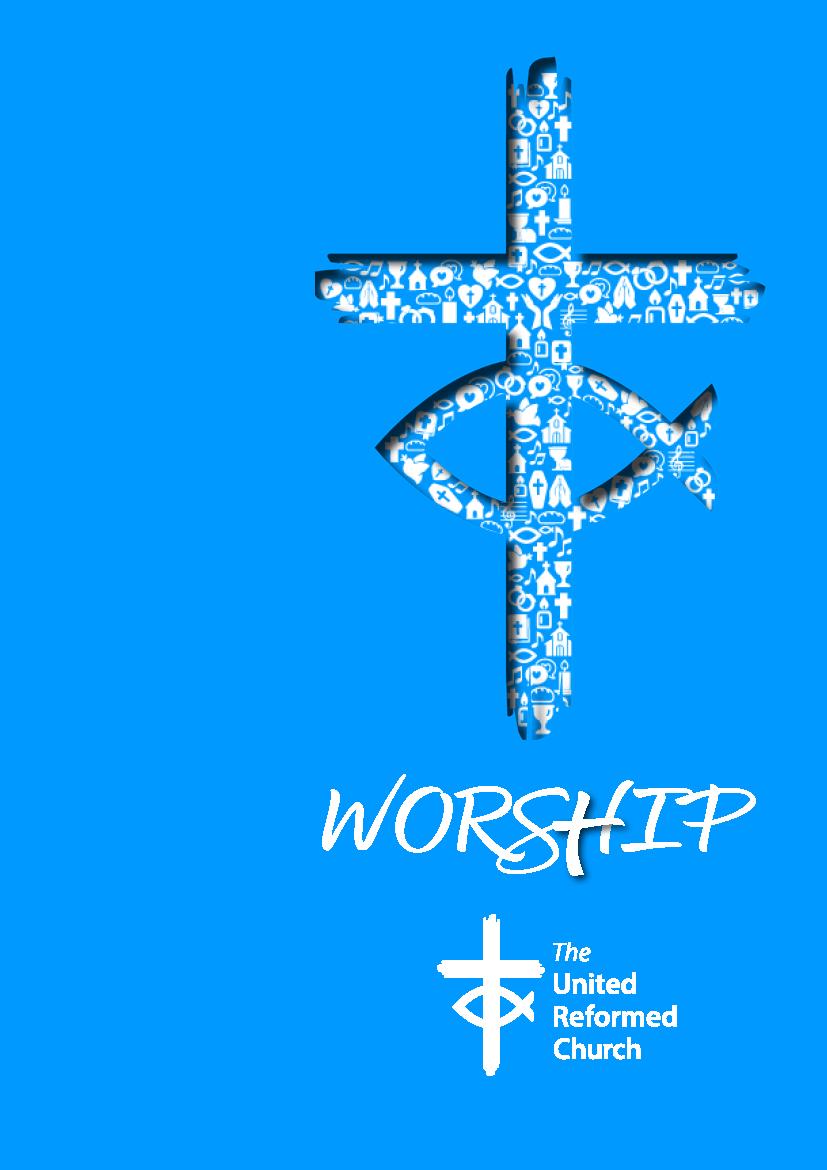                                       Worship from the United Reformed ChurchISBN 978-0-85346-356-6© The United Reformed Church, 2024 Published by The United Reformed Church 86 Tavistock Place, London WC1H 9RTAll rights reserved.Material may be copied or downloaded for the use in services of worship and other church related occasions without further permission from the United Reformed Church. Where a church, organisation or publisher wishes to reprint any of the material in a commercial publication, permission must be sought, and a copyright fee will be levied.The publishers make no representation, express or implied, with regard to the accuracy of the information contained in this book and cannot accept any legal responsibility for any errors or omissions that may take place.Original 2023 Worship Book:Kirsty Thorpe, John Reardon, Susan Durber, John Waller, David Cornick,Geoffrey Duncan and Carol Rogers.2024 version:Sara Foyle, Sarah Houlton, Andy Braunston, Philip Brooks, and Andy Jackson.Bible readings permissions are on page 250.Used by permission. All rights reserved.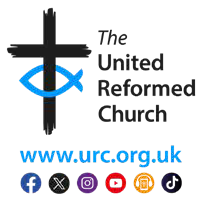 Designed and produced by the URC Communications TeamContentsForeword	2Introduction to Communion orders	4First order of Holy Communion	5Second order of Holy Communion	19Third order of Holy Communion	29Fourth order of Holy Communion	36Baptism service	49Confirmation service	58Reception of members	63Thanksgiving for the birth of a child	66Service of the Word	70Daily worship	80Evening worship	86Prayers for healing and laying-on of hands	92The Lord’s Prayer	100Wedding service	101Blessing of a Marriage	116Introduction to Funeral services	123Services for a Funeral – One	124Services for a Funeral – Two	140Services for a Funeral – Three	154Interment or scattering of ashes	159Readings for Funeral services	162Introduction to Ordination, Induction and Commissioning services	173Ordination and Induction of Elders	174Ordination and Induction of Ministers	180Induction of Ministers	193Commissioning for Church Related Community Workers	205Commissioning of Accredited Lay Preachers	216Introduction to rededication services	221Renewal of Baptismal promises by the congregation	222A service for rededication Sunday, based on the Five Marks of Mission	226Service of rededication on the theme of unity	232Statements of faith	240Treasury of prayers	242Acknowledgments	250Table of contents	251ForewordWorship: from the United Reformed ChurchThese resources for worship are offered to the church as a contribution to the conduct of public worship at the beginning of the 21st century. In 1980, eight years after the foundation of the United Reformed Church, A Book of Services was issued by the Doctrine and Worship Committee under the wise and able guidance of John Huxtable.In his short preface he wrote, ‘The orders found here are not prescribed. It is not expected that they will be used in our churches to the exclusion of others.Yet we believe most of theseservices reflect the ethos of our Church and of its inherited traditions.’ These sentiments applied also to the 1989 Service Book and still hold true forthis publication.What has changed at the beginning of the 21st century is the context in which public worship is offered. We now find ourselves in a missionarysetting where the church can no longer take for granted that most people understand the religious language and imagery of past generations. Language is changing and the language of worship has to take account of this. Our words may be beautiful and doctrinally sound, but if they are not ‘something understood’, they do not aid our worship. There is, of course, a measure of ambiguity and mystery lying at the heart of the most telling language of worship. However, we should aim at clarity as well as elegant expression.We should be expressing old truths in new ways.We also need the language to express new truths in thoroughly Christian ways. Contemporary liturgists search for such language – and this quest can bring a creative tension with the traditional language of the church.At the time of original publication, the then Doctrine, Prayer and Worship Committee had been aware of the need for continuity and change within the worship of the church. We have provided worship resources deeply rooted in our Reformed heritage, along with resources which develop our liturgical tradition in the spirit of the dictum ‘the Reformed churchis ever in need of reformation’. We are aware of the breadth of liturgical expression within the church and we have sought to provide a range of styles of services. The rubrics have deliberately been kept to a minimum, thus encouraging worship leaders to develop styles appropriate to their situation. There are exceptions, such as ‘prayers for healing’ and ‘laying-on of hands’, where it was felt greater guidance would be welcomed. The Baptism service contains wording required by the General Assembly.It is our hope that all the services act as guides to the development of the worship life of the church, and all to the glory of God.This publication includes an element in the form of an order for daily worship. The first Order of Holy Communion and the Baptism servicehad originally been issued in draft form and the comments received from the church have been taken into account in the final texts.The committee owes a debt of gratitude to all contributors to this publication, which uses the work of many talented liturgists.John A Young, Convener, Doctrine, Prayer and Worship Committee, 2003Other parts of our worship, such as occasional acts of worship or parts of services infrequently used by churches, are available to download for freefrom the URC website:www.urc.org.uk/worship-bookThe printed editions of the URC Worship Book are available to buy from the URC shop www.urcshop.co.ukThe Communications Committee expresses thanks to all its contributors who made this publication possible.Andy Jackson,Head of Communications, 2024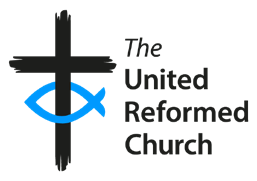 IntroductionThe four services presented here reflect the belief of the Reformers that the service of Word and Sacrament is the normative service of the church – aswe read in Acts 2:42, ‘They devoted themselves to the apostles’ teaching and fellowship, to the breaking of bread and the prayers.’John Calvin maintained that any time the church came together to meet it should involve the reading of scripture, preaching and the celebration of the Lord’s Supper. This should be done at least every Sunday.For reasons of history, the predecessor denominations of the United Reformed Church (except for the Churches of Christ) have never been, or felt, able to do this. However, they never lost sight of the centrality of the service of Word and Sacrament, and even when the Lord’s Supper has not been celebrated we still look to that service to provide us with an order for our worship of God.The first two services have been written especially for this book, and both contain a wealth of new material. The first order of Holy Communion provides a full order of worship for a service of Word and Sacrament with the use of many of the liturgical items found in Rejoice and Sing. The language draws on a very rich range of biblical imagery, especially from the Old Testament.Within the service the narrative of the institution (1 Corinthians 11:23- 26) may be used as a warrant before the thanksgiving prayer or included within it. While the former position istraditionally Reformed, both practices are ecumenically acceptable.A greater degree of participation by the congregation is allowed for, both in the responses and in physicalmovement. The service may either be used as it stands or it may be shortened by the omission of some of the suggested items.The second order of Holy Communion is one that is especially suitable when there is a broader range of ages present in the congregation and a less formal service is desired. The language is simpler and more direct, and the congregational responses can be made by the repetition of phrases.The third order of Holy Communion is taken from the 1989 Service Book and continues the liturgical heritageof the Churches of Christ in our midst. The most noticeable variation from the other services is the way in which the thanksgiving may be divided so that thanks is given over the bread and it is shared, and then a thanksgiving over the wine before it is shared. This reflects the early tradition according to which,at the Last Supper, Jesus said separate prayers over the bread and the wine.The fourth order of Holy Communion is perhaps the most historic of the four services for the United Reformed Church. Usually thought of as the order from New Church Praise, ithad appeared shortly before that, being produced at the request of the first United Reformed ChurchGeneral Assembly in 1973. Primarily the work of James Todd, it drew on material from both the Presbyterian and Congregational churches, and ecumenically from the Joint Liturgical Group of Great Britain. Much of the material used in it can be found at the front of Rejoice and Sing, and the first section of thanksgiving prayer can be varied to reflect the different seasonsand festivals of the church year.First order of Holy CommunionThe Preparation	6Greeting	6Sentence	6Hymn or Psalm	6Prayer of Approach	6The Great Commandments	7Prayer of Confession	7Assurance of Pardon	8Lord, have mercy (Kyrie eleison)	8Glory to God (Gloria in excelsis)	9Prayer for grace or prayer for the day	9The Ministry of the Word	10Old Testament reading (Hebrew Scriptures)	10Psalm, canticle, hymn or sung response	10New Testament reading(s)	10Sermon	10Affirmation of faith	10Prayers of Intercession	10The Lord’s Prayer	10The Lord’s Supper	11Invitation	11Offertory	11Narrative of the institution	12Prayer of Thanksgiving	12The Peace	14The breaking of the bread and pouring of the wine	14Lamb of God (Agnus Dei)	14The Sharing of the bread and the wine	15Prayer after Communion	15Hymn or Psalm	16Dismissal	16Blessing	16Prayers of Intercession	17The preparationThe congregation stands as the Bible is brought into the church and placed open upon the lectern, pulpit or communion table. The Minister follows and greets the people. GreetingGrace to you and peace from God our Father and the Lord Jesus Christ.A Scripture sentence, seasonal or general, may replace the greeting or be used in addition.This is the day that the Lord has made; SentenceAll	let us rejoice and be glad in it.	Psalm 118:24 This is none other than the house of God,All	and this is the gate of heaven.	Genesis 28:17 orOur help is in the name of the Lord,All	who made heaven and earth.	Psalm 124:8 Hymn or PsalmAn appropriate hymn or psalm can be used.God our source and guide and goal: you have made us in your image and set us in a world full of beauty; you dwell in light unapproachable, Prayer of Approachyet you have come to be among us, full of grace and truth; you are the power from on high,coming in wind and flame to work your wonders in our midst.Gracious God, awaken us from sleepthat we may worship you in spirit and in truth: through Jesus Christ our Lord.All	Amen. The Great CommandmentsAlternatively, ‘A New Commandment’ (Rejoice and Sing 745) or the Ten Commandments may be used.Hear, O Israel:All	The Lord our God, the Lord is one.Love the Lord your God with all your heart,with all your soul, with all your mind,and with all your strength.All	This is the first and great commandment.The second is like it:Love your neighbour as yourselfAll	There is no commandment greater than these. Prayer of Confession Assurance of Pardon Lord, have mercy (Kyrie eleison)The Kyries (Rejoice and Sing 5) may be said or sung. Lord, have mercy upon us.All	Christ, have mercy upon us. Lord, have mercy upon us.orHoly God, holy and mighty, holy and immortal,All	have mercy upon us. Glory to God (Gloria in excelsis)Settings may be found at Rejoice and Sing 6-8.All	Glory to God in the highest,and peace to God’s people on earth.All	Lord God, heavenly King, almighty God and Father,we worship you, we give you thanks, we praise you for your glory.All	Lord Jesus Christ, only Son of the Father, Lord God, Lamb of God,you take away the sin of the world: have mercy on us;you are seated at the right hand of the Father: receive our prayer.For you alone are the Holy One, you alone are the Lord,you alone are the Most High, Jesus Christ, with the Holy Spirit, in the glory of God the Father.Amen. Prayer for grace or prayer for the dayAn appropriate prayer for grace or prayer for the day can be used.The Ministry of the WordAppropriate Scripture readings may be found in the Revised Common Lectionary. The readings may be interspersed with hymns or sung responses.Before the reading of Scripture, the first reader may say:Lord, break the bread of your word among us and nourish us with your truth.At the end of the readings a response may be used: Hear the word of the Lord.All	Thanks be to God Old Testament reading (Hebrew Scriptures) Psalm, canticle, hymn or sung response(eg Rejoice and Sing canticles 736-758 or sung responses 394, 395, 397, 403) New Testament reading(s)A short silence may be kept after the readings and/or the sermon. SermonAffirmation of faithAn affirmation of faith or creed may be said or sung (eg Rejoice and Sing759-761; 36-37, 103, 118, 219, 258, 262, 275, 283, 749, 752.) Prayers of IntercessionThe intercessions may, if preferred, follow communion. The Lord’s PrayerVarious forms of the Lord’s Prayer can be found on page 100.The Lord’s SupperLet us celebrate this joyful feast.People will come from east and west and north and south, Invitationand sit at table in the kingdom of God.	Luke 13:29Jesus said: I am the bread of life.Whoever comes to me will never be hungry,and whoever believes in me will never be thirsty.Anyone who comes to me I will never turn away.	John 6:35, 37 The invitation may be given in other appropriate words.OffertoryThe bread and the wine may be brought to the table, with the gifts of the people. If the bread and wine are already on the table, they should now be uncovered. The following sentence may be used:Brothers and sisters, by the mercies of Godpresent your bodies as a living sacrifice,holy and acceptable to God.	Romans 12:1If the Peace is used at this point, the following sentence may be used:When you are offering your gift at the altar,if you remember that your brother or sister has something against you,leave your gift there before the altar and go:first be reconciled to your brother or sister.	Matthew 5:23-24The following prayer may be used:Almighty and most merciful God, out of the fullness of your giftswe bring before you this bread and this wine, our gifts and our lives.Blessed be your holy name forever, through Jesus Christ our Lord.All	Amen.orBlessed are you, Lord, God of all creation.Through your goodness we have this bread to offer, which earth has given and human hands have made. May it become for us the bread of life.All	Blessed be God for ever.Blessed are you, Lord, God of all creation. Through your goodness we have this wine to offer, fruit of the vine and the work of human hands.May it become for us the cup of salvation.All	Blessed be God for ever.All   Blessed are you, Lord, God of all creation.Through your goodnesswe have ourselves to offer,fruit of the womb, and formed by your love. May we become your servants in the world. Blessed be God for ever. Narrative of the institutionThe narrative may be omitted if it is used as part of the prayer of thanksgiving. Hear the narrative of the institution of the Lord’s Supper as it is recorded bySt Paul.For I received from the Lord what I also handed on to you, that the Lord Jesus on the night when he was betrayed took a loaf of bread, and when he had given thanks, he broke it and said, ‘This is my body which is broken for you. Do this inremembrance of me’. In the same way he took the cup also, after Supper, saying, ‘This cup is the new covenant in my blood. Do this, as often as you drink it,in remembrance of me.’ For as often as you eat this bread and drink the cup,you proclaim the Lord’s death until he comes.	1 Corinthians 11:23-26 Prayer of ThanksgivingLift up your hearts.All	We lift them to the Lord.Let us give thanks to the Lord our God.All	It is right to give our thanks and praise.We offer you thanks, Creator, Saviour, Giver of Life.From the beginning you have made yourself known:the heavens proclaim your glory and the earth sings your praise.In wisdom you made all that isand you bless us with earth’s fruitfulness.You are merciful and gracious, and abounding in love.Yet from our first days we have disobeyed your will.Long ago you called to yourself a peopleto shine as light to guide all nations to your presence. You led them to freedom;you revealed to them your Lawand taught them through your prophets.Finally you sent your promised Son, Jesus Christ,who shared our human nature and understood our weakness. Born of Mary, he showed forth your love by word and sign.Therefore with all your people in heaven and on earth we sing the triumphant hymn of your glory:All	Holy, holy, holy Lord, God of power and might,heaven and earth are full of your glory. Hosanna in the highest.Blessed is he who comes in the name of the Lord. Hosanna in the highest.He sought the unloved and the lost and welcomed all who came to him; he taught us lessons of forgivenesshe brought us healing for our sickness,and showed us how to live according to your will. For this he was rejected,for this he endured grief and sorrow,for this he gave himself up to death upon the Cross.But you broke the power of sin and death and raised him to the heights,that through the blood of his Cross and by the gift of the Holy Spiriteverything in earth and heaven might be reconciled to you.[The Lord Jesus on the night he was betrayedtook bread, and when he had given thanks, he broke it and said: ‘This is my body which is broken for you.Do this is remembrance of me.’In the same way he took the cup also after supper, saying: ‘This cup is the new covenant in my blood.Do this, as often as you drink it, in remembrance of me.’ For as often as you eat this bread and drink the cup, you proclaim the Lord’s death until he comes.]Let us proclaim the mystery of faith:All	Christ has died. Christ is risen. Christ will come again.orAll	Dying, you destroyed our death.Rising, you restored our life. Lord Jesus, come in glory.Come, Creator God: renew the face of the earth; come, eternal Saviour: remake us in your likeness; come, Holy Spirit, transform these gifts:that Christ may be known to us in the breaking of the bread and that we may be strengthened to serve him in the world.May we on earth be one with all Christ’s people, and, when all things are complete,be raised up to be with him,[with ... the saints; those who have died]and with all your faithful servants in the heavenly places, the homeland which we seek by faith,and where he reigns in glory,with you, Father, and the Holy Spirit, one God for ever.All	Amen. The PeaceA sign of Peace may be shared, according to local custom. The Peace may be shared earlier in the service, eg after the assurance of pardon or at the offertory or after communion.The peace of the Lord be with you.All	Peace be with you. The breaking of the bread and pouring of the wineThe narrative of the institution may be used here if not used earlier.Christ our Passover has been sacrificed for us.Therefore let us keep the feast.	1 Corinthians 5:7The bread which we break is the communion of the body of Christ.The cup of blessing which we bless is the communionof the blood of Christ.	1 Corinthians 10:16 or the Easter anthems may be said or sung (Rejoice and Sing 748) Lamb of God (Agnus Dei)Musical settings will be found at Rejoice and Sing 14-16Lamb of God, you take away the sin of the world.All	Have mercy upon us.Lamb of God, you take away the sin of the world.All	Have mercy upon usLamb of God, you take away the sin of the world.All	Grant us peace.orJesus, Lamb of God:All	have mercy on us.Jesus, bearer of our sins:All	have mercy on us.Jesus, redeemer of the world:All	grant us peace. The Sharing of the bread and the wineBehold the Lamb of God, who takes away the sin of the world. Blessed are those who are called to the wedding feast of the Lamb.All	Alleluia.orHoly things for a holy people.All	Only one is holy, the Lord Jesus Christ.We are made holy in him.Take, eat; this is the body of Christ, broken for you. Do this in remembrance of him.This cup is the new covenant in the blood of Christ, shed for you and for all, for the forgiveness of sin. Drink of it, all of you, in remembrance of him.orThe body of Christ, given for you. The blood of Christ, shed for you.orThe bread of heaven in Christ Jesus. The cup of salvation in Christ Jesus.God of a love stronger than death, Prayer after Communionyou have given us new birth into a living hope through the gift of your Son.God with us,like a mother you have fed us with yourself and strengthened us for journeying ahead. God of truth and power,you take our weakness and our sin and refashion us by grace.All   Gracious God,may the love which bids us welcome at this table gather all your children into one,in your eternal presence, whole and free at last.Amen.An appropriate hymn or psalm can be used.Go out into the world with the food of your pilgrimage in peace and gladness.All	Thanks be to God for his gift beyond words.orGo in peace to love and serve the Lord.All	In the name of Christ.Amen.And the blessing of God almighty,the Father, the Son, and the Holy Spirit, be with you always.All	Amen. Hymn or Psalm Dismissal BlessingPrayers of IntercessionResponses may be used between the sections. Sung responses will be found at Rejoice and Sing 5, 393, 397, 398, 402). Times of silence may also be left. Where possible two or three different voices may be used. In the prayers for peace, justice and the integrity of creation, candles may be lit for human rights, the peace of the earth, and the harmony of creation.Jesus taught his disciples always to pray and not lose heart. God all just, all merciful,your compassion is over all that you have made: Prayer for the ChurchWe pray for your Church throughout the world:for its faithfulness in proclaiming the good news, for its mission to reach out with Christ’s loveto all who are in need,for its witness, to shine as light where darkness prevails, for its peace and unity,to be a sign of reconciliation in a divided world. We pray especially for ...and for all Christ’s people in this place,that they may be given strength to walk in his way, embrace his truth, and show forth his life. Prayer for justice in the worldWe pray for justice for those who are denied it,who suffer for their beliefs,or who are persecuted for what they are, that their rights and dignity may be upheld; we pray for those who are exploitedor enslaved at work or in the home, that their cries may be heard;for the many who go poor while the few prosper, that the earth’s resources may be fairly shared. Prayer for the peace of the worldWe pray for the world in all its need:for its peace, remembering today ...for the victims of war, terror, famine and disease,that they may be freed from all afflictions; for those who are forced to flee their homes, that they may find safe lodging;for those who misuse power,that they may serve others, not themselves; for those who nurture hatred in their hearts,that they may come to know the meaning of the Cross. Prayer for the integrity of creationWe pray for the earth itself, polluted and despoiled, that the fragile balance of the natural ordermay be respected,its beauty and variety preserved,and greed and selfish gain be put aside,that harmony may be restored between ourselves and our environment. Prayer for human society and those in needWe pray for nations and societies across the world, and for our own,for national and local government,that those who rule may serve with wisdom and integrity; for communities, that they may seek the common good;for those who work to support and enhance community life, that their endeavours may prosper;for those whose work influences the lives of many,that they may act responsibly and justly. We pray for families and children,that they may be secure and strong;for friends and neighbours, wherever they are; for the sick, the lonely, the neglected,the dying and the bereaved,that they may know the healing touch of Christ; for those who have lost hope,that light will shine in their darkness;for those in any kind of need, especially for ... Commemoration of those who have diedWe remember with joy those whose journey now is ended and whose lives among us helped us on our way, especially ...We commend to you those who have died unloved,unmourned,and those dear to others.We pray that we may come with themto where there are no endings or beginnings, but one equal joy in your eternal presence.These prayers we offer through Jesus Christ, who gave his life that all might be reconciled and your will be done, on earth as in heaven.All	Amen.Second order of Holy CommunionEspecially when all ages are presentThe call	20Hymn or song	20Prayer of praise	20Prayer of Confession and words of forgiveness	21Prayer for grace	22Hymn or song	22Readings	22Presentation of the Good News	22Hymn or song	22The invitation	23The story of the Lord’s Supper	23The prayer of Jesus	23Hymn or song	23Offering	23Offering prayer	24The Thanksgiving	24The breaking of the bread and the blessing of the cup	26The Sharing of bread and wine	26The Peace	26Prayers	26Hymn or song	28Sending out and blessing	28Welcome, greetings and introductions.Music may be rehearsed, news shared and any necessary explanations or instructions given.The responses in this service are either well known or are based on repeating a line. The congregation need to know when a line is to be repeated. This canbe indicated either by the worship leader or by having a designated ‘cantor’ who speaks only the lines to be repeated.The callThe time is fulfilled,and the kingdom of God has come near;repent, and believe in the good news!	Mark 1:15 Hymn or song Prayer of praiseLet us pray. Loving God,you create the world and all the people.You make bread and wine and all good things.You are holy and we praise you.Jesus Christ, child of Godand friend of us all, you are with us today as we break the bread and share the wine.You are Lord and we love you.Holy Spirit, breath of God,moving in all creation, you bring us close to Godand make us holy and strong. You are here and we adore you.A short Trinitarian verse of praise may be sung, preferably from memory (eg Rejoice and Sing 21-25).orLoving God,in the company of all your people we come to you,and your presence is joy to us.We come hereon this first day of the weekto meet with you and with each other and to listen for your word for each one.We are ready to break bread and to drink wine, to remember again the stories of our faith,and to be changed by being here with you.As we worshipin the company of angels, surrounded by the saints, and embraced by your love,let us give ourselves openly and freely, as you give yourself to us,in tenderness and love.Loving God, Lord Jesus, Holy Spirit, we worship you,the one holy and eternal God.Silence Prayer of Confession and words of forgivenessGod of justice and forgiveness, we confess that we live in a worldin which some are hungry even for bread, many people are sad or hurt,and there is much that is unfair and unjust.We confess that in our own lives we do not always do what is right or turn away from what is wrong. We ask your forgiveness,we claim your love and mercy,and we ask for courage to make a new beginning. In the name of Jesus Christ.All	Amen.Jesus said, ‘Your sins are forgiven.’	Mark 2:9 He also said, ‘Whoever does the will of Godis my brother and sister and mother.’	Mark 3:35Eternal God,we believe the good news of your mercy and love,and rejoice that we are forgiven and free. Receive us as your children,as brothers and sisters of Jesus, part of your new community of love, and give us strength to do your will, today and always.All	Amen.A reading from the Old Testament (Hebrew Scriptures) Psalm Prayer for grace Hymn or song ReadingsThe psalm is ‘lined out’, the leader saying one line of text and the people repeating it. Psalm 117 is given as an example.(in ways appropriate for the day) Presentation of the Good News Hymn or song The invitationJesus was often a guest.He shared many meals with his friends,and they long remembered his words at the table. Though some disapproved of the company he kept,Jesus ate and drank with all kinds of people and showed everyone the love of God.Wherever people met togetherJesus was glad to be welcomed and to be fed. Today, we are the guests of Jesus.He welcomes us,whoever we are and whatever we bring, and he will feed us at his table.Old or young, rich or poor, joyful or in sorrow,Jesus invites usto share bread and wine with him,to remember the story of his life and death, and to celebrate his presence with us today. On the night before he died,Jesus shared a meal with 12 of his disciples in an upstairs room in Jerusalem.The Gospel writer tells us what happened that night. The story of the Lord’s SupperWhile they were eating, he took a loaf of bread, and after blessing it he broke it, gave it to them, and said, ‘Take; this is my body.’ Then he took a cup, and after giving thanks he gave it to them, and all of them drank from it. He said to them, ‘This is my blood of the covenant, which is poured out for many. Truly,I tell you, I will never again drink the fruit of the vine until that day when I drink it new in the kingdom of God.’	Mark 14:22-25We are the friends and disciples of Jesus today. He invites us to break bread together,to remember himand to pray that God’s Kingdom will come. The prayer of JesusSaid together, each person using the version or language most familiar to them. The prayer may be said after the prayers of intercession instead. Hymn or songOfferingDuring or after the hymn or song the bread and wine and the offerings of thepeople may be brought to the table.We bring this bread and this wine to the table of Jesus.With them we bring ourselves,all that we are and all that we own. May the ordinary become holy,and heaven be opened to the people of earth.May God be blessed forever!All	May God be blessed forever!God is with us!All	God is with us!We give thanks and praise to God!All	We give thanks and praise to God!Offering prayer The ThanksgivingLoving God,the world you made is beautiful and full of wonder.You made us, with all your creatures, and you love all that you have made. You gave us the words of your prophets,the stories of your people through the generations, and the gathered wisdom of many years.You gave us Jesus, your Son, to be born and to grow upin difficult times when there was little peace.He embraced people with your love and told stories to change us all.He healed those in painand brought to life those who had lost hope. He made friends with anyone who would listen and loved even his enemies.For these things, he suffered.For these things, he died.And he was raised from death and lives with you forever. You give us your Holy Spirit,to teach and to strengthen us, to remind us of Jesus Christ, and to make us one in him.For all these gifts we thank you, and we join with all your people on earth and in heaven,in joyful praise:Hosanna!All	Hosanna!Blessed is the one who comes in the name of the Lord!All	Blessed is the one who comes in the name of the Lord!Hosanna in the highest heaven!All	Hosanna in the highest heaven!	Mark 11:9b,10bWe praise you that we are here today, around the table of Jesus.We have heard the good news of your love; the cross is the sign of your armsstretched out in love for usand the empty tomb declares your love stronger than death.Christ has died!All	Christ has died!Christ is risen!All	Christ is risen!Christ will come again!All	Christ will come again!Send your Holy Spirit upon this bread and wine, and upon your people, that Christ may be with us,and we may be made ready to live for you and to do what you ask of us,today, and every day to come.We make this prayer through Jesus Christ,in the power of the Holy Spirit, in the love of the Creator,one God,to whom be glory and praise forever,All	Amen.Eat this bread. It is the bread of life. Drink this wine. It is the cup of blessing.The breaking of the bread and the blessing of the cup The SharingThe Elders (or those chosen) may take the bread and wine to the congregation, or the people may pass the bread and cup from hand to hand as they are gathered around the table. There may be singing during the sharing of the bread and wine.Thanks be to God for this gift beyond words.All	Thanks be to God for this gift beyond words. The PeaceJesus said to them, ‘Whoever wants to be first must be last of all and servant of all.’ Then he took a little child and he said to them, ‘Whoever welcomes one such child in my name welcomes me, and whoever welcomes me welcomes not me but the one who sent me.’	Mark 9:35a-37Let us greet one another with a sign of peace.Let us pray. Loving God,you have fed us generously at this table, as we have remembered Jesusand rejoiced that he is with us today. We are ready now to follow him,and to be your people in the world. May your Holy Spirit show us the way, make us holy and fill us with love.Lord, in your mercy,All	hear our prayer.We pray for the Church,for the great Church throughout the world, and for our own church community gathered today for worship and prayer.May we remember Jesus every day, grow in understanding of him,and learn to love you and our neighbours. PrayersFill us with your Spirit,and make us people of peace,of faithful prayer and loving action. Lord, in your mercy,All	hear our prayer.We pray for the whole world; for the people, the animals, the earth, the sea and the air.May all that you have madebe sustained in peace and harmony, and may all your creaturesshare in the goodness of creation. Bring healing to all who are suffering, and may all your people share in hope especially ...Lord, in your mercy,All	hear our prayer.We pray for ourselves,for our families and our friends, for all those we loveand for those we find it hard to love.May young and old respect one another, and the generations honour one another. May nothing divide us or come between us, but let your love bind us in affection.Bless us with your peace,that together we may praise you forever.Lord, in your mercy,All	hear our prayer.Glory to GodAll	Glory to GodGlory in the highestAll	Glory in the highestToday and alwaysAll	Today and always Amen. Hymn or song Sending out and blessingJesus said,‘Go home to your friends,and tell them how much the Lord has done for you,and what mercy he has shown you.’	Mark 5:19The blessing of God be upon you, the One who loves you,the Christ who calls you,the Spirit who makes you holy, today and always.All	Amen.Third order of Holy CommunionScripture sentences	30Prayer, Confession, and Assurance of Pardon	30Theme introduction and Scripture readings	31Sermon	31Open or responsive prayers of Thanksgiving and Intercession	31The Lord’s Prayer	31The Peace	31Offertory	31The Approach to Communion	32Narrative of the institution	32Thanksgiving and Sharing	33Prayer after Communion	35Blessing	35Give thanks to the God of heaven, Scripture sentencesAll	for God’s steadfast love endures for ever.	Psalm 136:26The stone which the builders rejected has become the main corner-stone.All	This is the work of the Lord;it is wonderful in our eyes.	Psalm 118:22-3 Prayer, Confession, and Assurance of PardonEternal God, creator of all things, giver of life, we praise and worship you.We thank you that you havealways loved the world you have made; and that, however far we stray from you,your love is always there to welcome us home.We do not deserve your love,but we dare to believe the good news of your mercy declared by our Lord Jesus Christ,whose offering of his life for us and for all peoplewe set forth in this bread and wine.Be present at this your tableas with penitent and forgiving heartswe break bread and drink wine in your name. Fill us with your Holy Spirit,that our worship may truly express our love for you and for one another.Make us glad and give us joy and peace. Let us confess our sins:All	God our Father,we have sinned against you and against one another,in thought, word and deed;we have not loved you with all our heart;we have not loved our neighbour as ourselves. But you have kept faith with us.Have mercy on us, forgive us our sins,and restore us to newness of life; through Jesus Christ our Lord.Amen.Christ Jesus came into the world to save sinners. To all who turn to him he says:‘Your sins are forgiven.’ He also says: ‘Follow me.’ Theme introduction and Scripture readingsOld Testament; Epistle; Gospel. SermonOpen or responsive prayers of Thanksgiving and Intercession The Lord’s PrayerThe peace of the Lord be always with you.All	And also with you.The Peace may be sharedAll	Lord God, we bring you the ordinary things of life –food and drink and money –and with them we bring ourselves. Take us, and our gifts of money, to do your work in the world.Take this food and drink from our tables and feed us from your table with your love. Accept the praise we offer;through Jesus Christ our Lord. Amen.orAll	Eternal God,we come with these giftsto offer the praise of our lives; through Jesus Christ our Lord. Amen. The PeaceOffertory The Approach to CommunionAs we gather at this table, we remember that Jesus was born of Mary;he lived our common life on earth;he suffered and died for us;on the third day God raised him from the dead;and he is always present with us through the Holy Spirit. In his presence,and in the company of all the people of God, past, present, and to come,we celebrate the Supper of the Lord.‘Listen! I am standing at the door, knocking; if you hear my voice and open the door,I will come in to you and eat with you, and you with me.’	Revelation 3:20 orHow shall I repay the Lord for all his benefits to me?I will take the cup of salvation,and call upon the name of the Lord.I will offer you a sacrifice of thanksgiving,and call upon the name of the Lord.	Psalm 116:11-12; 16 orBlessed are those who hunger and thirst to see right prevailfor they shall be satisfied.	Matthew 5:6 Narrative of the institutionHear again the words of institution of this feast as they are given by the Apostle Paul:For I received from the Lord what I also handed on to you, that the Lord Jesus on the night when he was betrayed took a loaf of bread, and when he had given thanks,he broke it and said, ‘This is my body that is for you. Do this in remembrance of me.’ In the same way he took the cup also after supper, saying ‘This cup is the new covenant in my blood. Do this, as often as you drink it, in remembrance of me.’ For as often as you eat this bread and drink the cup, you proclaim the Lord’sdeath until he comes.	1 Corinthians 11:23-6 Thanksgiving and SharingLift up your hearts.All	We lift them to the Lord.Let us give thanks to the Lord our God.All   It is right to give our thanks and praise.We give thanks to you, O God,that from the earth you cause the grain to come for the making of bread.We praise you for Christ, the bread of life, whose body was given for us.By your Holy Spirit sanctify us and this loaf, that the bread which we break may be to us the communion of the body of Christ,and that we may be made one in him.As of old you fed your people in the wilderness, so feed us now that we may live to your praise; through Jesus Christ our Lord.All   Amen.The Minister breaks the bread saying: When Jesus had given thanks,he broke the bread and said:‘Take, eat: this is my body which is given for you. Do this in remembrance of me.’The distribution takes place We give thanks to you, O God,that you cause the vine to yield fruit. We bless you for Christ, the true vine, whose blood was poured out for us.By your Holy Spirit sanctify us and this wine, that the cup which we bless may be to us the communion of the blood of Christ,and that through abiding in him we may bear fruit that shall last.As we share the sufferings of Christ, so give us grace that we may know the power of his resurrection; through Jesus Christ our Lord.All	Amen.The Minister pours the wine and distributes it saying:When Jesus had given thanks,he gave the cup to his disciples and said: ‘Drink this, all of you;for this is my blood of the new covenant, which is shed for you and for many,for the forgiveness of sins.Do this, as often as you drink it in remembrance of me.’orLift up your hearts.All	We lift them to the Lord.Let us give thanks to the Lord our God.All	It is right to give our thanks and praise.We give thanks to you, O God,that from the earth you cause the grain to come for the making of breadand that you cause the vine to yield fruit. We praise you for Christ,the bread of life and true vine, whose body was given for us,and whose blood was poured out for us.By your Holy Spirit sanctify usand these your gifts of bread and wine, that the bread which we breakmay be the communion of the body of Christ, and the cup which we blessmay be the communion of the blood of Christ.As we share the sufferings of Christ,so give us grace to know the power of his resurrection, that we may be made one and evermore abide in him, to your praise and glory;through Jesus Christ our Lord.All	Amen.The Minister breaks the bread saying:When Jesus had given thanks he broke the bread and said: ‘Take, eat: this is my body which is for you.Do this in remembrance of me.’ The distribution takes placeThe Minister pours the wine and distributes it saying:When Jesus had given thanks,he gave the cup to his disciples and said:‘Drink this, all of you;for this is my blood of the new covenant, which is shed for you and for many,for the forgiveness of sins.Do this, as often as you drink it, in remembrance of me.’ Prayer after CommunionStrengthen for service, Lord,the hands that have taken holy things. May the ears that have heard your word be deaf to clamour and dispute.May the eyes that have seen your great love shine with the light of hope.May the tongues that have sung your praise also speak the truth.May the feet that have walked in your house ever walk in the light.May the bodies that have tasted your living body be restored to newness of life.Thanks be to God for his gift beyond words.All	Amen.orAll	Now, Lord let your servant go in peace:your word has been fulfilled.My own eyes have seen the salvation which you have preparedin the sight of every people:a light to reveal you to the nations,and the glory of your people Israel.	Luke 2:29-32All	Glory to the Father, and to the Son, and to the Holy Spirit:as it was in the beginning, is now, and will be for ever.Amen. BlessingFourth order of Holy CommunionScripture sentences	37Prayer of Approach	37Hymn or Psalm	37Confession of sin	38Assurance of Pardon	38The Kyries	39Gloria in excelsis	39Prayer for grace	39Old Testament and/or New Testament reading	39Psalm, canticle, hymn or anthem	39New Testament reading(s)	39Hymn	39Sermon	40Hymn	40Prayers for the Church and the world	40The invitation and the gracious words	42The Peace	42Offertory	42Hymn	42The narrative of the institution of the Lord’s Supper	42The taking of the bread and wine	43The Thanksgiving	43The Lord’s Prayer	44The breaking of the bread	44The Sharing of the bread and wine	45The acclamation	45Prayer after Communion	46Hymn or doxology	46Dismissal and blessing	46Seasonal Thanksgiving	47The Bible may be brought into the church; the Minister may call the people to worship.Let us worship God. Scripture sentencesThis is the day which the Lord has made;All	let us rejoice and be glad in it.It is good to give thanks to the Lord;All	for God’s love endures for ever.Other sentences may be used or seasonal sentences added. Prayer of ApproachLet us pray.Almighty God,to whom all hearts are open, all desires known,and from whom no secrets are hidden: cleanse the thoughts of our heartsby the inspiration of your Holy Spirit, that we may perfectly love you,and worthily magnify your holy Name; through Christ our Lord.All	Amen.orAlmighty God,infinite and eternalin wisdom, power and love:we praise you for all that you are, and for all that you do for the world.You have shown us your truth and your love in our Saviour Jesus Christ.Help us by your Spiritto worship you in spirit and in truth; through Jesus Christ our Lord.All	Amen.An appropriate hymn or psalm can be used. Hymn or Psalm Confession of sinLet us confess our sins to God and ask for forgiveness.All	Lord God most merciful,we confess that we have sinned, through our own fault,and in common with others, in thought, word and deed,and through what we have left undone. We ask to be forgiven.By the power of your Spirit turn us from evil to good, help us to forgive others, and keep us in your ways of righteousness and love;through Jesus Christ our Lord. Amen.In repentance and in faith receive the promise of grace and the assurance of pardon. Assurance of PardonHere are words you may trust, words that merit full acceptance:‘Christ Jesus came into the world to save sinners.’	1 Timothy 1:15 Your sins are forgiven for his sake.All	Thanks be to God.orGod so loved the world that he gave his only Son,so that everyone who believes in him may not perishbut may have eternal life.	John 3:16To all who repent and believe,we declare, in the name of the Father, the Son and the Holy Spirit:God grants you the forgiveness of your sins.All	Thanks be to God.Lord, have mercy on us.All	Christ, have mercy on us. Lord, have mercy on us.All	Glory to God in the highest,and peace to his people on earth.Lord God, heavenly King, almighty God and Father,we worship you, we give you thanks, we praise you for your glory.Lord Jesus Christ, only Son of the Father, Lord God, Lamb of God,you take away the sin of the world: have mercy on us;you are seated at the right hand of the Father: receive our prayer.For you alone are the Holy One, you alone are the Lord,you alone are the Most High, Jesus Christ, with the Holy Spirit,in the glory of God the Father. Amen. The Kyries Gloria in excelsis Prayer for graceThe collect of the day or prayer for grace may be said here or after the sermon.The theme of the service may be introduced, particularly to any children present, and a hymn sung before they leave; or this may be done following one of the readings.and/or a New Testament reading Old Testament reading Psalm, canticle, hymn or anthemor readings: Epistle and Gospel New Testament reading HymnThe sermon may be followed by silence and/or prayer. Sermon Hymn Prayers for the Church and the worldAfter each paragraph a response may be said, such as Lord, in your mercy,All	Hear our prayer.The subjects after the words ‘We pray for’ are suggestions. Intervals of silence may be kept. The prayer may be made continuous by omitting the words ‘We pray for’ and the words in italics.Let us pray.Almighty God,whose Spirit helps us in our weakness and guides us in our prayers;we pray for the Church and for the world in the name of Jesus Christ.We pray forthe Church throughout the world our Ministers, Elders and members local unity and witnessRenew the faith and life of the Church; strengthen its witness;and make it one in Christ.Grant that weand all who confess that he is Lord may be faithful in serviceand filled with his spirit,and that the world may be turned to Christ.We pray forthe nations of the world our own countryall who work for reconciliationGuide the nations in the ways of justice, liberty and peace; and help them to seek the unity and welfare of all peoples.Give to our King and to all in authoritywisdom to know and strength to do what is right.We pray forall who serve the communityGrant that men and women in their various callingsmay have grace to do their work well;and may the resources of the earth be wisely used, truth honoured and preserved,and the quality of our life enriched.We pray forthe sick and the sufferingvictims of injusticethe lonely and the bereavedComfort those in sorrow;heal the sick in body or in mind; and deliver the oppressed.Give us active sympathy for all who suffer; and help us so to bear the burdens of others that we may fulfil the law of Christ.We pray forour familiesfriends and neighbours all who need our prayersKeep us and the members of our families united in loyalty and in love,and always in your care;and may our friends and neighbours, and all for whom we pray,receive the help they need, and live in peace. We remember those who have diedEternal God, accept our thanks and praisefor all who have served you faithfully here on earth, and especially for those dear to our own hearts ...May we and all your people, past, present and to come,share the life and joy of your kingdom, through Jesus Christ our Lord.All	Amen. The invitation and the gracious wordsAll those present may be invited to share in the Lord’s Supper.Hear the gracious words of our Lord Jesus Christ;Come to me,all you that are weary and are carrying heavy burdens,and I will give you rest.	Matthew 11:28I am the bread of life;whoever comes to me will never be hungry,and whoever believes in me will never be thirsty.	John 6:35Anyone who comes to meI will never drive away.	John 6:37 The PeaceThe peace of the Lord Jesus Christ be with you all.All	Peace be with you.OffertoryThe offerings of the people are collected. The bread and wine may be broughtto the table or, if already present, are uncovered. Let us pray.All	Eternal God,we come with these giftsto offer our sacrifice of praise and the service of our lives; through Jesus Christ our Lord. Amen. HymnThis hymn may be sung while the money, bread and wine are brought to thetable, in which case the offertory prayer follows the hymn. The narrative of the institution of the Lord’s SupperHear the narrative of the institution of the Lord’s Supper as it was recorded by the apostle Paul.I received from the Lord what I also handed on to you, that the Lord Jesus on the night when he was betrayed took a loaf of bread, and when he had given thanks, he broke it, and said, ‘This is my body that is for you. Do thisin remembrance of me.’ In the same way he took the cup also, after supper, saying, ‘This cup is the new covenant in my blood. Do this, as often as you drink it, in remembrance of me.’ For as often as you eat this bread and drink the cup, you proclaim the Lord’s death until he comes. 1 Corinthians 11:23-26 The taking of the bread and wineIn the name of the Lord Jesus Christ, and following his example,we take this bread and this cup, and give thanks to God. The ThanksgivingLift up your hearts.All	We lift them to the Lord.Let us give thanks to the Lord our God.All	It is right to give our thanks and praise.With joy we give you thanks and praise, Almighty God, Source of all life and love, that we live in your world,that you are always creating and sustaining it by your power,and that you have so made us that we can know and love you, trust and serve you.We give you thanksthat you loved the world so much that you gave your only Son,so that everyone who has faith in him may not die but have eternal life.A seasonal or other special thanksgiving may follow here.We thank you that Jesus was born among us that he lived our common life on earth;that he suffered and died for us;that he rose again;and that he is always present through the Holy Spirit.We thank you that we can live in the faith that your kingdom will come,and that in life, in death and beyond death you are with us.Therefore with all the company of heaven, and with all your people,of all places and times,we proclaim your greatness and sing your praise.All	Holy, holy, holy Lord God of power and might,Heaven and earth are full of your glory. Hosanna in the highest.Blessed is hewho comes in the name of the Lord.All	Hosanna in the highest.Holy Lord God,by what we do herein remembrance of Christwe celebrate his perfect sacrifice on the Cross and his glorious resurrection and ascension; we declare that he is Lord of all;and we prepare for his coming in his kingdom.We pray that through your Holy Spiritthis bread may be for us the body of Christ and this wine the blood of Christ.Accept our sacrifice of praise;and as we eat and drink at his command unite us to Christ as one body in him,and give us strength to serve you in the world.And to you, one holy and eternal God, Father, Son and Holy Spirit,we give praise and glory, now and for ever.All	Amen. The Lord’s Prayer The breaking of the breadThe Lord Jesus on the night when he was betrayed took bread and when he had given thanks,he broke it and said,‘This is my body which is for you. Do this in remembrance of me.’In the same way also the cup saying‘This cup is the new covenant in my blood. Do this, as often as you drink it,in remembrance of me.’If the narrative of the institution has been used earlier in the service, as the bread is broken the Minister may say:The bread which we breakis the communion of the body of Christ.And as the cup is raised the Minister may say:The cup of blessing which we blessis the communion of the blood of Christ. The Sharing of the bread and wineIn giving the bread the Minister says:Take, eat – this is the body of Christ which is broken for you;do this in remembrance of him. orThe body of our Lord Jesus Christ, given for you.In giving the cup the Minister says:This cup is the new covenant in the blood of Christ, shed for you and for manyfor the remission of sins: drink of it. orThe blood of our Lord Jesus Christ, shed for you. The acclamationLet us praise the Lord.All	Christ has died. Christ is risen.Christ will come again. Blessing and honour and glory and powerbe to our God for ever and ever. Amen.Let us pray. Prayer after CommunionMost gracious God,we praise you for what you have given and for what you have promised us here.You have made us onewith all your people in heaven and on earth. You have fed us with the bread of life,and renewed us for your service.Now we give ourselves to you; and we ask that our daily livingmay be part of the life of your kingdom, and that our love may be your love reaching out into the life of the world; through Jesus Christ our Lord.All	Amen.Go in peace to serve the Lord; and the blessing of God Almighty,the Father, the Son and the Holy Spirit, be with you always.All	Amen. Hymn or doxology Dismissal and blessingSeasonal ThanksgivingsWe praise youthat through his comingyour promises given by the prophets were fulfilled, and that the day of our deliverance has dawned; and, as we look for the triumph of his kingdom,we exult with holy joy.We praise you that he took our nature and was born as the child of Mary, that he might share our life,reveal your love and reconcile us to yourself, and give us power to becomeyour sons and daughters.We praise you that he is the light of the world through whom we are broughtout of darkness into light, and that by him your gloryhas been revealed to the nations.We praise you that because of his likeness to us he was tested in every way yet without sin,and that having endured and overcome temptation he is able to help us in our times of trial,and to give us strength to take up the cross and follow him.We praise you that for us and for our salvation he humbled himselfand in obedience accepted even death – death on a cross;and that he bore our sins in his body on the tree that we being dead to sinshould live to righteousness. Advent Christmas Epiphany Lent PassiontideWe praise youthat after he had sufferedand been put to death on the crosshe was raised from the dead by your power; that he is the true Lamb of Godwho takes away the sin of the world; and that by his glorious resurrection he has restored us to eternal lifeand given us the joy of your kingdom.We praise youthat having suffered and died for usand being raised from the deadhe lives and reigns for ever in your glory,and so fulfils his promiseto be with us always to the end of the age.We praise you that according to the promise of Christ the Holy Spirit came to fill the Church with power; and that the Spirit comes to us todaythat we being renewed and strengthened may proclaim the Gospel to the world. Easter Ascension PentecostBaptism serviceWhere possible the sacrament of baptism should follow the reading of Scripture and the sermon or another form of proclamation of the Word.Two forms of affirmation for the baptismal promises are included in number 3, and two others may be found in the Basis of Union, Schedule A. These are the only forms authorised for use by the General Assembly of the United Reformed Church.Introduction	50The proclamation of faith	51The affirmations	51Statement or testimony	52Prayer	52The Baptism	53Declaration of Baptism	53The promises	54The confirmation or strengthening in faith	56Prayers of Intercession	57 IntroductionThe Lord is here.All	His Spirit is with us.Jesus Christ came that we might have lifeAll	and have it in all its fullness.In John’s Gospel we read that Jesus said to Nicodemus: ‘No one can enter the kingdom of Godwithout being born of water and Spirit.’	John 3:5God loves us even before we come to love God ourselves. Though we cannot understand such love, God invites us in baptism to accept it with the openness and trust of a child. In the waters of baptism, God sets us as a seal upon his heart, for his love in Christ is stronger than death. Christ’s journey from death to resurrection is the pattern of our lives, in union with him. Jesus himself was baptised by John in the Jordan. His baptism found fulfilment in the cross, where he gave himself for the life of the world.Paul writes: ‘Do you not know that all of us who have been baptised into Christ Jesus were baptised into his death? Therefore we have been buried with Christ by baptism into death, so that, just as Christ was raised from the dead by the glory of the Father, so we too might walk in newness of life.’	Romans 6:3-4Other texts may also be used.But now thus says the Lord: Do not fear, for I have redeemed you; I have called you by name, you are mine. When you pass through the waters, I will be with you: and through the rivers, they shall not overwhelm you.	Isaiah 43:1b-2aBut this is the covenant that I will make with the house of Israel after those days, says the Lord: I will put my law within them, and I will write it on their hearts; and I will be their God, and they shall be my people. No longer shall they teach one another, or say to each other, ‘Know the Lord’, for they shall all know me, from the least of them to the greatest, says the Lord; for I willforgive their iniquity, and remember their sin no more.	Jeremiah 31:33-34I will sprinkle clean water upon you, and you shall be clean from all your uncleannesses. A new heart I will give you, and a new spirit I will put within you; and I will remove from your body the heart of stone and give you a heart of flesh. I will put my spirit within you, and make you follow my statutes.Ezekiel 36:25a, 26-27aPeter said to them, ‘Repent, and be baptised every one of you in the name of Jesus Christ so that your sins may be forgiven; and you will receive the gift of the Holy Spirit. For the promise is for you, for your children, and for all whoare far away, everyone whom the Lord our God calls to him.’	Acts 2:38-39Whether we are children or adults, baptism marks the beginning of our lives as Christians and as members of the Church. In baptism we are called to take up the Cross and follow Christ in the company of all God’s people from all times and places. Because we cannot do this without help, we receive the gift of the Holy Spirit, to enable us to live as God’s people and to serve God’s purposes in the world. We acknowledge one baptism, in obedience to Christ. After his rising from the dead, Jesus said to his disciples:All authority in heaven and on earth has been given to me. Go therefore and make disciples of all nations, baptising them in the name of the Father and of the Son and of the Holy Spirit, and teaching them to obey everything that Ihave commanded you.	Matthew 28:18-20a The proclamation of faithA large candle such as an Easter (Paschal) candle may be lit. Let us proclaim the faith of the Church through the ages:The Apostles’ or Nicene Creed (Rejoice and Sing 759, 760) or Statement of Faith of the United Reformed Church (Basis of Union, para.17 or para.18) may be used, or a hymn of faith sung (e.g. Rejoice and Sing 36, 37, 73, 272, 283, 755).The Lord says:The affirmationsSee, I am making all things new.	Revelation 21:5aPaul says:If anyone is in Christ, there is a new creation.	2 Corinthians 5:17By the candidate for believer’s baptism either:Do you believe and trust in one God, Father, Son and Holy Spirit,maker of heaven and earth,giver of life, redeemer of the world?I do.Do you repent of your sins, turn away from evil,and turn to Christ?By God’s grace, I do.Do you confess Jesus Christ as your Saviour and Lord?I do.(The affirmations continue after the baptism at the point of reception into thefull privileges and responsibilities of membership.) ora form including the following elements:a Trinitarian confession of faithrepentance of sina confession of faith in Jesus Christ as Saviour and Lord. Statement or testimonyA short statement or testimony may be given by the person to be baptisedeither here or later at confirmation.To the parent(s) or those bringing the child to be baptised... A ... and ... B ... , you have come for the baptism of ... N ... in response to the call of Christand the leading of the Holy Spirit.Let us hear that you confess your faith in Christ. Do you believe and trust in one God,Father, Son and Holy Spirit, maker of heaven and earth,giver of life, redeemer of the world?I/We do.Where a child is old enough to make a response, a form such as the following may be used in addition:... N ... , do you believe that Jesus loves you,and calls you to follow him?I do. PrayerThe Minister may pour water into the font or baptistery. Blessed are you, Lord God of all creation.In your goodness you give us waterto sustain our life and renew the earth. May it be for ... N ... the water of new birth.All	Blessed be God forever.Gracious God, we thank you for your love in all creation, especially for the gift of water,to sustain, refresh and cleanse all life.In the beginning you moved over the waters and to a formless void brought light and life.You led your people through the waters of the sea from slavery to freedom in a land of promise.Your Son was baptised by John in the waters of the Jordan.You sent your Spirit upon him.He fulfilled his baptism upon the crossand was raised from the dead that we might have eternal life.Send your Holy Spirit upon us and upon this water, that ... N ... , being born anew of water and the Spirit,may remain for ever in the number of your faithful children, through Jesus Christ our Lord,to whom with the Father and the Holy Spirit be all honour and glory, now and forever.All	Amen. The BaptismIn the case of believer’s baptism an Elder and/or sponsors may stand with the candidate: in the case of infant baptism, with the baptismal party.The candidate is immersed in water or has water poured over their head.... N ... , I baptise you in the name of the Father, the Son and the Holy Spirit.All	Amen.The Minister may make the sign of the Cross on the forehead of the newly- baptised person. Others (such as Elders, sponsors, family members) may also do so.... N ... , I sign you with the Cross, the sign of Christ.All	Amen. Declaration of Baptism... N ... , child of God, God receives you by baptism into the one, holy, catholic and apostolic Church.All	Amen.The congregation may say or sing the Aaronic blessing:All	The Lord bless you and keep you;the Lord make his face to shine upon you, and be gracious to you;the Lord lift up his countenance upon you, and give you peace.Numbers 6:24-26 (Rejoice and Sing 420) The promisesWhen the newly-baptised is able to answer for themselves, reception into the full privileges and responsibilities of church membership follows, in the form of confirmation.We are now to receive ... N ... into the full privileges and responsibilities of church membership.From the beginning, believers have continuedin the worship and fellowship of the Church.... N ... , do you commit yourself to this life?I do, with God’s help.Do you accept the gift and cost of following Christin your daily life and work?I do, with God’s help.With the whole Church, will you proclaim by word and actionthe good news of God in Christ?I will, with God’s help.or a form may be used including a promise to share in the worship, fellowship and mission of the Church.When the newly-baptised is an infant, those bringing the child for baptism make these promises.From early timesthe Church has receivedthe children of believers by baptism so that with help and supportthey may grow up in Christ, and by the grace of God serve Christ all their days.This child belongs to God in Christ.Tell them of their baptismthat they may know they are baptisedand may come to make their own response of faith and love.Do you promise to teach ... N ... the love of Godand bring them up in the life and worship of the Church?I do with God’s help.Promises by the sponsor(s) and/or Elder(s) Do you promise to pray for ... N ... ,and their home and family,and to support them as you are ableas a minister of Christ’s love?I do, with God’s help.The confirmation or strengthening in faithCome now to receive the laying-on of hands with prayer, to strengthen you for the work of God.The newly-baptised person kneels. The Minister and at least one Elder place their hands on the persons head, as the Minister prays:God of all grace, confirm and strengthen ... N ...in the power of the Holy Spirit,that they may be your servant in the world and see your glory in the world to come.All	Amen.(The Minister may anoint the newly-confirmed with oil as a symbol of theanointing of God’s Holy Spirit)The newly-confirmed member stands.In the name of the Lord Jesus Christ, the only head of the Church,and in accordance with the decision of this local church meeting,we welcome you into membershipof this congregation of the United Reformed Church.May your sharing in our life together bring blessing to you and to us all.The Minister and Elder(s) may give the right hand of fellowship as a sign of welcome. A Bible or other appropriate book and a certificate of Baptism and/or Confirmation may be presented.All	In the name of Christ we welcome you.May we grow together in unity,and be built up into the body of Christ in love, to the glory of God, Father, Son and Holy Spirit. Amen.A baptismal candle may be lit from an Easter (Paschal) candle and either placed on the table or given to the new member.Shine as a light in the world.All	To the glory of God.Amen.Hymn (eg Rejoice and Sing 368, 417-419, 421-426, 428-433) Prayers of IntercessionThese should include prayer as appropriate for the newly-baptised (andconfirmed), their family, and the Church.If the service does not continue with the Lord’s Supper the newly-baptised (and confirmed) and those accompanying them may lead the congregation out of the church after the final blessing.Confirmation serviceReaffirmation of Baptism and admission to Church MembershipFor those baptised at some time in the past who come to make their own confession of Christian faith and enter into the full privileges and responsibilities of membership of Christ’s Church. The service follows after the reading of Scripture and the sermon or another form of proclamation of the Word.Two forms of reaffirmation for baptismal promises are included in number 3, and two others may be found in The Basis of Union, Schedule A. These are the only forms authorised for use by the General Assembly of the United Reformed Church.Introduction	59The proclamation of faith	59The affirmations	59Statement or testimony	60The promises	60The confirmation, or strengthening in faith	61Welcome	61 IntroductionBy the sacrament of baptism we are all made one in the Body of Christ. We receive the gift of the Holy Spirit to enable us to live as the people of God and to serve God’s purpose. In baptism God says “Yes” to us. Today,in response to the call of Christ and the leading of the Holy Spirit, ... N ... comes to affirm their baptism, to say “Yes” to God, to make their own profession of faith in Jesus Christ, and to be received into the full privileges and responsibilitiesof membership of Christ’s Church. By confirmation they are promised the strengthening of the Holy Spirit so that they may be a faithful follower of Christ and member of his Church.I am the vine, you are the branches. Those who abide in me and I in them bear much fruit, because apart from me you can do nothing. If you abide in me, and my words abide in you, ask for whatever you wish, and it will be done for you. My Father is glorified by this, that you bear much fruit and become my disciples. As the Father has loved me, so I have loved you; abide in my love. You did not choose me but I chose you. And I appointed you to go and bear fruit, fruit that will last, so that the Father will give you whatever you ask himin my name.	John 15:5, 7-9, 16-17So then you are no longer strangers and aliens, but you are citizens with the saints and also members of the household of God, built upon the foundation of the apostles and prophets, with Christ Jesus himself as the cornerstone. In him the whole structure is joined together and grows into a holy temple in the Lord; in whom you also are built together spiritually into a dwelling-placefor God.	Ephesians 2:19-22 The proclamation of faithA large candle, such as an Easter (Paschal) candle, may be lit. Let us proclaim the faith of the Church through the ages:The Apostles’ or Nicene Creed (Rejoice and Sing 759, 760) or Statement of Faith of the United Reformed Church (Basis of Union, para.17 or para.18) may be used, or a hymn of faith sung (e.g. Rejoice and Sing 36, 37, 73, 272, 283, 755).The affirmationsThe Elder responsible for the candidates pastoral care or another sponsor may present the candidate to the congregation with appropriate introduction.Either:... N ... , you have come in response to the call of Christ and the leading of the Holy Spiritto confess your faith in Christ.Do you believe and trust in one God, Father, Son, and Holy Spirit,maker of heaven and earth,giver of life, redeemer of the world?I do.Do you repent of your sins, turn away from evil,and turn to Christ?By God’s grace, I do.Do you confess Jesus Christ as your Saviour and Lord?I do.ora form including the following elements:a Trinitarian confession of faithrepentance of sinconfession of faith in Jesus Christ as Saviour and Lord. Statement or testimonyA short statement or testimony may be given by the person to be confirmed. The promises... N ... has made confession of their faith.Now they are to make their promisesas they are received into the full privileges and responsibilities of Church membership.From the beginning, believers have continuedin the worship and fellowship of the Church.... N ... , do you commit yourself to this life?I do, with God’s help.Do you accept the gift and cost of following Christin your daily life and work?I do, with God’s help.With the whole Church,will you proclaim by word and actionthe good news of God in Christ?I will, with God’s help.Or a form may be used including a promise to share in the worship, fellowship and mission of the Church.Promise by the congregationAs a community of faith, representing the whole Church, do you welcome ... N ... and promise to share with themwhat you yourselves have received,the gift of God’s love revealed in Christ?All	We do, with God’s help.The confirmation, or strengthening in faithThe Minister may touch the ears and mouth of the person to be confirmed:... N ... , may the Lord open your eyes to see his glory, your ears to receive his wordand your mouth to proclaim his praise.Come now to receive the laying on of hands with prayer to strengthen you for the work of God.The candidate may kneel or stand for a moment of silent prayer. The Minister and at least one Elder place their hands on the candidates head as the Minister prays:God of all grace confirm and strengthen ... N ...in the power of the Holy Spirit,that they may be your servant in the world and see your glory in the world to come.All	Amen.The Minister may anoint the newly-confirmed member with oil as a symbolof the anointing of God’s Holy Spirit.All sing or say the Aaronic blessing (Rejoice and Sing 420)The newly-confirmed member stands.... N ... , by baptism you have been received into membership of the one, holy, catholic and apostolic Church.You have now affirmed your baptism and confessed your faith in Jesus Christ as your Saviour and Lord.You have accepted the privilegesand responsibilities of membership of the Church. In the name of the Lord Jesus Christ,the only head of the Church,and in accordance with the decision of this local church meeting, Welcomewe welcome you into membershipof this congregation of the United Reformed Church.May your sharing in our life together bring blessing to you and to us all.One of the following texts, or another appropriate to the newly-confirmedmember, may be used.May the God of hope fill you with all joy and peace in believing, so that you mayabound in hope by the power of the Holy Spirit.	Romans 15:13For once you were darkness, but now in Lord you are light. Live as children of light – for everything that becomes visible is light. Therefore it says, ‘Sleeper, awake! Rise from the dead, and Christ will shine on you.’	Ephesians 5:8, 14May the God of peace himself sanctify you entirely; and may your spirit and soul and body be kept sound and blameless at the coming of our Lord Jesus Christ. The one who calls you is faithful, and he will do this.1 Thessalonians 5:23-24The Minister and Elder(s) may give the right hand of fellowship as a sign of welcome. A Bible, or other appropriate book, and a Confirmation certificate may be presented.All	In the name of Christ we welcome you.May we grow together in unity,and be built up into the body of Christ in love, to the glory of God, Father, Son and Holy Spirit. Amen.The service continues with the Lord’s Supper. The new member(s) may bring forward the bread and wine.After the dismissal and blessing the Minister (and Elders) may lead the new member(s) through the church and members of the congregation may be encouraged to greet them.Reception of membersFor use when members are being received into membership of a localcongregation by transfer from another congregation or by reaffirmation of faith.This follows the reading of Scripture and the sermon or another form of proclamation of the Word.Introduction	64The affirmation	64The welcome	65 IntroductionIn the name of our Lord Jesus Christ, the only head of the Church,and in accordance with the decision of this local church meeting,we now receive ... N ...by transfer from ... X ... Church/ by reaffirmation of faithinto membership of this congregation of the United Reformed Church.(Other words, appropriate to the circumstances, may be used)The affirmationBy baptism ... N ... has been received into membership of the one, holy,catholic and apostolic Church. They have affirmed their baptism, confessed their faith in Jesus Christ as their Saviour and Lord, and has accepted the privileges and responsibilities of membership of the Church of Christ.If appropriate, reference may be made to previous membership.(We rejoice in the pilgrimage that has brought them to this time and place. We give thanks to God for every community of faith that has nurtured their faith along the way, and for their desire to join with us in Christian faith and discipleship.)As they come to unite with us in this congregation (or to renew their membership of the church)we invite them to reaffirm their confession of faith,and to promise to live as a faithful member of this fellowship.... N ... , do you confess anew your faith and trust in one God, Father, Son and Holy Spirit,maker of heaven and earth, giver of life,redeemer of the world?I do.Do you promise to continue in the worshipand fellowship of the Church in this congregation, accepting the gift and cost of following Christ, and proclaiming by word and actionthe good news of God in Christ?I do, with God’s help.or... N ... , do you confess anew your faith in one God, Father, Son and Holy Spirit,and do you promise to share with us in the life of this church,and to be faithful in the privilegesand responsibilities of church membership?I do, with God’s help.Promise by the congregation:In welcoming ... N ... as a fellow member in the life of this church, do you promise your friendship in the Lord,and will you give them your support in prayer and service, so that they, with us, may continue to growin the knowledge and love of Godand witness to Jesus Christ our risen Lord?All	We do, and with God’s help, we will.God of grace,you call us to be your servant people, and gather us into the body of Christ. We thank you for sending us ... N ...to work with us in serving your kingdom. Confirm us all in the power of your covenant to live in your Spirit,to love each otherand to share the mind of our Lord and Saviour, Jesus Christ.All	Amen. The welcomeThe Minister and one or more of the Elders greet the new member(s) with the right hand of fellowship as a sign of welcome.All	In the name of Christ we welcome you.May we grow together in unity,and be built up into the body of Christ in love, to the glory of God, Father, Son and Holy Spirit, now and forever.Amen.The service may continue with the Lord’s Supper. The new member(s) may bring forward the bread and wine.Thanksgiving for the birth of a childThe dedication of parents and the blessing of childrenWhere possible the act of thanksgiving should follow the reading of Scripture and the sermon or another form of proclamation of the Word. It is most appropriate when other children in the congregation are present. The actlooks forward to baptism at a point in the future and is therefore not a substitute for baptism.Introduction	67The Word	67Thanksgiving, dedication and blessing	68Prayers	69O give thanks to the Lord, for he is good; IntroductionAll	for his steadfast love endures for ever.	Psalm 106:1We come together as part of the family of God. We welcome especially ... A ... and ... B ... , who have come to give thanks to Godfor the birth of their son/daughter ... N ... , to seek God’s blessing upon them,and to dedicate themselves [again]to the responsibilities of parenthood.We share in their thanksgiving.We acknowledge the claim of this child upon the prayers and support of this church both now and in the years ahead.We welcome them as Jesus welcomed little children;and we affirm that it is the duty of parentsand the church togetherto show the love of God in their lives,so that in due time this child may come to confesstheir faith in Jesus Christ and be baptised.One or both of the following readings are read.We read in the Old Testament (Hebrew Scriptures): The WordHear, O Israel: The Lord is our God, the Lord alone. You shall love the Lord your God with all your heart, and with all your soul, and with all your might. Keep these words that I am commanding you today in your heart. Recite them to your children and talk about them when you are at home and when you are away, when you lie down and when you rise.Deuteronomy 6:4-7We read in the New Testament:People were bringing little children to him in order that he might touch them; and the disciples spoke sternly to them. But when Jesus saw this, he was indignant and said to them, ‘Let the little children come to me; do not stop them; for it is to such as these that the kingdom of God belongs. Truly I tell you, whoever does not receive the kingdom of God as a little child will never enter it.’ And he took them up in his arms, laid his hands on them,and blessed them.	Mark 10:13-16 Thanksgiving, dedication and blessingAll stand. The Minister asks the parents:Do you thank God for the gift of ... N ... ?We do.Do you, as parents, dedicate yourselves to God?We do.Do you promise so to order your livesthat ... N ... will be surrounded by love and goodness?We do.Where parents are not members the following question may be omitted: Do you promise, by God’s help,to provide a Christian home for ... N ...and to bring them up in the faith of the Gospeland the fellowship of the Church?We do.If there are older children in the family the Minister may include a suitable promise for them to make.May the Lord bless you and give you grace faithfully to carry out these promises;may God grant you joy and patience, love and peace.To the congregation:On behalf of the whole Church of Jesus Christ,we undertake to provide for the instruction of ... N ... in the gospel of God’s love,the example of Christian faith and character, and the strong support of the family of God in prayer and friendship.Then the Minister, laying one hand upon the child’s head, says:... N ... , the blessing of God,the Father, the Son, and the Holy Spirit, be with you, now and always.All	Amen.or... N ... , the Lord bless you and keep you; the Lord make his face to shine upon you and be gracious to you;the Lord lift up his countenance upon you and give you peace.All	Amen.	Numbers 6:24-26If the Minister does not use the Aaronic blessing it may be sung by the congregation (Rejoice and Sing 420).The Minister or Elder may present a Bible to the parents.God our creator, we thank you for the gift of ... N ... .We thank you for the love that prepared for their comingand welcomed them into the world, Prayersand we rejoice with ... A ... and ... B ... in their hopes for the future. Be with them in their home;guide them in the upbringing of their childand deepen their knowledge and love of Christ.Give us grace so to live that they and their familymay find in the Christian fellowshipa source of strength and love.God of love, we commend ... N ... to your care. Give them health of body and mind;and in due time draw them to come to you in baptism, to make their own profession of faith in you,and to commit their life to Christ as Saviour and Lord.So may they serve youand, at the last, share the joys of your eternal kingdom; through Jesus Christ our Lord.All	Amen.Service of the WordWhen God’s people gather for worship a service of the Word may be used. This outline draws on classic patterns of Reformed worship and is offered as one model. It is simple and adaptable, having a three-fold structure based around the reading and exposition of Scripture: preparing to hear God’s Word;hearing God’s Word and responding to God’s Word. The resources which follow provide a variety of material for a service of the Word. They are drawn from a wide range of liturgical voices and are indicated by the numbers in brackets.Preparing to hear God’s WordCall to worship (1)	71Hymn/SongPrayers of Approach, Adoration and Confession (2)	72Assurance of Pardon (3)	75Hearing God’s WordTheme introductionPrayer for grace, or collect for the day (4)	75Reading from Scripture Psalm or hymn or song Reading(s) from Scripture Hymn or songSermon or other Exposition of the WordResponding to God’s WordHymn or songAn affirmation of faith may be used (optional, eg Rejoice and Sing759, 749, 752)Prayers of Thanksgiving and Intercession (5)	76Offering prayers (6)	78Hymn or songBlessings (7)	79 (1) Call to worshipLet us worship God.In the Name of the Father, and of the Son, and of the Holy Spirit.All	Amen.O God, your loving kindness is better than life itself;All	our lips shall give you praise.So we will bless you as long as we liveAll	and lift up our hands in your name.orJesus invites us to a way of celebration, meeting and feasting with the humble and poor.All	Let us walk his way with joy.Jesus beckons us to a way of risk, letting go of our security.All	Let us walk his way with joy.Jesus challenges us to listento the voices of those who have nothing to lose.All	Let us walk his way with joy.Jesus calls us to follow the way of the cross,where despair is transformed by the promise of new life.All	Let us walk his way with joy.orWe are God’s people.How good it is that we have all come – women and men, young and old – to worship God who creates us;how good it is that we are gatheredto meet Jesus Christ – God’s living word; how good it is that we seek together signs of the Holy Spirit,whom we cannot catch or subdue. Come, let us worship God. (2) Prayers of Approach, Adoration and ConfessionAll-holy God,you call us together to be your holy people, and so we join to give you praisefor the joy of our creation; for our redemption in Christ;for the empowerment of your Spirit.Gracious God,fill our hearts with your loveand our lives with your gloryas we come before you in worship and prayer through Jesus Christ our Lord.All	Amen.Intimate God,we praise you because you know each one of us;the worries that nag us, the achievements we are proud of, the hopes and expectations that we hold,half-recognised, in our hearts.We praise you for what we know of you;the ways in which you have welcomed and met us, your quiet, constant, presence in our lives.And we praise you for what we do not yet know; the mysteries of your creation,the questions that baffle us,the wonders of discovery awaiting us.Unknown God,may we be open to meet with you in unexpected ways; discerning your presence in what is strange to us,and seeing the familiar with newly-opened eyes.All	Amen.orWise and Holy One you arebeyond our imagination beyond our understanding beyond our humanity;and because you are beyond us we turn to you for sanctuarywe come to you for protection.Wise and Holy Oneyou are not completely beyond our imagination, because Jesus Christ shows us what you are like; you are not completely beyond our understanding because Jesus Christ teaches us the way;you are not completely beyond our humanity because Jesus Christ is one of us.And because you are beside uswe can walk alongside you as a companion we can speak honestly with you as a friend we can keep silence with you as a lover.Wise and Holy Onenot completely beyond us,not only beside us but deep within our being.Spirit of Godwhen we feel confused,help us to make sense of life and offer it to others;when we feel abandoned,help us to know your love and share it with others; when we feel at a loss,help us to rediscover hope and offer it to others;when we fail to love you,help us to know your forgiveness and share it with others; encourage us to leave what is past and travel on,with you and all your people, into your glorious future.All	Amen.and/orGod of love and mercy, we come before youknowing that we are in need of forgiveness.We have sinned against youin our speaking and in our silence;in our thinking and in our thoughtlessness; in our actions and in our inaction.We have sinned against you,in not loving you with our whole heart and soul and strength;in not loving our sisters and brothers in Christ. Grant us, O Lord, your forgiveness,restore us in the image of your Son,and lead us along the way to your kingdom, to the glory of your name.All	Amen.orO God,we have come together to turn to you as your people have gathered before.With Christians over the centuries and across the world, with all your people of all places and times,we have come.We bring with us everything we are, all our gifts and talents,all that we do well and for good.We bring our weakness and our sorrowand every way in which we fail.We come in the hope and expectationthat we shall find you here in this company of people,as the scriptures are read and interpretedand as the music and the words touch our spirits.We pray that as we learn to follow Jesus, your Son, we may be saved from all that harms us,that we may become the people you made us to be and that we may find strength to do good in the world so that your will may be done.God the Creator, we praise you. God in Christ, we turn to you.God the Comforter, we call upon you. Blessed be God, forever.O God of justice,we have heard your commandments and they are a gift to us.Yet we have failed always to live by them.For this we are sorry and we turn to you for forgiveness. We have not loved you wholeheartedly.We have failed in love to our neighbours and to our selves.We have not loved our enemies or blessed those who do us harm. We live in an unjust world,where many are hungry, and there is little peace.Lord have mercy upon us. (3) Assurance of PardonHear the good news! Who is to condemn? It is Christ Jesus, who died,yes,who was raised,who is at the right hand of God,who indeed intercedes for us.	Romans 8:34So if anyone is in Christ, there is a new creation:everything old has passed away;see, everything has become new!	2 Corinthians 5:17All	Amen.Receive God’s gift of forgiveness and be at peace.orO God,your heart is full of mercy.May we hear and trust your words to each of us: ‘Your sins are forgiven.’May we forgive each other and forgive ourselves.Thanks be to God.All	Amen. (4) Prayer for graceO Lord, heavenly Father,in whom is the fullness of grace and wisdom, enlighten our minds by your Holy Spirit,and give us grace to receive your Word with reverence and humility,without which no-one can understand your truth. For Christ’s sake.All	Amen.orEternal God,who longs for us to know all good things and to walk along a peaceful path,open the eyes of our hearts that we may see the way to life,open our ears that we may hear the truth, and open our lips that we may praise you, this day and all our days,in Jesus’ name.All   Amen. (5) Prayers of Thanksgiving and IntercessionLoving God,we give you thanks and praise for all that you have done for us.For your whole created universebursting with life and infinite possibilities,a universe created and yet still being created.For the beauty and fragility of our spinning planet, the blue oceans, swarming with life,and the green and verdant earth.For our fellow human beings,people of many colours, of many languages, of many abilities, yet all your children.We give you thanksfor the life, death, and resurrection of your Son, Jesus Christ. For the message which he brings,for the life in us which he renews,and the example he has given us to follow.We give you thanks for the Holy Spirit,sweeping through all of life with boundless energy, at once as gentle as the breath of a child,and yet as fierce as a raging storm,lifting us up in your grace.Hear us, Lord,as in our own hearts and mindswe give you thanks for your presence in our lives ... SilenceFor all these things we give you our joyous praise, through your Son, Jesus Christand in the power of the Holy Spirit.All	Amen.orGod, Maker and Lover of all,we know that your way is not always easy; that peace is not given lightly,that sometimes justice comes only through struggle.We pray for the places in your world where we long to see justiceand dream of peace.We remember especially the peoples of ...where conflicts seem so long-standing and complexthat we cannot imagine resolution;and we pray for wisdom and reconciliation ...We remember communities divided by poverty and racism, especially ...where the gaps between privilege and powerlessness seem to grow ever wider;and we pray for justice and healing.We remember your church, sometimes fragmented and confused, where in spite of division,your people seek to live out the Gospel;and we pray for joy and a new sense of the Spirit’s power.We remember our friends, neighbours and ourselves, especially ...in those areas of our lives where we struggle to be true to what we have learned of you; and we pray for faithfulness and courage.God, Maker and Lover of us allwho summons us in Jesus to the way of the cross, and empowers us to live by your Spirit,hear our prayer.All	Amen.orLiberating God,we bring our prayers for those whose lives are limited, by their own attitudes or beliefs,by the pain of their circumstances, by the actions of others,seeking for all confidence to journey in freedom.We pray for those worn down by illness, or exhausted by caring for others, longing to feel the freshness and energy of a bright new day.We pray for those confined by oppression, their opportunities limited by prejudice, longing to experience the possibilityof travelling on an open road.We pray for those limited by their own lack of self-worth, held back by doubts and fears, and repeated rejection, longing to walk with the confidenceof striding out freely along their own path.We pray for those trapped in poverty,their energies sapped by the struggle against greed and injustice, longing to know the abundanceof an earth where resources are freely shared.All	Amen.(6) Offering prayersEternal Godwe come with these giftsto offer our sacrifice of praise and the service of our lives; through Jesus Christ our Lord.All	Amen.orLoving God, we bring these our gifts,in thanksgiving for all that you have given us; asking that we may be servants of others and witnesses to your love.In the name of Jesus Christ.All	Amen.orGenerous Godwe bring our gifts to youwith cheerfulness and joyful hearts.Give us courage that with these giftswe may also offer our minds, bodies and spirits,ready and willing to show the truth of the Gospel in our lives.All	Amen.Daily worshipThis is based around the Lord’s Prayer and may be used by individuals or in a group setting. The use of movement and/or symbols may be appropriate. Our Father in heavenA candle is lit and the Bible is opened.Let us wait upon the Lord, God of heaven and earth. Let us worship God in spirit and in truth.One of these Scripture sentences, or another appropriate to the season, is read. Blessed be the God and Father of our Lord Jesus Christ!By his great mercy he has given us a new birth into a livinghope through the resurrection of Jesus Christ from the dead.	1 Peter 1:3As a mother comforts her child, so I will comfort you,says the Lord.	Isaiah 66:13a‘Be still, and know that I am God!I am exalted among the nations, I am exalted in the earth.’	Psalm 46:10What does the Lord require of you but to do justice,and to love kindness, and to walk humbly with your God?	Micah 6:8bWait for the Lord; be strong, and let your heart take courage; wait for the Lord!	Psalm 27:14As a father has compassion for his children,so the Lord has compassion for those who fear him.	Psalm 103:13Jesus said ‘Remember, I am with you always,to the end of the age.’	Matthew 28:20bSilenceO Lord open our lips: Hallowed be your nameAll	and our mouth shall proclaim your praise.Give thanks to the Lord of lords:All	for his steadfast love endures for ever.A Psalm is read or sung.All	Glory to the Father and to the Son and to the Holy Spiritas it was in the beginning is now and shall be for ever.Amen.Your kingdom come, your will be done,on earth as in heavenThe following prayer, or another for God’s kingdom, is used: God of all,your kingdom is the coming of peace and justice, the dawn of your tender mercy and compassion. Your kingdom is seen in Jesus Christ,your will for all is lived out in his teaching and healing, his dying and rising to new life, for the world.Your kingdom is in our midst,your Spirit is at work, here and now, so we pray:Among all who suffer ...Your kingdom come:All	Your will be done.Among our families and friends ... Your kingdom come:All	Your will be done.In our community ... Your kingdom come:All	Your will be done.In our nation ...Your kingdom come:All	Your will be done.Among the nations of this world ... Your kingdom come:All	Your will be done.In the life of your Church, across the world and in this place ... Your kingdom come:All	Your will be done.And in our living this day ... Your kingdom come:All	Your will be done.In Jesus’ name. Amen. Give us today our daily breadListen for the word God speaks today:All	feed us, Lord, with your Word.orGod of life, make us hungry for your justice:All	challenge us with your Word of Life.orOpen your word to us, Lord:All	give us ears to hear and minds to receive.orLord, break the bread of your word among us:All	and nourish us with your truth.Readings from Scripture. Hear the word of the Lord:All	Thanks be to God.SilenceForgive us our sins as we forgive those who sin against usLet us confess our sins to God and resolve to accept and share his forgiveness.SilenceLord God most merciful,All	we confess that we have sinned, through our own fault,and in common with others, in thought, word and deed,and through what we have left undone. We ask to be forgiven.All	By the power of your Spirit turn us from evil to good, help us to forgive others, and keep us in your ways of righteousness and love;through Jesus Christ our Lord. Amen.Assurance of pardonIn words of Scripture such as these.The saying is sure and worthy of full acceptance,that Christ Jesus came into the world to save sinners –of whom I am the foremost.	1 Timothy 1:15Our sins are forgiven for his sake.All	Thanks be to God.Save us from the time of trial and deliver us from evilOne of the following prayers is used:All	Great God, you have chosen the weak things of the world to confound the mighty;shed forth continual day upon us who watch for youthat our lips may praise you, our life may bless youand our meditations glorify you. Amen.orAll	Encircle us, Lord, with your grace. Encircle us, Lord, with your truth. Encircle us, Lord, with your love,your joy, your peace.Encircle us, Lord, this day and for ever.Amen.orAll	Christ be with me, Christ within me, Christ behind me, Christ before me, Christ beside me, Christ to win me, Christ to comfort and restore me, Christ beneath me, Christ above me, Christ in quiet, Christ in danger, Christ in hearts of all that love me, Christ in mouth of friend and stranger. Amen.orAll	Help us, God of truth and mercy, to act justly,to love tenderlyand to walk humbly with you, this and every day.Amen.orAll	God of grace, clothe us with the armour of Christ, and defend us from all evil.Empower us by your Spirit,that we may wear truth and integrity, walk the way of peace,hold fast to faith and salvationand carry your word of life within us. For we pray in the name of Christ, who for the sake of us all,hung naked on a cross. Amen.orAll	God of grace,pour your love into our hearts; pour your Spirit into our being;create within us new hearts and minds and lead us in the way of Christ.Amen.orAll	Strengthen us for your service, Lord.Lead us in your way of peace. Amen.For the kingdom, the power and the glory are yours, now and for ever. AmenA New Testament Canticle or hymn is read or sung.Now to him who by the power at work within us is able to accomplish abundantly far more than all we can askor imagine, to him be glory in the church and in Christ Jesusto all generations, for ever and ever.	Ephesians 3:20-21All	Amen.The graceAll	The grace of our Lord Jesus Christ, and the love of God, and the fellowship of the Holy Spirit,be with us all evermore. Amen.Evening worshipThe gathering of the people	87Psalm verses and the lighting of candles	87Hymn or song	87Prayer for Christ’s presence	87The Lord’s Prayer	88A night Psalm	88Meeting with Christ at evening time	88Gospel reading	89Reflection on the Gospel	89Hymn or song	89Prayers of Intercession	89Hymn or song	91The song of Simeon	91Blessing	91 The gathering of the peopleThe people gather and wait in silence. The lights are dimmed. Psalm verses and the lighting of candlesWhere appropriate the words may be shared by a number of voices. O Lord, God of my salvation,when, at night, I cry out in your presence, let my prayer come before you; incline your ear to my cry.	Psalm 88:1-2(after silence, a candle is lit)It is good to give thanks to the Lord,to sing praises to your name, O Most High; to declare your steadfast love in the morning, and your faithfulness by night.	Psalm 92:1-2(after silence, a second candle is lit)Blessed be the name of the Lord from this time on and for evermore. From the rising of the sun to its setting the name of the Lord is to be praised.Psalm 113:2-3 Prayer for Christ’s presenceAs the darkness falls and the shadows grow ...All	Come, Lord Jesus.When we are tired and weary and longing for rest ...All	Come, Lord Jesus.While the business of the world goes on and when there is no silence ...All	Come, Lord Jesus.Whenever we meet together to curse the darknessand to light a flame for justice ...All	Come, Lord Jesus.While we cannot find your peace in the worldand long for your blessing ...All	Come, Lord Jesus.As we join in the great circle of prayer with all your saints ...All	Come, Lord Jesus.Amen. The Lord’s Prayer A night PsalmPsalm 139 or one of the other night psalms (4,33, 34, 91, 134, 136) may be sung or said. Meeting with Christ at evening timeNow there was a Pharisee named Nicodemus, a leader of the Jews. He came to Jesus by night and said to him, ‘Rabbi, we know that you are a teacher who has come from God.’	John 3:1-2aSilenceLet us, in the quietness of evening,open our minds and hearts to receive the teaching of Christ, so that we may learn to follow himand find courage to go with him,even on the way of the cross.That evening, at sundown, they brought to him all who were sick or possessed with demons. And the whole city was gathered around the door.	Mark 1:32-33SilenceMay we, who have gathered here at sundown,bring our pain and suffering to Christ,and bring our prayers for others,that all may find healing and freedomin the presence of God.When it was evening on that day, the first day of the week, and the doorsof the house where the disciples had met were locked for fear of the Jews, Jesus came and stood among them and said, ‘Peace be with you’.	John 20:19SilenceLet us, who come bearing many fears, and marked by disappointment and failure,find here the reconciling peace which Christ gives,the hope of new beginnings,and the promise of the coming dawn.They urged him strongly, saying, ‘Stay with us, because it is almost evening and the day is now nearly over.’ So he went in to stay with them. When he was at the table with them, he took bread, blessed and broke it, and gave it to them.Then their eyes were opened, and they recognised him; and he vanished from their sight.	Luke 24:29-31SilenceAll	Lord Jesus Christ,we have gathered for prayer as the day is nearly over. Though we cannot see you before us,enlighten the eyes of our hearts,that we may recognise your presence and know that you are with us,and will stay beside us,this night and for evermore. Amen. Gospel readingReflection on the GospelA short spoken reflection may follow or a guided meditation. A picture, icon or painting may illuminate the text. Someone may lead a discussion. A poem may be read or a piece of music played. Or silence may be kept. Hymn or song Prayers of IntercessioneitherLet us pray for the Church, for the worldand for all who are suffering.We pray for peace among the nations, for the unity of the Church,and for the healing of our hearts.All	I call upon you, O Lord, come quickly to me;give ear to my voice when I call to you.	Psalm 141:1We pray for justice in business and in government, for true community in the Church,and for goodness in all our deeds and words.All	Let my prayer be counted as incense before you, and the lifting up of my handsas an evening sacrifice.	Psalm 141:2We pray for food and drink for the hungry, for rescue for those in peril and danger,for comfort for those sorrowing or deeply troubled.All	I call upon you O Lord, come quickly to me; give ear to my voice when I call to you.We pray for those who find the night long and bleak,for those who cry out for the morning,that they may know the presence of God in the dark hours.All	Let my prayer be counted as incense before you, and the lifting up of my handsas an evening sacrifice.We pray for those new born this day,for those celebrating or remembering a significant time,and for those newly baptised and received into the Church.All	I call upon you O Lord, come quickly to me; give ear to my voice when I call to you.We pray for those who are close to death,that they may find peace and rest,and be received into God’s eternal presence with all the saints.All	Let my prayer be counted as incense before you, and the lifting up of my handsas an evening sacrifice.SilenceWe pray these and all our prayers in the name of Christ.All	I wait for the Lord, my soul waits, and in his word I hope;my soul waits for the Lord.	Psalm 130:5-6aAmen.orThe people may be invited to light a candle as a symbol of prayer and to say ‘I light this candle for ...’ Hymn or songAll	Now, Lord, let your servant go in peace:your word has been fulfilled.My own eyes have seen the salvation The song of Simeonwhich you have prepared in the sight of every people: a light to reveal you to the nations,and the glory of your people Israel.The blessing of God be yours:the God who makes the darkness light, the Saviour who is light to the world, the Spirit who brings us peace,this night and always.All	Amen. BlessingPrayers for healing and laying-on of handsCall to worship	94Opening responses	94Hymn	94Prayer of Confession	95Affirmation and Assurance of Pardon	95The Lord’s Prayer	96Offering	96Hymn or chant	96Reading(s)	96Sermon or reflection	96Hymn or chant	96Prayers of Intercession	96Invitation	97Hymn	97The laying-on of hands	98Anointing with oil	98Closing prayer and blessing	99Before the service the leader explains that it will include prayer for the healing of people and situations as well as the laying-on of hands for any who wish it.The laying-on of hands may be done in different ways. It is always helpful when two or more people, who may have helped to lead other parts of the service, share in this. Some congregations have teams of people who administer the laying- on of hands. Other churches invitepeople to participate in giving as well as receiving the laying-on of hands. People need to feel valued and at ease whether or not they are actively involved at this point. It is best if those who share the leadership of the laying-on of hands begin or finish by ministering to one another. Where anointing takes place, a little olive oil is normally placed on the forehead in the form of a cross, after the laying-on of hands.Prayers of intercession can be a time of silence during which people may call out names. Alternatively, names may be collected first and groupedinto different concerns, or gathered from pieces of paper on a board or prayer tree. Using only first names helps to show that God knows us all. Not specifying the illness or distress may help the prayer to focus on health. Prayers could be for healing in body, mind and spirit, for relationships and situations, for the bereaved and dying, and for the healing of the nations. It is good to include thosein the medical services and all aspects of healing and reconciliation, as well as giving thanks for those who are recovering. It is helpful toinvolve more than one voice in leading these prayers.Any sermon or reflection should be brief and lead on to the intercessions and laying-on of hands. This may offer the chance to clarify an aspect of the service that relates to the Bible passage, or a short piece of prose or poetry may be used to shed light on the reading. The address could even come before the reading on occasions.At the end of the service people may wish to stay in quietness for a while. Call to worshipJesus said:Come to me, all you that are weary and are carrying heavy burdens, and I will give you rest.Take my yoke upon you, and learn from me; for I am gentle and humble in heart,and you will find rest for your souls.	Matthew 11:28-29orJesus said:Ask, and it will be given to you;search, and you will find;knock, and the door will be opened for you. For everyone who asks receives,and everyone who searches finds,and for everyone who knocks, the door will be opened.	Luke 11:9-10 Opening responsesGod beyond us,forming us in your own likeness, delighting in all that you create:All	we turn to you,we are made by you, our hearts are restlesstill they find their rest in you.God beside us, companion on the road,who has come to give us life in all its fulness:All	we listen for you, we yearn for you,we seek your healing touch.God within us,closer than our breathing, present at the heart of all that is:All	we are waiting for you, we are open to you,as you waken us with promise of new life.Silence HymnLiving God,always near to those who call on you:make us confident in prayer, joyful in praise,and responsive to your word,that we may know your peace in our hearts and your healing in our lives.Loving God,in silence we ask you to lift from us all that weighs us downor spoils our relationship with others or separates us from you. Prayer of ConfessionSilent confessionAffirmation and Assurance of PardonYou are merciful to me, O God, in your faithful love.All	You cleanse me of my sinand remove the guilt that clings.You desire deep and inner truth: you accept me as I am.All	You create in me a pure heart and renew me from within.You restore to me the joy of your salvation; you support and strengthen me.All	You open my lipsthat my mouth may proclaim your praise.You accept the offeringof a broken spirit.All	A broken and a contrite heart you do not despise.Jesus says: Your sins are forgiven. Christ has set us free.All	Thanks be to God. The Lord’s PrayerAn offering may be taken here or after the intercessions.Generous God, we bring to you our gifts, our prayers, ourselves.Let our gifts be used well, our prayers be sincereand our lives reflect your generosity and love. So may our offering be acceptable to you; and may we be ready to receiveyour healing and your grace.All	Amen.Offering Hymn or chant Reading(s)Sermon or reflection Hymn or chant Prayers of IntercessionLet us bring before Godthose who are on our hearts and minds, all for whom prayer has been requestedand any who have asked us to remember them. Let us pray:Loving God,long ago people brought their friends to Jesus, or approached him on behalf of others.So now we bring to you those who need your help.Prayers for healing, caring, reconciliation and thanksgiving, which may conclude:God of compassion and love,we offer you all our suffering and pain. Give us strength to bear our weakness, healing even when there is no cure, peace in the midst of turmoiland love to fill the spaces in our lives.Glory to God, from whom all love flows,glory to Jesus, who showed his love through suffering,and glory to the Holy Spirit,who brings light to the darkest places.All	Amen. InvitationPeople who are able to come forward are invited to do so, during or after the next hymn, for the laying-on of hands. If anointing with oil is offered this may also be mentioned. Any who remain in their seats are invited to hold in prayer those receiving and administering the laying-on of hands. It is made clear that those ministering will come to any who are unable to move forward.The invitation ends with these or similar words:This is God’s word, the word of your creator:‘Do not be afraid – I will save you.I have called you by name – you are mine.When you pass through deep waters, I will be with you; your troubles will not overwhelm you.’So come with your fears and your hopes, come with your sadness and your regrets, come with your pain and your doubt, come with whatever faith you have.Whether the storm is around you or within, the Saviour holds you;you are not alone. Hymn The laying-on of handsIn preparation for the laying-on of hands, the following prayer may be said: Compassionate God, encircle us as we reach out in love.Wounded Christ, touch us in our weakness and our strength. Life-giving Spirit, breathe through us, channels of your peace.As hands are laid on each person in turn, the following prayer may be said: Healing Spirit of God,at work in Jesus, present here and now, fill your whole being, free you of all harm, and give you peace.All	Amen. Anointing with oilWhen some present request anointing each is told:I anoint you with oil of gladness in the name of Jesus Christ.after anointing:Rise up and take courage: God is all around you, banishing the darkness and bathing you in light.orTurn your face to Christ: his mark is upon youas, through all your days, he gently leads you home.orLift up your head:the Spirit is within you, cleansing and renewing you, bringing you new life.When some present request anointing each is told:I anoint you with oil of gladness in the name of Jesus Christ.and when this has been completed all are addressed together:Lift up your headand seek the face of Christ. His spirit is within you, cleansing and renewing; his presence is around you, bathing you in light;his mark is upon you,as, through all your days, he gently leads you home. Closing prayer and blessingWhen all have returned to their places:All	May the Christ of all that has been and all that is to comestay by our side through daylight and darkness, heal us of the wounds of the past,and welcome us into the future.Go in peace, protected by God, befriended by Christ,empowered by the Holy Spirit,and held by the prayers of the people.And the blessing of the sacred Trinity of love go with you now and always.All	Amen.The Lord’s PrayerFirst FormAll	Our Father in heaven hallowed be your name, your kingdom come, your will be done,on earth as in heaven.Give us today our daily bread.Forgive us our sinsas we forgive those who sin against us.Save us from the time of trial and deliver us from evil.For the kingdom, the power, and the glory are yours now and for ever.Amen.Second FormAll	Our Father, who art in heaven, hallowed be thy name.Thy kingdom come.Thy will be done, on earth as it is in heaven. Give us this day our daily bread.And forgive us our trespasses,as we forgive those who trespass against us. And lead us not into temptation,but deliver us from evil.For thine is the kingdom, the power, and the glory, for ever and ever.Amen.orAll	And forgive us our debts, as we forgive our debtors.And lead us not into temptation, but deliver us from evil.For thine is the kingdom, and the power, and the glory, for ever.Amen.Wedding serviceThe phrases marked by a star * and in bold italic print are alternative forms of the words required by law in England and Wales. Guidance notes are available from the Registrar for those conducting weddings in Scotland.Welcome and introduction	102Hymn or song	102Statement of purpose	102Prayer	103Readings from Scripture	104Sermon	104Declarations	104Prayer for Assurance and sincerity	105The promises	106The Vows	107The giving and receiving of rings	107The Marriage blessing	109The declaration of Marriage	110Greeting	110Hymn or song	110Prayers of Intercession	110The Lord’s Prayer	111Hymn or song	111The signing of the register(s)	111Blessing	112Alternative vows	113Welcome to … church, Welcome and introductionfor the celebration of the marriage between ... AB ... and ... CD ... .Grace to you and peace from God our Father and the Lord Jesus Christ.Let us worship God.This is the day that the Lord has made;All	let us rejoice and be glad in it.orLove is strong as death, passion fierce as the grave …Many waters cannot quench love, neither can floods drown it.Psalm 118:24orGod is love, and those who abide in love abide in God, and God abides in them.orSong of Songs 8:6b-7a1 John 4:16bI give you a new commandment, that you love one another. Just as I have loved you, you also should love one another.John 13:34 Hymn or song Statement of purposeWe have come together in the presence of God to witness the wedding of ... AB ... and ... CD ... , to rejoice with themand to surround them with our prayers.We are created male and female in the image of God and marriage is a gift of God within creation.God has given us marriage so that husband and wife may live faithfully together.In plenty or in need, in sorrow or in joy,they give each other strength, friendship and healing.With delight and tenderness they may know each other in love, and so belong to one another in honour and in joy.(In marriage, children may be born and nurtured that they may grow up in the security of love and come to know the freedom of faith.)In marriage, husband and wife begin a new life together. They are a sign to the world of unity and loyalty;their love enriches society and strengthens community. Marriage is a way of life made holy by God.It is both joy and demand, grace and work.It is a gift and calling of Godand is not to be entered into lightly or thoughtlessly, but reverently and responsibly.This is the way of life that ... A ... and ... C ... have chosen. They come to accept each other freely,to give their consent to one another in solemn promises, and to ask for God’s blessing.Eternal God,you are with us this dayin the fullness of your love.In the love of one for another we see your will for all creation.In the tenderness of love’s embracewe remember your love once made flesh for us.In the marriage of mindswe know your Spirit between us and among us.Your love fills our heartsand draws us to one another with holy desire.Your love in us offers forgivenessand sets us free to be together in peace.Your love creates communityand heals our deepest loneliness.This love you renew continually in ... A ... and ... C ...and in all your people.Make them today a sign to us of your love in all creation,of your enduring affection and faithfulness, and of your joy in all that you have made. May we see this day, before our eyes,the joy of love and the hope of faith. Bless our celebration with your presence and touch us with your Spirit,in Christ’s name we pray,All	Amen. Prayer Readings from ScriptureSome suggested readings:Old Testament (Hebrew Scriptures):Genesis 1:26-28, 31a, Psalm 23, Song of Songs 7:10-13New Testament:Matthew 5:1-9, Mark 10:6-9, John 2:1-1,1 Corinthians 13:1-8a, 13, Ephesians 3:14-21, 1 John 4:7-19The readings and the sermon may come later in the service, after the marriage ceremony. SermonThe Minister says to the couple:Before God and before this congregation,I will ask you to declare your freedom and readiness to enter into the covenant of marriage.I will also ask your families and this congregation to affirm their willingness to support you today and in the years to come. DeclarationsLegal declarations:Due notice of the intention of ... AB ... and ... CD ... to be married has been given and no objection has been made.orI ask the congregation:if you know of any reason in lawwhy ... AB ... and ... CD ... may not be joined in marriage, please declare it now.To the couple:I ask you, ... A ... and ... C ... ,to declare that you know of no reason in law that you may not be married.As required by law each one declares in the presence of the Authorised Person, or the Registrar, and two witnesses:I declare that I know of no legal reason why I, ... AB ... ,may not be joined in marriage to ... CD	*I declare that I know of no legal reason why I, ... CD ... ,may not be joined in marriage to ... AB	*orI do solemnly declare that I know notof any lawful impediment why I, ... AB	,may not be joined in matrimony to ... CD	*I do solemnly declare that I know notof any lawful impediment why I, ... CD	,may not be joined in matrimony to ... AB	*orAre you, ... AB ... , free lawfully to marry ... CD ... ?I am. *Are you, ... CD ... , free lawfully to marry ... AB ... ?I am. *O God of all faithfulness, Prayer for Assurance and Sinceritywe pray for those who will make promises today: bless them with sincerity and give them your grace.May ... A ... and ... C ... know that their love is both your will and your delight.May the promises they make govern the life they will lead. May your presence surround them,your faithfulness encourage them, your Spirit strengthen and guide them.All	Amen. The promisesThe man is asked:... AB ... will you take ... CD ...to be your wife in Christian marriage?Will you love, comfort, honour and protect her, in times of prosperity and healthand in times of trouble and suffering?And will you be faithful to her as long as you both shall live?I will.The woman is asked:... CD ... will you take ... AB ...to be your husband in Christian marriage?Will you love, comfort, honour and protect him, in times of prosperity and healthand in times of trouble and suffering?And will you be faithful to him as long as you both shall live?I will.If either, or both, has children:Will you promise to be faithful, loving and caring parents to ... N ... (and ... N ... )?We will.The immediate family is asked:Will you, the families of ... A ... and ... C ... , give your blessing to their marriageand will you always support and encourage them?We will.The congregation is asked:Will you, the friends of ... A ... and ... C ... ,support and encourage them in their marriage?All	We will. The vowsThe couple turn to face each other and join right hands. In the presence of the Authorised Person, or the Registrar, and two witnesses they exchange vows in this form or one of the alternative forms (pp 150-152).I, ... AB ... , take you (thee), ... CD ... , to be my wedded wife:*in accordance with God’s holy will, to have and to holdfrom this day forward, for better, for worse, for richer, for poorer,in sickness and in health, to love and to cherishtill death us do part. This is my solemn vow.I, ... CD ... , take you (thee), ... AB ... , to be my wedded husband:*in accordance with God’s holy will, to have and to holdfrom this day forward, for better, for worse, for richer, for poorer,in sickness and in health, to love and to cherishtill death us do part. This is my solemn vow. The giving and receiving of ringsThe rings are given to the Minister who prays: Eternal God,whose love encircles us all,bless the giving and receiving of these rings. May they be signs of a love which never ends, beautiful, holy and strong.May they be tokens of commitment and faithfulness and reminders of the promises and vows made today. In the name of God,Father, Son and Holy Spirit. (Creator, Christ and Spirit.)All	Amen.Each says in turn:I give you this ring as a sign of our marriage. With my body I honour you,all that I am I give to you,all that I have I share with you, within the holy love of God.orI give you this ring in God’s nameas a sign of all that we have promised and all that we shall share.If only one ring is used, the Minister prays: Eternal God,whose love encircles us all,bless the giving and receiving of this ring. May it be a sign of a love which never ends, beautiful, holy and strong.May it be a token of commitment and faithfulnessand a reminder of the promises and vows made today. In the name of God,Father, Son and Holy Spirit. (Creator, Christ and Spirit.)All	Amen.The man says:I give you this ring as a sign of our marriage. With my body I honour you,all that I am I give to you,all that I have I share with you, within the holy love of God.orI give you this ring in God’s nameas a sign of all that we have promised and all that we shall share.the woman replies:I receive this ring as a sign of our marriage. With my body I honour you,all that I am I give to you,all that I have I share with you, within the holy love of God.orI receive this ring in God’s nameas a sign of all that we have promised and all that we shall share.The couple may exchange other appropriate symbols and gifts. The Marriage blessingMost gracious God, source of all true love, we give you thanks that ... A ... and ... C ... have answered your calland have given themselves today to one another in the covenant of marriage.Pour out the fullness of your blessing on them.Lead them into that love which never comes to an end.Give them grace to forgive when words or actions hurt. Give them strength to persevere through times of testing and to support each other through darkness and distress.May they be thankfulfor all that has brought them to this moment. May they joyfully embrace this new beginning, and journey on with ever new delight.Bless their families and friends,that they may be a constant source of strength. Bless their home,that it may be a place of welcome.(Bless them in the gift of children,that they may be wise and loving parents).Bless all who celebrate with ... A ... and ... C ... ,that love may flourishand friendship touch the lonely.And grant that we, who today have witnessedthe sharing and exchange of words and signs of love,may find our faith renewed and our hope restored.May love, the greatest of all your gifts, stronger than death, gentle as a touch, bring us through every passing momentcloser to Jesus Christ, our lover and our Lord.All	Amen.The Lord bless you and keep you;the Lord make his face to shine upon you, and be gracious to you;the Lord lift up his countenance upon you,and give you peace.	Numbers 6:24-26All	Amen. The declaration of Marriage... A ... and ... C ... have declared before God and before you that they will live together in Christian marriage.They have made promises to one another, have exchanged solemn vowsand have symbolised their marriage todayby joining hands and by the giving and receiving of rings. (a ring)I therefore declare them to be husband and wife, in the name of God,Father, Son and Holy Spirit. (Creator, Christ and Spirit.)Those whom God has joined together, let no one separate.The couple may kiss. The congregation may applaud. The sign of Peace may be shared. Greeting Hymn or songO God of love,we pray for all those whohave made a commitment to love another; for all those newly married today,for those in the first days of love, Prayers of Intercessionand for those who have celebrated many anniversaries. Be with us all in the joy and vulnerability of loving.Strengthen us in commitment and loyalty, guide us when love is difficult or costly, and comfort us whenever love ends.We pray for the Church,the church communities we know,and the one Church throughout the world. May your people be united in love, embody your peace and grow in faith.May our worship be joyful and sincereand our communities welcoming and warm.Let faith be expressed with integrityand service to the world offered with love.We pray for the world,that the peace of God will reign among the nations and between all peoples.May there be an end to conflict and aggression,a growth in understanding between faiths and traditions, and among all people a desire for justice.May the hungry be fed, the enslaved set free,and the weak find their strength.May the earth be honouredand all creatures treated with respect.We pray for all in need, in sorrow or pain, for those who are sick,for those who are sad to be alone, and for all afraid for the futureor grieving for the past which is gone.May all in agony find comfort,all who cry aloud be heard,all in silent sorrow find the solace of friends.On this day so full of joy and promise,we bring the sorrows and struggles which are always with us,in the confidence that you will hear usand that your love will bless us with new hope. We pray in the name of Christ,and in the power of the Holy Spirit,All	Amen. The Lord’s PrayerThe service may continue with the celebration of the Lord’s Supper. Hymn or song The signing of the register(s)The register(s) or the marriage schedule is/are signed in the presence of witnesses. BlessingMay God who is light shine in your darkness. May God who is love be the love between you. May God who is life be your life everlasting.And the blessing of God,Father, Son and Holy Spirit, (Creator, Christ and Spirit)be with you all, now and for ever,All	Amen.orMay the God who made us for one another, who loves us with a faithful loveand whose spirit makes us passionate and strong, bless you and embrace you, now and for ever,All	Amen. Alternative vowsText AI, ... AB ... , take you (thee), ... CD ... , to be my wedded wife.*I declare my love for you.I give myself to youas your husband in Christian marriage. From this day,I will share with you in sorrow and joy,in poverty and prosperity, in sickness and health.I will love you and honour you. I promise to be faithful to you, until death parts us.This is my vow.I, ... CD ... , take you (thee), ... AB ... , to be my wedded husband.*I declare my love for you.I give myself to youas your wife in Christian marriage. From this day,I will share with you in sorrow and joy,in poverty and prosperity, in sickness and health.I will love you and honour you. I promise to be faithful to you, until death parts us.This is my vow.Text BI call upon these persons here present to witness that I, ... AB ... ,do take thee, ... CD ... ,to be my lawful wedded wife: *in accordance with God’s holy will, to have and to holdfrom this day forward, for better, for worse, for richer, for poorer,in sickness and in health, to love and to cherishtill death us do part. This is my solemn vow.I call upon these persons here present to witness that I, ... CD ... ,do take thee, ... AB ... ,to be my lawful wedded husband: * in accordance with God’s holy will, to have and to holdfrom this day forward, for better, for worse, for richer, for poorer,in sickness and in health, to love and to cherishtill death us do part. This is my solemn vow.Text CI call upon these persons here present to witness that I, ... AB ... ,do take thee, ... CD ... ,to be my lawful wedded wife: *I declare my love for you.I give myself to youas your husband in Christian marriage. From this day,I will share with you in sorrow and joy,in poverty and prosperity, in sickness and health.I will love you and honour you. I promise to be faithful to you, until death parts us.This is my vow.I call upon these persons here present to witness that I, ... CD ... ,do take thee, ... AB ... ,to be my lawful wedded husband: *I declare my love for you.I give myself to youas your wife in Christian marriage. From this day,I will share with you in sorrow and joy,in poverty and prosperity, in sickness and health.I will love you and honour you. I promise to be faithful to you, until death parts us.This is my vow.Blessing of a marriageThis service may be used after a civil marriage. It may take place in a church building or another place – on the same day as the civil marriage or on a subsequent occasion. It is desirable that Elders and members of the local church are present, along with the person conducting the service (normally a minister), to make evident and real the presence of the Church.A service of blessing does not supersede or invalidate any marriage previously solemnised and no record should be entered in a marriage register.Welcome	117Hymn or song	117Prayer	117Statement	117Readings from Scripture	118Sermon	118Hymn or song	118Prayer	118The promises	119The rings	119The prayer of blessing	120Declaration	121Greeting	121Prayers of Thanksgiving and Intercession	121The Lord’s Prayer	122Hymn or song	122Blessing	122 WelcomeThe Minister welcomes the people and continues: Bless God,and acknowledge him in the presence of all the living for the good things he has done for you.Bless and sing praise to his name.With fitting honour declare to all peoplethe deeds of God.	Tobit 12:6 Hymn or songGod of love,on this day of joywe come to praise you.When two people find love togetheryou are with themand in their faces we see your delight. When love is expressed in promises we see a faithfulness like yours.When the future beckons with hope we are restored and renewed.Bless our celebration todaywith your presence and promise,that all of us may be touched by grace and strengthened with joy,through Jesus Christ our Lord.All	Amen.... A ... and ... B ... have been married in law.They have made solemn vowsand have contracted to live together as husband and wifeuntil death parts them.Now they come before God, in the presence of the Church,to ask for a blessing for their marriage.We rejoice in the love they shareand gladly pray for the blessing of God upon them. In marriage,a man and woman love each other. Prayer StatementThey promise to be faithful, in good times and in bad,and to honour one another for all their days.(In marriage,children may be born and grow up, in the security of a loving home.) In marriage,a new community is madeand all may celebrate a sign of unity and faithfulness. Marriage is a gift and a calling,and God’s blessing strengthens usto live according to the promises we have made. Readings from ScriptureSome suggested readings:Old Testament (Hebrew Scriptures): Psalm 67New Testament:Philippians 4:4-9, Colossians 3:12-17Matthew 5:1-9, John 2:1-11 (Tobit 8:4b-9a may also be used)Eternal God,whose love is always faithful and whose promises never fail, we pray for ... A ... and ... B ...as they ask for your blessing on their marriage. Strengthen them by your Spirit,that they may remember the vows they have made, grow in love and honour for one anotherand live according to your holy will. Fill them with joy,guide them in future daysand surround them with your love, through Jesus Christ our Lord.All	Amen. Sermon Hymn or song Prayer The promisesThe husband says to his wife:... B ... , you are my wife.I promise to be faithful to you, to love and honour you,to comfort and protect you, as long as we both shall live. This is my solemn promise.The wife says to her husband:... A ... , you are my husband.I promise to be faithful to you, to love and honour you,to comfort and protect you, as long as we both shall live. This is my solemn promise.If either, or both, has children the Minister may say to the couple: Do you promise to include ... N ... (and ... N ... )within the circle of your love?We do.Do you promise to care for the children you now have,and to welcome those who may be given to you?We do.Eternal God,whose love, like a circle, never ends, we pray that these ringsmay be signs of unending faithfulness. Give ... A ... and ... B ... a love that lasts, joy in one another,and years of peace together. And may your presence,the perfect Trinity of love, be always with them.All	Amen. The ringsIf there is only one ring, the Minister prays:Eternal God,whose love, like a circle, never ends, we pray that this ringmay be a sign of unending faithfulness. Give ... A ... and ... B ... a love that lasts, joy in one another,and years of peace together. And may your presence,the perfect Trinity of love, be always with them.All	Amen.God our Creator,you make us in your image,and bless us with the gift of love. In the longing of our bodies,the passion of love’s touchand the strong bonds of affection,your love and blessing are already known. We pray for your blessing to be upon... A ... and ... B ... , married in your sight. Lord Jesus Christ,who once blessed a wedding by turning water into wine,we pray that ... A ... and ... B ... may taste the good wineof a happy and joyful marriage. Holy Spirit,bless them with your gifts of love and joy,of peace, patience and kindness,that they may be good for one another through the years to come,and have strength to go onthrough times of sorrow and struggle. May your love, bound with theirs, keep them faithful to one another,and close to you all the days of their life, through Jesus Christ our Lord.All	Amen. The prayer of blessingThe Lord bless you and keep you;the Lord make his face to shine upon you, and be gracious to you;the Lord lift up his countenance upon you, and give you peace.All	Amen.... A ... and ... B ... you are husband and wife.You have declared your commitment to one another before your friends and before God.In the presence of the Church,in the strength of God’s grace, you have made solemn vows. Let no-one separate you. Be together always.The couple may kiss. The people may applaud. The sign of Peace may be shared.Numbers 6:24-26 Declaration GreetingLoving God, Prayers of Thanksgiving and Intercessionwe thank you for every blessing we have known.Thank you for the simple, everyday pleasures of lifeand for the great, amazing days when life is made as new.Thank you for the moments when we know that we are blessed and that life is good.Thank you for this day,for what it means to ... A ... and ... B ... and to all of us, and for everyone for whom today brings joy.You promise blessing for those who are suffering and on the darkest days in all our lives you are there. We pray that the poor will be blessed with justice, that those who are sad will find comfort and strength,and that all who work and pray for peace will receive their reward. We pray that broken hearts will be mended,that bitter disputes will be resolvedand aggression be smoothed by gentleness.Where your creation is cursed by suffering and struggle,come with blessing upon us all.We thank you that we have seen this day, and witnessed such joy together.May we carry your blessing with usto our homes, our friends, our families.May the places where we live, and the places where we work, the people we love, and the people we serve,be blessed by your presence and by holy joy. May your name be blessed,among us and through all the world, this day and for ever.All	Amen. The Lord’s Prayer Hymn or song BlessingGod our Maker gives joy to bride and groom! Christ our Saviour gives life to the world!The Holy Spirit brings us together in love! The blessing of God,the Trinity of love,be with you today and always.All	Amen.Funeral servicesWorship offered with the dying and after a death needs to be prepared and conducted with dignity, grace and sensitivity. The mourners want to do what is right to give honour to the one who has died. The Church seeks to minister to those who grieve, to proclaim that God’s presence is with us in every sorrow, and that Christ is victorious over death itself.In recent times there have been significant changes in the ways in which funerals are conducted, giving rise to a wide variety of practice.Whereas a service in church followed by a committal used to be quite normal, now these may take place the other way round. Some mourners want a simple service at the crematorium and a further act of worship as the ashes are scattered or buried. The receiving of the body into churchon the night before the funeral, and prayers around the coffin, are other possibilities to consider. Those who grieve are increasingly taking a more active part in planning the worship and in contributing to it. Practices and customs vary across different regions. Sometimes innovation is sought, and sometimes simply the comfort of tradition.For all these reasons, a variety of resources have been provided here, all of which are available online. The first service has brought together familiar material in a new and morereadily usable way. It has taken much of the best of the 1980 and 1989 books and recast them in a service which is both simple and easy to use. This service is one of powerful witness to the Resurrection. The second service has been newly written for this publication. It draws from pastoral theology a strong awareness of the experience ofgrief and the changes which any death brings. It does not assume what people feel, but provides a space for the expression of what they genuinely experience. People in the congregation are encouraged to be active and to participate in theservice, which draws deeply from the traditions of our faith while setting them in a modern context. The third service is simpler in format and language, and reflects the down-to-earth immediacy which is an important part of our tradition.All the services (and the further material online) may be used creatively and freely, as a source of material and ideas rather than prescriptive texts. Every funeral service, like every human life, is unique and brings its own specialcircumstances. There is always more to do than read from ‘the book’.A selection of readings appropriate for funeral services is provided in full at the end of the funeral section.Services for a Funeral – OnePrayers with the dyingScripture sentence	125Prayer of Assurance	125The Lord’s Prayer	125Commendation at the time of death	125Nunc Dimittis	126Prayers with the family	126When death is near the Minister may be asked to be with the one who is dying and their family, loved ones and carers.God is our refuge and strength, Scripture sentencea very present help in trouble.	Psalm 46:1 Prayer of AssuranceGracious God,look upon ... N ... , (your child through baptism,)may they know your love now and always; the love from which nothingin life or death can ever separate us.And may they be comforted with the promise of eternal life,given in the resurrection of your Son, our Saviour.All	Amen. The Lord’s Prayer Commendation at the time of deathDepart, O Christian soul, out of this world:in the name of God the Father almighty, who created you; in the name of Jesus Christ, who redeemed you;in the name of the Holy Spirit, who sanctifies you;may you rest in the peace of God’s eternal kingdom.Into your hands, O merciful Saviour, we commend your servant ... N ... .Acknowledge, we humbly beseech you, a sheep of your own fold,a lamb of your own flock,a sinner of your redeeming.Receive them into the arms of your mercy, into the blessed rest of everlasting peace,and into the glorious company of the saints in light.All	Amen.O Lord, support us all the day long of this troublous life, until the shadows lengthen and the evening comes,the busy world is hushedthe fever of life is over and our work is done: then, Lord, in your mercy, grant us safe lodging, a holy rest and peace at the last:through Jesus Christ our Lord.All	Amen.Now Lord you let your servant go in peace:your word has been fulfilled.My own eyes have seen the salvationwhich you have prepared in the sight of every people: a light to reveal you to the nations,and the glory of your people Israel. Nunc DimittisLoving God, we turn to you now in our need. The moment of death has come.May we find the strength and faithto release ... N ... to you,confident that they may know the joy of your eternal keeping.You have shared these last days and hours as you share all our days.Stay close to us in the days to come. Be our good shepherd,light for our darkness, hope for our sorrow.Hold us now and alwaysin the comfort and peace of your love. Prayers with the familyThis we ask in the name of Jesus Christ our Redeemer.All	Amen.orHoly and gracious God,we thank you that death is pastand you welcome home your precious child, ... N ... . As we have waited and watched and prayed,you have been with us.Because you love us so muchwe may trust ... N ... to your mercy and ourselves to your care.We thank you for the years shared, the precious memories that remain,the legacy of love that is treasure beyond price. Now we turn to you for hope, strength and comfort, and cling to your promise to be with us always.Guide us in the ways of your loveand lead us to the glory of your eternity.All	Amen.Service before a FuneralThis order may be used when a service is requested at the home, at the chapel of rest, or in church at some time before the funeral.Scripture sentences	128Prayer of Approach	128Readings from Scripture	129Prayers of Assurance	129The Lord’s Prayer	130The grace	130I am the resurrection and the life. Scripture sentencesThose who believe in me, even though they die, will live, and everyone who lives and believes in me will never die.God is our refuge and strength,John 11:25-26a very present help in trouble.	Psalm 46:1Blessed be the God and Father of our Lord Jesus Christ, the Father of mercies and the God of all consolation, who consoles us in all our affliction.Blessed are those who mourn,2 Corinthians 1:3-4afor they will be comforted.	Matthew 5:4 Prayer of ApproachEternal God,Lord of life and conqueror of death, our help in every time of trouble, comfort us who mourn;and give us grace, in the presence of death, to worship you, the ever-living,so that we may have sure hope of eternal life and be enabled to put our whole trustin your goodness and mercy:through Jesus Christ our Lord.All	Amen.orMerciful God,you are our help in times of trouble, and the source of our consolation, to you we turn in times of sadness.Comfort and strengthen usby the power of your Holy Spirit,that we may trust in your promise of eternal life and know your goodness and mercy:through Jesus Christ our Lord.All	Amen.orGod, our strength and our hope,our hearts cry out to you in our grief.In Christ you wept at the grave of a friend, hold us now in our weeping.In Christ you healed those who came to you in their need, touch us now to heal our pain.In Christ you gave your life for us and conquered death, comfort us now with your words of eternal life.In our believing and in our doubting,may we know you as the God of all love and compassion: through Jesus Christ our Lord.All	Amen. Readings from Scripture Prayer of AssuranceLoving God,Lord of life and death,we praise you that all people are made in your image and held under your care;we praise you that we are made to need each other’s loveand so reflect your truth and life.We thank you for the life of ... N ... ,for the love and mercy they received from you and gave to us.Above all we rejoicein the gift of your love in Jesus Christ.Give us the confidence to believethat as Jesus has conquered death, nothing can separate us from your love.We ask that we may at the last share with ... N ... the completeness of your eternal kingdom, through Jesus Christ our Lord.All	Amen.Almighty God,Father of all mercies and giver of all comfort, deal graciously, we pray,with those who mourn,that, casting all their care on you,they may know the consolation of your love: through Jesus Christ our Lord.All	Amen.orGod of the living and the dead,trusting that your compassion bears all our burdens and gives us strength beyond ourselves,we place this day before you.We prepare now to give thanksfor the life of ... N ... whom we have loved and to commend them to your sure keeping. May we know your gifts of grace:hope for our sorrow, light for our darkness,peace for our troubled hearts, faith for our future.In the name of Jesus we pray.All	Amen.The grace of our Lord Jesus Christ, and the love of God,and the fellowship of the Holy Spirit, be with you all evermore.All	Amen. The Lord’s Prayer The graceA service of witness to the resurrectionScripture sentences	132Preface	133Hymn or song	133Prayers of Approach and Confession	133Readings from Scripture	134Sermon on the Christian hope	135Hymn or song	135Thanksgiving for the victory of Christ	135Thanksgiving for the life of the departed	135Prayers of petition and Intercession	135The Lord’s Prayer	136Hymn or song	136Commendation	136Blessing	137CommittalScripture sentences	138Words of committal	139The Lord’s Prayer	139Prayer	139Dismissal and blessing	139 Scripture sentencesThe Minister may lead the funeral procession into church saying: I am the resurrection and the life.Those who believe in me, even though they die, will live,and everyone who lives and believes in me will never die.	John 11:25-26The eternal God is your dwelling place,and underneath are the everlasting arms.	Deuteronomy 33:27a (RSV)No one shall be able to stand against you all the days of your life. As I was with Moses, so I will be with you;I will not fail you or forsake you.	Joshua 1:5The Lord is my light and my salvation; whom shall I fear?The Lord is the stronghold of my life; of whom shall I be afraid?	Psalm 27:1Cast your burden on the Lord, and he will sustain you;he will never permit the righteous to be moved.	Psalm 55:22He will feed his flock like a shepherd;he will gather the lambs in his arms.	Isaiah 40:11aBlessed are those who mourn,for they will be comforted.	Matthew 5:4For God so loved the world that he gave his only Son, so that everyone who believes in himmay not perish but may have eternal life.	John 3:16Do you not know thatall of us who have been baptised into Christ Jesuswere baptised into his death?Therefore we have been buried with him by baptism into death,so that, just as Christ was raised from the dead by the glory of the Father,so we too might walk in newness of life.For if we have been united with him in a death like his,we will certainly be united with him in a resurrection like his.	Romans 6:3-5We have come together to worship God;to give thanks and praise for the life of ... N ... , whose days among us here have drawn to a close.We are here to share our grieffor one loved and respected by those who knew them, and one whose own love and concern have,through the years, strengthened others.We are here to pray for the comfort and strength that God promises usand to affirm the Christian conviction that,while death is the end of human life,it marks a new beginning in our relationship with God. Preface Hymn or songEternal God, Prayers of Approach and Confessionthe creator and upholder of all things, your ways are not our ways,nor your thoughts our thoughts; your wisdom is unsearchable; your purposes cannot fail.Humbly we worship you,and as trusting children we come to you. Let not our hearts be troubled,neither let them be afraid.Comfort us in the natural grief of parting,and help us bear ourselves as Christian people, for whom death itself is swallowed up in victory; through Jesus Christ our Saviour.All   Amen.orGod of comfort and compassion,we come seeking the faith to trust that ... N ... is with you. We come seeking the peace you promise to us.We come to open our hearts to you. In the pain of grieving,may your strong love hold us.In the joy of treasured memories, may your peace comfort us.In the love and support of family and friends, may your grace keep us.Grant us strength for today and hope for tomorrow as we pray in the name of Jesus Christ our Saviour.All	Amen.orGod who gave us birth,you are ever more ready to hear than we are to pray. You know our needs before we ask,and our ignorance in asking. Show us now your grace,that as we face the mystery of death we may see the light of eternity.Speak to us once moreyour joyful message of life and of death overcome. Help us to live as those who are prepared to die, and when our days here are ended,enable us to die as those who go forth and live, so that living or dyingour life may be in Jesus Christ our risen Saviour.All	Amen.God of compassion and grace,faced now with the reality of death, sorrow and sin, grieving and guilt intertwine.In our frailty we confessthe regrets we can do nothing to changeand the unfulfilled hopes of what might have been.We ask you to heal our hurt with pardon and love.In the mystery and mercy of your eternal lovefrom which nothing in life or death can ever separate us, may our freedom, hope and peace be in Christ Jesus.All	Amen.Hear the words of our Lord Jesus Christ: ‘Your sins are forgiven.’ Thanks be to God.All	Amen. Readings from ScriptureLoving God,we turn to you now, and to your Word,so that we may renew our trust and our hope, and be lifted from darkness and distressinto the light and peace of your presence, through Jesus Christ, the Living Word.orIn scripture we read:‘Lord, to whom can we go? You have the words of eternal life.’	John 6:68 Sermon on the Christian hope Hymn or song Thanksgiving for the victory of ChristAlmighty and everlasting God,we thank you that you sent your Son Jesus Christ to die for us and rise again.His cross declares your love to be without limit;his resurrection that death, our last enemy, is doomed.By his victory we are assured of the promise that you will never leave us or forsake us;that neither death nor life, nor things present nor things to come, can separate us from your love in Christ Jesus our Lord.All	Amen.Eternal God, Thanksgiving for the life of the departedbefore whose face the generations rise and pass away; we praise you for all your servantsdeparted this life in your faith and love, especially for ... N ... ,each of us recalling, in a moment of silence, what they have meantto their loved ones, friends and colleagues….We give thanks for all your goodness towards them; all they accomplished by your grace;and all that they were to those who loved them.And now we praise you that for them sorrow and sickness are ended, death itself is past,and they live for ever in your love and care; through Jesus Christ our Lord.All	Amen.God of all compassion, Prayers of petition and IntercessionWe bring to you all who mourn ... N ... now, especially those whose loss is deepest, whose need is greatest ...(mourners may be named).May they cling to your firm promisesand know the strength and comfort of your love.May they find beyond their tearsthe light of your eternity,and receive from your treasure-storegifts beyond human giving; peace, hope, joy and faith, gifts for their grieving and gifts for their future.Through the bonds of family and friendships may we be channels of your grace.We pray through Jesus Christ your Son and our Saviour who is alive and reigns with you and the Holy Spirit, one God now and for ever.All	Amen. The Lord’s Prayer Hymn or song CommendationHoly God,by your mighty power you gave us life,and in your love you have given us new life in Jesus Christ. We now entrust ... N ... to your merciful keeping:in the faith of Christ Jesus, your Son our Lord, who died and rose again to save us,and is now alive and reigns with you and the Holy Spirit in glory for ever.All	Amen.Rest eternal grant to them, O Lord,All	and let light perpetual shine upon them.orMay they rest in peaceAll	and rise in glory.Now to him who is able to keep you from falling, and to make you stand without blemishin the presence of his glory with rejoicing, to the only God our Saviour,through Jesus Christ our Lord,be glory, majesty, power, and authority, before all time and now and for ever.All	Amen.Jude: 24-25 BlessingThe peace of God,which is beyond all understanding,guard your hearts and thoughts in Christ Jesus.And the blessing of God our Creator, Christ, our Saviour,and the Holy Spirit, our Comforter, be with you always.All	Amen.orThe blessing of God, Father, Son and Holy Spirit, be with you,now and evermore.All	Amen.orAll	The graceThe funeral party may proceed from the church to the place of committal.CommittalCome to me,all you that are wearyand are carrying heavy burdens, and I will give you rest. Scripture sentencesMatthew 11:28So you have pain now; but I will see you again,and your hearts will rejoice,and no one will take your joy from you.John 16:22For I am convinced that neither death, nor life, nor angels, nor rulers,nor things present, nor things to come, nor powers, nor height, nor depth,nor anything else in all creation, will be able to separate usfrom the love of God in Christ Jesus our Lord.Romans 8:38-39But in fact Christ has been raised from the dead,the first fruits of those who have died.So it is with the resurrection of the dead.What is sown is perishable, what is raised is imperishable. It is sown in dishonour, it is raised in glory.It is sown in weakness, it is raised in power.1 Corinthians 15:20, 42-43Blessed be the God and Father of our Lord Jesus Christ!By his great mercy he has given us a new birth into a living hopethrough the resurrection of Jesus Christ from the dead.They will hunger no more, and thirst no more;the sun will not strike them, nor any scorching heat;for the Lamb at the centre of the throne will be their shepherd, and he will guide them to springs of the water of life,and God will wipe away every tear from their eyes.1 Peter 1:3Revelation 7:16-17 Words of committalIn sure and certain hope of the resurrection to eternal life, through our Lord Jesus Christ,we commend to almighty God our brother/sister ... N ... , and commit their mortal body to the ground/to the elements: (earth to earth,) ashes to ashes, dust to dust,trusting in the infinite mercy of Godand the victory of Christ our Lord.All	Amen.Rest eternal grant to them, O Lord,All	and let light perpetual shine upon them.Amen.Almighty God,you have bound together all your people in heaven and on earthin one holy fellowship:let not our thoughts linger here, but help us to believethat your servant’s life has made a new beginning, with your mercy and your love still around them. The Lord’s Prayer PrayerStrengthened by this assurance,may we return to the duties which await us in the world, resolved to be more faithful to youand more helpful to one another,for the sake of those no longer with us upon earth; through Jesus Christ our Redeemer.All	Amen. Dismissal and blessingMay the God of hopefill you with all joy and peace in believing,so that you may abound in hopeby the power of the Holy Spirit.	Romans 15:13Go in the peace of Christ.And the blessing of God Almighty,Father, Son and Holy Spirit be with you now and always.All	Amen.Services for a Funeral – TwoA service of committalWhen the committal precedes the service of thanksgiving and release.Scripture sentence	141Words of introduction	141Readings from Scripture	141Prayers	141Words of committal	142Affirmation of faith	142Prayers	142The grace	142The Minister greets the mourners at the cemetery or crematorium and leads them into the chapel or to the graveside.Jesus said, ‘I am the resurrection and the life. Scripture sentenceThose who believe in me, even though they die, will live,and everyone who lives and believes in me shall never die.’	John 11:25-26 Words of introductionWe have come together in the name of Jesus Christ, our risen and ascended Lord.Through him God has given us new birth into a living hope, which nothing can destroy, or spoil, or wither.We come to commit our beloved ... N ... into God’s hands where they will be safe and complete for ever.We come to seek strength from God to face the unknown futurewithout ... N ... ’s presence and support.We come to find a place of quiet calm, in which we may express private grief before facing in publicthe wider world of ... N ... ’s circle of family, friends, and acquaintances.Let us hear from the Scriptures the promises of God, and receive their comfort. Readings from Scripture Prayers and Lord’s PrayerLet us thank God for ... N ... ’s life,as we recall how much they meant to us;let us commit ... N ... to God’s sure keeping;let us offer our grief to Godand ask for God’s comfort in our sorrow;let us remember others who also mourn loved ones today; let us pray for grace and strengthto reach out to others in their need;may we so live that we may not be afraid to die. Lord, in your mercy,hear our prayers.Let us gather up our prayers in the words which Jesus taught us:All	Our Father ... Words of committalNow that the earthly life of ... N ... has come to an end, we commit their mortal body to the ground/the elements, (earth to earth), ashes to ashes, dust to dust,trusting in the infinite mercy of God,creator of all things, visible and invisible,and the victory over death of Jesus Christ our Lord. To God be glory for ever.Affirmation of faithGod will swallow up death for ever. Then the Lord God will wipe away the tears from all faces.It will be said on that day,Lo, this is our God; we have waited for him, so that he might save us.This is the Lord for whom we have waited;let us be glad and rejoice in his salvation.	Isaiah 25:8a, 9 PrayerLord, you have been our dwelling place in every generation.From everlasting to everlasting you are God.You stand beside usin every experience of joy or sorrow, happiness or desolation.As we walk through death’s dark valley, help us to trust in your steadfast love until the day dawns,the morning stars sing together,and the whole creation shouts your praise; through Jesus Christ our Lord.All	Amen.This may be said by everyone.The grace of our Lord Jesus Christ, and the love of God,and the fellowship of the Holy Spirit, be with us all, evermore.All	Amen. The graceA service of Thanksgiving and releaseCall to worship	144Hymn or song	144Approaching the mystery	145Words of introduction	145Prayer	146Celebrating hope	146Readings from Scripture	146Sermon on Christian hope	146Hymn or song	146Remembering with Thanksgiving	147Lighting of Thanksgiving candles	147Tribute	147Prayers of Thanksgiving	147Hymn or song	148Releasing in hope	148The commendation	148The Lord’s Prayer	149Blessing	149If the service precedes the committal the Minister meets the coffin and the mourners at the entrance to the church or chapel. The following sentences may be read during the entry or when all have taken their places.Our help is in the name of the Lord, who made heaven and earth. Call to worshipPsalm 124:8God is our refuge and strength, a very present help in trouble.Psalm 46:1For everything there is a season,and a time for every matter under heaven: a time to be born, and a time to die;a time to mourn and a time to dance.Ecclesiastes 3:1, 2a, 4bBlessed are those who mourn, for they will be comforted.Matthew 5:4The souls of the righteous are in God’s hands; no torment will touch them. They are at peace.Wisdom 3:1, 3bBlessed be the God and Father of our Lord Jesus Christ!By his great mercy God has given us a new birth into a living hopethrough the resurrection of Jesus Christ from the dead, and into an inheritance that is imperishable, undefiled and unfading.1 Peter 1:3-4b Hymn or songApproaching the mystery Words of introductionWe have come together because ... N ... has died and the life we shared with them has come to an end. This is a time of parting, loss and sadness.All of us who knew ... N ... had a unique relationship with them.Death does not bring to an end their influencenor the love and respectin which they were held during their life.They will continue to be powerful for as long as they are remembered.... N ... was made in the image of God(and was baptised into the Christian family of faith.1)Every moment of their life theywere a dearly loved child of God.Their death does not alter God’s love for them.They bear God’s nameand is lovely in the eyes of God who created them.At the heart of death there is mystery.There is much we cannot know or understand. Death marks for every person the boundary between the life God gives in this worldand the new life God gives beyond death. We stand on this boundary,not knowing what lies beyond our seeing, our hearing or our imagining.Yet by faith we grasp God’s promise, declared in the resurrection of Jesus,that we shall not die into oblivion but shall all be changed.Even in sorrow,we are empowered by the Holy Spirit working in our hearts to say‘Thanks be to God who gives us the victory through our Lord Jesus Christ.’1 The words in italics should be omitted where baptism has not taken place.Creator God,Lord of life and conqueror of death,our hearts are grieving because ... N ... , whom we love, has died.Their death reminds us that our lives are brief and will one day come to an end.As we stand on the boundary between life and death, we praise you for your precious gift of life,for giving ... N ... to be with us,and for the journey which we have shared with them on earth.Help us to release them as they journey on, confident that death is not an abyss of destruction but a crossing over into new and richer experiences of your love and grace.In the midst of our grief and loss, give us the peace of Christ,who passed through the deep waters of death for us all, and by your power was raised to glorious life.Lord, hear our prayer.All	Amen.Celebrating hope PrayerIn times of loss,God’s people have always drawn strength from the promises of God in the Bible.Let us now listen for God’s word of life as the Scriptures are read to us. Readings from ScriptureThe prayer verse ‘Nothing in all creation’ (Rejoice and Sing 397) may be sung between each reading. Sermon on Christian hope Hymn or songRemembering with Thanksgiving Lighting of Thanksgiving candlesThe Minister or another representative person may light a central thanksgiving candle, saying:‘I light this candle in thanksgiving for ... N ... as ... ‘Members of the family, church members, representatives of the community, work colleagues or friends may also light candles.At the end the Minister may say:Thanks be to God for the light which ... N ... has brought into our lives. TributeA tribute may be given.Eternal God,we thank you for the light that has come into the worldthrough our Lord Jesus Christ, Prayers of Thanksgivingand for his promise that whoever follows him will have the light of life.Hear us as we remember and give thanks for ... N ... and for everything they meant to us.Silent prayerThank you for giving them to us, for everything they achievedby your grace during their life,for the gracefulness, warmth and tenderness which they embodied.Thank you for ...Silent prayer Eternal God,giver of life and conqueror of death, we praise you that for ... N ...all suffering and sorrow are ended,death itself is past,and they live for ever in your love and care.In the midst of our sorrowwe boldly affirm our faiththat there is nothing in all creationthat can separate us from your love in Christ Jesus our Lord.We pray for those among us whose loss is greatest, especially ... A ... and ... B ... and ... C ... .We remember those who lovingly cared for ... N ... and ministered to their needs.Give courage to all who mourn.Comfort them when their pain seems unrelenting and no light shines in their darkness.Help us as a community to offer support and comfort,to know when to speak and when to be silent. Silent prayerLord, remembering ... N ... with gratitude,and celebrating their life and deeds,we also give thanks for all whom we love who have passed from our sightinto the joy of your heavenly kingdom.Keep us united in one holy and joyful fellowship until, at the last, all shall be gathered up in Christ, and the whole universe shall praise your name; through Jesus Christ our Lord.All	Amen. Hymn or songReleasing in hope The commendationThe congregation is invited to stand.Surrounded by a great cloud of witnesses who have died in the faith of Christ,and with whom we lift up our hearts to God, we now commend ... N ...to God’s eternal care and keeping.Let us find wisdom, safety and delightwithin the communion of saints.Let us know that those we love are not lost, but remain with us in the same family,led by the same Spirit,and sustained by the same faith. Let us rejoice in Jesus our Lord, who died in weakness,but was raised by the power of Godto whom be glory and praise, for ever and ever.God of peace,you brought back from the dead our Lord Jesus, the great shepherd of the sheep,by the blood of the eternal covenant. Show us the peace we should seek, show us the peace we must try to give, show us the peace we may keep, show us the peace you have given, and make us what you want us to be:through Jesus Christ,to whom be glory for ever and ever.All	Amen.orDeep peace of the running wave to you, deep peace of the flowing air to you, deep peace of the quiet earth to you, deep peace of the shining stars to you, deep peace of the gentle night to you,moon and stars put their healing light on you, deep peace of Christ the light of the world to you. The Lord’s PrayerIf the committal is to take place elsewhere, this part of the service concludes with the blessing. If the whole service takes place in the crematorium chapel the committal follows.The Lord bless you and keep you;the Lord make his face to shine upon you, and be gracious to you;the Lord lift up his countenance upon you, and give you peace. BlessingNumbers 6:24-26CommittalWhen the committal follows the service of thanksgiving and release.Scripture sentences	151Words of committal	151Prayers	152Ascription of glory	152Blessing	153CommittalWhen all have gathered at the graveside or crematorium the Minister says:The Word became flesh and lived among us, Scripture sentencesand we have seen his glory, the glory as of a father’s only son, full of grace and truth.John 1:14We are not our own.Our bodies are temples of the Holy Spirit and through them we glorify God.... N ... ’s body has been a temple of God’s Spirit, through which they have served GodCorinthians 6:19, 20 Words of committaland given support and comfort to those whom they loved.We now commit their mortal body to the elements/to the ground, trusting that by the power of Godthis perishable body will be clothed with the imperishable, and death will be swallowed up in victory;through Jesus Christ,our risen and ascended Lord, to whom be glory for ever.All	Amen.I heard a voice from heaven saying, ‘Write this: Blessed are the dead who from now on die in the Lord.’ ‘Yes’, says the Spirit, ‘they will rest from their labours, for their deeds follow them.’Revelation 14:13For we know that if the earthly tent we live in is destroyed, we have a building from God, a house not made with hands, eternal in the heavens.Corinthians 5:1Merciful God,you have prepared for those who love you such good things as pass our understanding; pour into our hearts such love towards you, that we, loving you above all things,may obtain your promises, which exceed all we can desire; through Jesus Christ our Lord.All	Amen.orO Lord, support us by your grace through all the hours of life’s day; until the shadows lengthen,the busy world is hushed, the fever of life is over, and the evening comes. Then, Lord, in your mercy,grant us safe lodging, a holy rest, and peace at the last;through Christ our Lord.All	Amen.Now to the One who is able to keep us from falling, and set us in the presence of his glory,jubilant and above reproach, to the only God our Saviour, be glory and majesty,power and authority,through Jesus Christ our Lord,before all time, now, and for evermore. Prayers Ascription of gloryJude: 24-25 (adapted) BlessingGo forth into the world in peace; be of good courage;hold fast that which is good; render to no one evil for evil; strengthen the faint-hearted; support the weak;help the afflicted;honour all people;love and serve the Lord,rejoicing in the power of the Holy Spirit.The blessing of God be with you; the blessing of the Creator;the blessing of the Son; the blessing of the Spirit, now and always.All	Amen.Services for a Funeral – ThreeA service of Thanksgiving for one who has diedto be preceded or followed by the committalOpening words	155Scripture sentences	155Hymn or song	155Opening prayers	155Tributes from family and friends	156Readings from Scripture (and other appropriate sources)	156Sermon	156Hymn or song	156Prayers	156Words of commendation	157Hymn or song	158Blessing	158We are here today because ... N ... has died.We are here to remember them before God and to give thanks for their life.We are here to express our sorrow,the grief which hurts because we loved them. We are here to listen to words from the Bible and in them to find comfort and hope.St Paul says; as it is written,‘What no eye has seen, nor ear heard, nor the human heart conceived,… God has prepared for those who love him.’ Opening words Scripture sentences1 Corinthians 2:9 Hymn or songGod our Creator,you made all the rhythms and patterns of creation, and just as you give us birthso you are there when death comes. You have made us mortal beings,of frail flesh and gentle spiritand you give us a span of life,a time to be born and a time to die.Today we see the value of life and are glad that it may be livedwithin the knowledge of your eternity.Loving God,you comfort those who mourn.We come before youbelieving you share our love for ... N ... and know our sense of loss at their death.Assure us of your loveand support us with your strength, today and in the days to come.Even as we feel lost and sorrowful hold us in your strong embrace.Whenever sadness and regret fill us, Opening prayershave mercy upon us and bring us your peace. When we are cast down or low in spirit,keep us safe in your loveawaiting the day when we will know again the possibility of joy.God of all creation, Jesus, the risen one,Spirit bringing hope and new life, God the Holy Trinity,we give you praise and claim your comforting love this day and always,All	Amen.We pray in the name of Jesuswho taught us to pray together the Lord’s Prayer.All	Our Father ... Tributes from family and friendsMembers of the family, or friends, may speak about the life of the one who has died.Readings from Scripture (and other appropriate sources) Sermon Hymn or song PrayersGod, source of all life,mysterious, profound, generous in love,we give thanks because we have seen you in ... N ... . We give thanks for their life;for all that they were,and for all that they gave of themselvesto their family, to friends,to the community of faith in the Church, to the world of workand to the wider community. We thank you for ...We give thanksfor what they were to each one of us.We give thanks that they were such a personthat we are moved to grief and sorrow by their loss. Help us, through their death,to see more clearly the significance of life and to grasp more firmly the hopethat we are more than our years and that love is stronger than death.We pray for ourselves,disturbed by the great mystery of death,facing the questions it raises and the loss it brings. We pray that we will not be overwhelmed,but may face honestly what confronts us, so that we may sorrow freelyand turn to life againwith courage and with hope.As we honour ... N ...we commit ourselves to care for each other, to bring hope to the despairing,and joy to those who sorrow. God, be with us here this dayand in all the days to come.May we live as those who remember the past and who have hope for the futureWe pray in the name of Jesus Christ our Lord and our Redeemer.All	Amen.The congregation may be asked to stand Words of commendationO God, who gives us life and in whose arms we die, we entrust ... N ...to your safe keepingin the faith of Jesus Christ your Son our Lord. Receive one of your own,one in whom you have been at work, who carries with them our love.Welcome them into your presence, into the rest of everlasting peaceand into the company of all the saints.Living God,in the mystery of your eternity, we are not separated from … for your love holds us together.While we live they will not be forgotten among us. In your eternal love, they will never be lost.May our memories of them enrich our lives.May the good things of their life leave a trace on earth. May your keeping of them glorify heaven.All	Amen.The blessing of God be with you; the blessing of the Creator,the blessing of the Son, the blessing of the Spirit, now and always.All	Amen. Hymn or song BlessingInterment or scattering of ashesScripture sentences	160Prayer	160The Lord’s Prayer	160Scripture reading	161Silence for reflection	161Interment or scattering	161Prayer	161Blessing	161 Scripture sentencesBlessed be the God and Father of our Lord Jesus Christ!By his great mercy he has given us a new birth into a living hope through the resurrection of Jesus Christ from the dead,and into an inheritance that is imperishable,undefiled, and unfading, kept in heaven for you.	1 Peter 1:3-4 PrayerEternal God,Creator of life and conqueror of death, we are in your presence nowand this is a holy place.Jesus Christ, who lived among us and died for us, you stand beside us in every sorrow.Holy Spirit, you are always with us, to comfort us and to give us strength. We come to you now,that we may know your presence with us in this place, and on this day.We thank you for your promise that in your safe keepingthe saints find peace for ever.Though they are no longer with us here, they are with you,sheltered by your eternal love.We praise you for the gifts of life, for love and tenderness,wisdom and affectionand all that makes life good and holy. We praise you for ... N ...whom we have lovedand who will be remembered among us.We praise you for the gift of new life, for the promise of resurrectionand your assurance that the future is in your hands.Be with us nowas we honour one whom we loved. Confirm in us the hope of the Gospel. and help us to put our trustin your mercy and love, through Jesus Christ, our Lord.All	Amen. The Lord’s Prayer Scripture readingSilence for reflection Interment or scatteringWe have commended ... N ... to God’s eternal love, and committed their body to be cremated.We now inter their ashes in this ground (scatter their ashes in this place),in sure and certain hopeof the resurrection to eternal life through Jesus Christ our Lord.All	Amen.In the earth, we give them a final place to rest.In our memories, we will not forget them.In the eternal love and mercy of God, they will be at peace.Eternal God,who unites as one the people on earthand the company of heaven, may we know and rejoicethat we are within your community of saints, both the living and the dead.May we praise you with our livesas the angels praise you in heaven.Cheer us with the hope of your eternal life, support us with the knowledge of your love and bring us at the last to see you in glory, through Jesus Christ our Lord.All   Amen.The peace of Godwhich is beyond all understanding,guard your hearts and your thoughts in Jesus Christ. And the blessing of God,Creator, Christ and Comforter, (Father, Son and Holy Spirit)be with you, now and always.All	Amen. Prayer BlessingReadings for Funeral servicesOld Testament (Hebrew Scriptures)Job 14:1-2, 5‘A mortal, born of woman, few of days and full of trouble,comes up like a flower and withers, flees like a shadow and does not last.Since their days are determined,and the number of their months is known to you,and you have appointed the bounds that they cannot pass.’Ecclesiastes 3:1-8, 11aFor everything there is a season,and a time for every matter under heaven: a time to be born, and a time to die;a time to plant, and a time to pluck up what is planted; a time to kill, and a time to heal;a time to break down, and a time to build up; a time to weep, and a time to laugh;a time to mourn, and a time to dance; a time to throw away stones,and a time to gather stones together;a time to embrace, and a time to refrain from embracing; a time to seek, and a time to lose;a time to keep, and a time to throw away; a time to tear, and a time to sew;a time to keep silence, and a time to speak; a time to love, and a time to hate;a time for war, and a time for peace.God has made everything suitable for its time.O Lord, you are my God;I will exalt you, I will praise your name; for you have done wonderful things, plans formed of old, faithful and sure.On this mountain the Lord of hosts will make for all peoples a feast of rich food, a feast of well-matured wines,Isaiah 25:1, 6-9of rich food filled with marrow, of well-matured wines strained clear.And he will destroy on this mountain the shroud that is cast over all peoples, the sheet that is spread over all nations; he will swallow up death forever.Then the Lord God will wipe away the tears from all faces,and the disgrace of his people he will take away from all the earth, for the Lord has spoken.It will be said on that day,Lo, this is our God; we have waited for him, so that he might save us.This is the Lord for whom we have waited; let us be glad and rejoice in his salvation.Isaiah 40:6-10, 28-31A voice says, ‘Cry out!’And I said, ‘What shall I cry?’All people are grass,their constancy is like the flower of the field. The grass withers, the flower fades,when the breath of the Lord blows upon it; surely the people are grass.The grass withers, the flower fades;but the word of our God will stand forever. Get you up to a high mountain,O Zion, herald of good tidings; lift up your voice with strength,O Jerusalem, herald of good tidings, lift it up, do not fear;say to the cities of Judah, ‘Here is your God!’See, the Lord God comes with might, and his arm rules for him;his reward is with him,and his recompense before him.Have you not known? Have you not heard?The Lord is the everlasting God,the Creator of the ends of the earth. He does not faint or grow weary; his understanding is unsearchable. He gives power to the faint,and strengthens the powerless. Even youths will faint and be weary, and the young will fall exhausted;but those who wait for the Lord shall renew their strength, they shall mount up with wings like eagles,they shall run and not be weary, they shall walk and not faint.Listen to me, O house of Jacob,all the remnant of the house of Israel,who have been borne by me from your birth, carried from the womb;even to your old age I am he,even when you turn grey I will carry you. I have made, and I will bear;I will carry and will save.My soul is bereft of peace;I have forgotten what happiness is; so I say, ‘Gone is my glory,and all that I had hoped for from the Lord.’The thought of my affliction and my homelessnessis wormwood and gall!My soul continually thinks of it and is bowed down within me. But this I call to mind,and therefore I have hope:The steadfast love of the Lord never ceases, his mercies never come to an end;they are new every morning; great is your faithfulness.‘The Lord is my portion,’ says my soul, ‘therefore I will hope in him.’The Lord is good to those who wait for him, to the soul that seeks him.It is good that one should wait quietly for the salvation of the Lord.The Lord is my shepherd, I shall not want. He makes me lie down in green pastures; he leads me beside still waters;he restores my soul.He leads me in right paths for his name’s sake.Even though I walk through the darkest valley, I fear no evil;for you are with me;your rod and your staff—they comfort me.Isaiah 46:3-4Lamentations 3:17-26Psalm 23You prepare a table before me in the presence of my enemies; you anoint my head with oil;my cup overflows.Surely goodness and mercy shall follow me all the days of my life,and I shall dwell in the house of the Lord my whole life long.Lord, you have been our dwelling place in all generations.Before the mountains were brought forth,or ever you had formed the earth and the world, from everlasting to everlasting you are God.You turn us back to dust,and say, ‘Turn back, you mortals.’ For a thousand years in your sight are like yesterday when it is past, or like a watch in the night.You sweep them away; they are like a dream, like grass that is renewed in the morning;in the morning it flourishes and is renewed;in the evening it fades and withers. For we are consumed by your anger; by your wrath we are overwhelmed. You have set our iniquities before you,our secret sins in the light of your countenance. For all our days pass away under your wrath; our years come to an end like a sigh.The days of our life are seventy years, or perhaps eighty, if we are strong;even then their span is only toil and trouble;they are soon gone, and we fly away. Who considers the power of your anger?Your wrath is as great as the fear that is due you.So teach us to count our days that we may gain a wise heart. Turn, O Lord! How long?Have compassion on your servants!Satisfy us in the morning with your steadfast love, so that we may rejoice and be glad all our days. Make us glad as many days as you have afflicted us, and as many years as we have seen evil.Let your work be manifest to your servants, and your glorious power to their children.Psalm 90Let the favour of the Lord our God be upon us,and prosper for us the work of our hands—O prosper the work of our hands!Bless the Lord, O my soul, and all that is within me, bless his holy name.Bless the Lord, O my soul,and do not forget all his benefits—who forgives all your iniquity, who heals all your diseases,who redeems your life from the Pit,who crowns you with steadfast love and mercy, who satisfies you with good as long as you live so that your youth is renewed like the eagle’s.The Lord works vindicationand justice for all who are oppressed. He made known his ways to Moses, his acts to the people of Israel.The Lord is merciful and gracious,slow to anger and abounding in steadfast love. He will not always accuse,nor will he keep his anger for ever.He does not deal with us according to our sins, nor repay us according to our iniquities.For as the heavens are high above the earth,so great is his steadfast love toward those who fear him; as far as the east is from the west,so far he removes our transgressions from us. As a father has compassion for his children,so the Lord has compassion for those who fear him. For he knows how we were made;he remembers that we are dust.As for mortals, their days are like grass;they flourish like a flower of the field;for the wind passes over it, and it is gone, and its place knows it no more.But the steadfast love of the Lord is from everlasting to everlasting on those who fear him,and his righteousness to children’s children, to those who keep his covenantand remember to do his commandments.Psalm 103:1-18I lift up my eyes to the hills— from where will my help come? My help comes from the Lord, who made heaven and earth.He will not let your foot be moved; he who keeps you will not slumber.He who keeps Israelwill neither slumber nor sleep. The Lord is your keeper;the Lord is your shade at your right hand. The sun shall not strike you by day,nor the moon by night.The Lord will keep you from all evil; he will keep your life.The Lord will keepyour going out and your coming in from this time on and forevermore.I was glad when they said to me, ‘Let us go to the house of the Lord!’Our feet are standingwithin your gates, O Jerusalem.Jerusalem—built as a city that is bound firmly together. To it the tribes go up,the tribes of the Lord,as was decreed for Israel,to give thanks to the name of the Lord.For there the thrones for judgment were set up, the thrones of the house of David.Pray for the peace of Jerusalem:‘May they prosper who love you. Peace be within your walls,and security within your towers.’For the sake of my relatives and friends I will say, ‘Peace be within you.’For the sake of the house of the Lord our God, I will seek your good.O Lord, you have searched me and known me. You know when I sit down and when I rise up; you discern my thoughts from far away.You search out my path and my lying down, and are acquainted with all my ways.Psalm 121Psalm 122Psalm 139Even before a word is on my tongue, O Lord, you know it completely.You hem me in, behind and before, and lay your hand upon me.Such knowledge is too wonderful for me; it is so high that I cannot attain it.Where can I go from your spirit?Or where can I flee from your presence?If I ascend to heaven, you are there;if I make my bed in Sheol, you are there.If I take the wings of the morningand settle at the farthest limits of the sea, even there your hand shall lead me,and your right hand shall hold me fast.If I say, ‘Surely the darkness shall cover me, and the light around me become night,’ even the darkness is not dark to you;the night is as bright as the day, for darkness is as light to you.For it was you who formed my inward parts; you knit me together in my mother’s womb.I praise you, for I am fearfully and wonderfully made. Wonderful are your works;that I know very well.My frame was not hidden from you, when I was being made in secret,intricately woven in the depths of the earth. Your eyes beheld my unformed substance.In your book were writtenall the days that were formed for me, when none of them as yet existed.How weighty to me are your thoughts, O God! How vast is the sum of them!I try to count them—they are more than the sand; I come to the end—I am still with you.O that you would kill the wicked, O God,and that the bloodthirsty would depart from me—those who speak of you maliciously,and lift themselves up against you for evil!Do I not hate those who hate you, O Lord?And do I not loathe those who rise up against you?I hate them with perfect hatred; I count them my enemies.Search me, O God, and know my heart; test me and know my thoughts.See if there is any wicked way in me, and lead me in the way everlasting.When Jesus saw the crowds, he went up the mountain; and after he sat down, his disciples came to him.Then he began to speak, and taught them, saying: ‘Blessed are the poor in spirit,for theirs is the kingdom of heaven.New TestamentMatthew 5:1-12aBlessed are those who mourn, for they will be comforted. Blessed are the meek, for they will inherit the earth.Blessed are those who hunger and thirst for righteousness,for they will be filled.Blessed are the merciful, for they will receive mercy. Blessed are the pure in heart, for they will see God. Blessed are the peacemakers,for they will be called children of God.Blessed are those who are persecuted for righteousness’ sake, for theirs is the kingdom of heaven.‘Blessed are you when people revile you and persecute you and utter all kinds of evil against you falsely on my account. Rejoice and be glad, for your reward is great in heaven.’John 11:17-27When Jesus arrived, he found that Lazarus had already been in the tomb four days. Now Bethany was near Jerusalem, some two miles away, and many of the Jews had come to Martha and Mary to console them about their brother. When Martha heard that Jesus was coming, she went and met him, while Mary stayed at home. Martha said to Jesus, ‘Lord, if you had been here, my brother would not have died. But even now I know that God will give you whatever you ask of him.’ Jesus said to her, ‘Your brother will rise again.’ Martha said to him, ‘I know that he will rise again in the resurrection on the last day.’ Jesus said to her, ‘I am the resurrection and the life.‘Those who believe in me, even though they die, will live, and everyone who livesand believes in me will never die. Do you believe this?’ She said to him, ‘Yes, Lord, I believe that you are the Messiah, the Son of God, the one coming into the world.’John 14:2-6, 18-19, 27‘In my Father’s house there are many dwelling-places. If it were not so, would I have told you that I go to prepare a place for you? And if I go and prepare a place for you, I will come again and will take you to myself, so that where I am, there you may be also. And you know the way to the place where I am going.’ Thomas said to him, ‘Lord, we do not know where you are going. How can we know the way?’ Jesus said to him, ‘I am the way, and the truth, and the life. No one comes to the Father except through me.‘I will not leave you orphaned; I am coming to you. In a little while the world will no longer see me, but you will see me; because I live, you also will live.‘Peace I leave with you; my peace I give to you. I do not give to you as the world gives. Do not let your hearts be troubled, and do not let them be afraid.’Romans 6:3-8 Do you not know that all of us who have been baptised into Christ Jesus were baptised into his death? Therefore we have been buried with him by baptism into death, so that, just as Christ was raised from the dead by the glory of the Father, so we too might walk in newness of life.For if we have been united with him in a death like his, we will certainly be united with him in a resurrection like his. We know that our old self was crucified with him so that the body of sin might be destroyed, and we might no longer be enslaved to sin. For whoever has died is freed from sin. But if we have died with Christ, we believe that we will also live with him.Romans 8:15b-18, 28, 31-35, 37-39When we cry, ‘Abba! Father!’ it is that very Spirit bearing witness with our spirit that we are children of God, and if children, then heirs, heirs of God and joint heirs with Christ—if, in fact, we suffer with him so that we may also beglorified with him. I consider that the sufferings of this present time are not worthcomparing with the glory about to be revealed to us.We know that all things work together for good for those who love God, who are called according to his purpose.What then are we to say about these things? If God is for us, who is against us? He who did not withhold his own Son, but gave him up for all of us, will he not with him also give us everything else? Who will bring any charge againstGod’s elect?It is God who justifies. Who is to condemn? It is Christ Jesus, who died, yes, who was raised, who is at the right hand of God, who indeed intercedes for us. Who will separate us from the love of Christ? Will hardship, or distress, or persecution, or famine, or nakedness, or peril, or sword?No, in all these things we are more than conquerors through him who loved us. For I am convinced that neither death, nor life, nor angels, nor rulers, nor things present, nor things to come, nor powers, nor height, nor depth, nor anything else in all creation, will be able to separate us from the love of God in Christ Jesus our Lord.1 Corinthians 15:20-22, 51-58 But in fact Christ has been raised from the dead, the first fruits of those who have died. For since death came through a human being, the resurrection of the dead has also come through a human being; for as all die in Adam, so all will be made alive in Christ.Listen, I will tell you a mystery! We will not all die, but we will all be changed, in a moment, in the twinkling of an eye, at the last trumpet. For the trumpet will sound, and the dead will be raised imperishable, and we will be changed.For this perishable body must put on imperishability, and this mortal body must put on immortality. When this perishable body puts on imperishability, and this mortal body puts on immortality, then the saying that is written will be fulfilled: ‘Death has been swallowed up in victory.’‘Where, O death, is your victory? Where, O death, is your sting?’The sting of death is sin, and the power of sin is the law. But thanks be to God, who gives us the victory through our Lord Jesus Christ.Therefore, my beloved, be steadfast, immovable, always excelling in the work of the Lord, because you know that in the Lord your labour is not in vain.2 Corinthians 4:13-18 But just as we have the same spirit of faith that is in accordance with scripture— ’I believed, and so I spoke’—we also believe, and so we speak, because weknow that the one who raised the Lord Jesus will raise us also with Jesus, andwill bring us with you into his presence. Yes, everything is for your sake, so that grace, as it extends to more and more people, may increase thanksgiving, to the glory of God.So we do not lose heart. Even though our outer nature is wasting away, our inner nature is being renewed day by day. For this slight momentary affliction is preparing us for an eternal weight of glory beyond all measure, because we look not at what can be seen but at what cannot be seen; for what can be seen is temporary, but what cannot be seen is eternal.Revelation 21:1-7 Then I saw a new heaven and a new earth; for the first heaven and the first earth had passed away, and the sea was no more. And I saw the holy city,the new Jerusalem, coming down out of heaven from God, prepared as a brideadorned for her husband. And I heard a loud voice from the throne saying,‘See, the home of God is among mortals.He will dwell with them; they will be his peoples, and God himself will be with them;he will wipe every tear from their eyes. Death will be no more;mourning and crying and pain will be no more,for the first things have passed away.’And the one who was seated on the throne said, ‘See, I am making all things new.’ Also he said, ‘Write this, for these words are trustworthy and true.’ Then he said to me, ‘It is done! I am the Alpha and the Omega, the beginning and the end.To the thirsty I will give water as a gift from the spring of the water of life. Those who conquer will inherit these things, and I will be their God and they will be my children.’Revelation 22:1-5 Then the angel showed me the river of the water of life, bright as crystal, flowing from the throne of God and of the Lamb through the middle of the street of the city. On either side of the river is the tree of life with its 12 kinds of fruit, producing its fruit each month; and the leaves of the tree are for the healing of the nations. Nothing accursed will be found there any more. But the throne of God and of the Lamb will be in it, and his servants will worship him; they will see his face, and his name will be on their foreheads.And there will be no more night; they need no light of lamp or sun, for the Lord God will be their light, and they will reign for ever and ever.APOCRYPHAWisdom of Solomon 3:1-8But the souls of the righteous are in the hand of God, and no torment will ever touch them.In the eyes of the foolish they seemed to have died, and their departure was thought to be a disaster, and their going from us to be their destruction;but they are at peace.For though in the sight of others they were punished, their hope is full of immortality.Having been disciplined a little, they will receive great good, because God tested them and found them worthy of himself; like gold in the furnace he tried them,and like a sacrificial burnt offering he accepted them.In the time of their visitation they will shine forth, and will run like sparks through the stubble.They will govern nations and rule over peoples, and the Lord will reign over them forever.Ordinations, Inductions and Commissioning servicesThe nature of the tradition to which the United Reformed Church belongs, and the heritage to which it lays claim, are clearly seen when we meet in a local congregation to ordain a new minister or Elder, to commission a Church Related Community Worker or a Lay Preacher. As men and women commit themselves to service of theone Church, through ministry within the United Reformed Church, we celebrate both the patterns of service we have inherited from the past and the new traditions we are developing. These services may be opportunities for the wider Church to hear us proclaiming the faith we hold and hopefully to see us putting it into action.At such services it is right that there are some words and acts whichwe always say or do and that all is conducted with continuity andintegrity. The Statement concerning the Nature, Faith and Order ofthe United Reformed Church is therefore very important. For some services of ordination, induction and commissioning there are Schedules of the Basis of Union which havebeen agreed by the General Assembly. These contain the words of the promises which individuals are expected to make before entering on a new way of serving the church.The texts which follow include all the relevant Schedules, including any variations where there are different options. These parts of the texts must always be used, on every occasion, because they expressthe unity we share.There is also, as is right for a church which celebrates freedom and diversity, much space for creativity, individuality and local variety. As well as those words which we have agreed always to use, there is still a great deal of material which is there as a suggestion or guide, and can readilybe adapted or changed. There are also further resources online.Selections of readings are offered as suggestions. There are many more possibilities and local situations with creative people will provoke new ideas and new prayers.Ordination and Induction of EldersThe ordination and induction of Elders should take place during Sunday worship in the local church where the Elders are to serve. The worship should include the reading of Scripture and a sermon (or another form of proclamation of the Word) and normally the celebration of the Lord’s Supper. Section 4 should only be used when new Elders are to be ordained.When all the Elders have been previously ordained Section 4 should be omitted and the other elements of the service used to induct them for renewed service. Elders so inducted should have been re-elected by the church members, either after a period as non-serving Elders or when offering to extend an initial period of service.Introduction	175Statement of purpose	175Statement concerning the Nature, Faith and Order ofthe United Reformed Church (Schedule D)	176Affirmations	176Ordination	176Induction	177Declaration of Ordination and/or Induction	178Renewal of commitment	178 IntroductionThrough baptism, members of the Churchare called to serve God in the world and to proclaim the love of Christ by the way they live.Some are called to particular responsibilities as Ministers of Word and Sacraments,and in the United Reformed Church some are called to be Elders,to share with the Ministerin the pastoral oversight and leadership of the local church.Today, according to the decision of the church meeting, we are to ordain ... A ... (and ... B ... ) to the office of Elder, and to induct them (with ... C ... and ... D ... )to serve in this congregation. Statement of purposeThe Lord Jesus Christ continues his ministry in and through the Church, the whole people of God called and committed to his service. To equip them for this ministry he gives particular gifts, and calls some of his servants to exercise them in offices duly recognised within the Church. Some are called to the ministry of Word and Sacraments; some are called to be Elders.Elders share with the Minister in the pastoral oversight and leadership of the local church. To each is normally entrusted a group of members. In the Elders’ meeting they take counsel together for the whole congregation. They are responsiblefor making provision for Christian worship and education, for maintaining proper standards of membership, and for promoting witness and service to thecommunity, mission at home and abroad, and the peace, unity and welfare of the Church. It is their duty to arrange for the proper maintenance of church buildings, and to ensure the oversight of church finances. Some Elders represent the local church in the wider councils of the Church, and by virtue of their membership of these councils represent the whole Church to the local church.Elders, being elected by the church meeting, are ordained to their office and inducted to serve for such period as the church which elects them determines. Their ordination and induction is an act of the Church. It is right at this time to share in the Statement concerning the Nature, Faith and Order of the United Reformed Church, and to identify ourselves with it.Statement concerning the Nature, Faith and Order of the United Reformed ChurchThis Statement (Basis of Union, Schedule D) is read in one of the approved forms.AffirmationsAll stand as the presiding Minister asks those/the one to be ordained and/orinducted to affirm their faith.Do you accept this statementand confess again your faith in one God,Father, Son and Holy Spirit?I do.In dependence on God’s gracedo you reaffirm your trust in Jesus Christ as saviour and Lordand your promise to follow himand to seek to do and to bear his will all the days of your life?I do.Do you believe that the Word of God in the Old and New Testaments,discerned under the guidance of the Holy Spirit, is the supreme authorityfor the faith and conduct of all God’s people?I do.Do you accept the office of Elderof the United Reformed Church in this congregationand do you promise to perform its duties faithfully?I do.Do you promise as an Elder of the United Reformed Church to seek its well-being, unity and peace, to cherish love towards all other churches and to endeavour always so far as you are able to build up the one, holy, catholic and apostolic Church?By the grace of God I do, and all these things I profess and promise in the power of the Holy Spirit. OrdinationAll new Elders, not previously ordained, may kneel.Thank you, God, for the various gifts which you give to your people,and for the varieties of ministry in the Church.Thank you for all women and men of faith and integritywho have served this local church.Thank you, now, for ... A ... (and ... B ... ).The Minister and appointed Elders lay hands on each person to be ordained, praying thus:Empower them with your Holy Spirit, give them humility and grace,so that by their faithfulness,they may show your love to your people: in the name of Jesus Christ our Lord.All	Amen.In your name,and trusting it to be your will, we now ordain ... A ...to be an Elder. InductionThe Minister asks the members of the church to accept the ministry of all the Elders named, both newly-ordained and any previously ordained:Do you, the members of this local church,accept and receive ... A ... ( ... B ... , ... C ... and ... D ... ) to serve as an Elder/Elders among you?All	We doWill you encourage and support them, and respond to their ministryacknowledging that it comes to you from God?All	We willEternal God, you have called us all to serve you in the worldand to share your love with each other and our neighbours.Through the decision of this local churchyou have called ... A ... ( ... B ... , ... C ... and ... D ... ) to serve us as an Elder/Elders.Give them the promised blessings of your Holy Spiritand fill them with fresh vision and courage,to lead us in the work you have called us to do. Make them wise with the mind of Christ,and give them the gifts they need(s)to fulfil this service faithfully;in the name of Jesus Christ our Lord.All	Amen. Declaration of Ordination and/or Induction... A ... ( ... B ... , ... C ... and ... D ... ), in the name of our Lord Jesus Christ, and according to the decision of the church meeting,I declare you to be (ordained and) inducted to serve as an Elder/Elders,and welcome you into this office, in confirmation of whichI give you the right hand of fellowship.The Minister and others give the right hand of fellowship. May the God of peace sanctify you entirely,and may your spirit, soul and body be kept sound and blameless.The one who calls you is faithful, and will do this. Renewal of commitmentAnd now as Elders and members of this church and congregation, let us confirm our commitmentto each other and to the gospel.Let us pursue what makes for peace and build each other up in love.All	We will grow togetherin humility, gentleness and patience; we will nurture each other in faith; we will bear with one another in love; we will make every effortto maintain the unity of the Holy Spirit in the bond of peace,so that we may faithfully proclaim the gospel of Christ.The God of peace will make us complete in everything good.All	To whom be glory for ever.The Lord of peace will give us peace,All	at all times and everywhere.The peace of the Lord is with you.All	And also with you.Eternal God,accept this commitment made in your presence,and give us grace to make it true,so that we may not fail you in the end, but give you glory and honourby the way we liveand through everything we say and do, in the name of Jesus Christ our Lord.All	Amen.The Lord’s Supper normally follows and the newly-inducted Elders serve or are served together.Some suggested Scripture readings:Old Testament (Hebrew Scriptures):Exodus 18:13-27, Numbers 11:16-17, 24-30, Isaiah 42:1-9,Ezekiel 34:11-16New Testament:Matthew 25:14-28, Mark 10:35-45, John 21:15-17,Acts 20:28-35, Romans 12:1-18, 1 Corinthians 12:4-13,Ephesians 4:1-16, Philippians 2:1-11, 1 Peter 4:7-11,1 Peter 5:1-4Ordination and Induction of Ministers of Word and SacramentsA meeting of the synod, the ordaining body in the United Reformed Church, shall be constituted. The Moderator of the Synod (or their deputy) shall be invited to preside by the synod. The ordination shall normally be held in the pastorate to which the Minister is being inducted. If desired the Lord’s Supper may be celebrated.The preparation	181Greeting	181Scripture sentences	181Hymn or song	181Prayers of praise, Confession and forgiveness	181Statement	183The Ministry of the Word	185Readings from Scripture	185Sermon	185Hymn or song	185The Ordination and Induction	185Presentation of the candidate	185Statement by the Ordinand	185Narrative of the call	186Statement concerning the Nature, Faith and Order ofthe United Reformed Church (Schedule D)	186Affirmations (Schedule C)	186Promises	189Hymn of the Holy Spirit	189Ordination and Induction prayer	190Declaration of Ordination and Induction	191Welcome	191Giving of gifts	192Prayers of Intercession	192Hymn or song	192Dismissal and blessing	192The preparationThe congregation stands as the Bible is brought into the church and placed open upon the lectern, pulpit or Communion table.Peace be to the whole community, and love with faith, from God the Father and the Lord Jesus Christ.All	Grace be with all who have an undying love for our Lord Jesus Christ.orGrace to you and peace from him who is and who was and who is to come. GreetingEphesians 6:23-24Revelation 1:4b Scripture sentencesChrist is the image of the invisible God, the firstborn of all creation;All	for in him all things in heaven and on earth were created.He is the head of the body, the church;he is the beginning, the firstborn from the dead,All	for in him all the fullness of God was pleased to dwell.Colossians 1:15-16, 18a-b, 19a Hymn or song Prayers of praise, Confession and forgivenessWe praise you, God, the Creator:All	through your love and power all things came to be and continue in their being.We praise you, Jesus Christ, the word made flesh:All	through your death and resurrection we are reconciled to the Fatherand born into a new and living hope.We praise you, Holy Spirit, the Giver of life:All	through wind and fire the Church was born,and by your gifts the body of Christ is built up.With the whole Church on earth and in heaven we praise you:All	one God for ever.Amen.orFor the wonders of creation and the beauty of this earthAll	Creator God, we praise you.For your gift beyond words in Jesus ChristAll	redeeming God, we praise you.For the call to follow and the grace to serveAll	living God, we praise you.Let us confess our sin:for our abuse of your creationAll	Lord, forgive us;for our divisions within the one body of ChristAll	Lord, forgive us;for our neglect of the gifts of the SpiritAll	Lord, forgive us.orGracious God,you call us to be the body of Christ, yet we often fail in our vocation.While Christ proclaimed truth, we obscure it.Though Christ prayed for the unity of all, we remain divided. While Christ touched the sick and blessed the poor,we shrink from the demands of justice. Forgive us. Conform us to Christ.May all that we do arise from our unity in him, and may his Spirit renew us,so that the world might come to believe.All	Amen.In repentance and in faith hear the promise of grace and the assurance of pardon:Through Christ, God was pleased to reconcile to himself all things, whether on earth or in heaven,by making peace through the blood of his cross.Colossians 1:20Jesus says: Your sins are forgiven.Mark 2:5bHe also says: Feed my lambs. Tend my sheep. Follow me.All	Thanks be to God.Amen.	John 21:15b, 16b, 19bA prayer for grace may be said such as:God, the source of every perfect gift:in Jesus Christ you have given us your life to redeem us,your word for our wisdom, your grace for our guide. Enter and possess our hearts, to dwell with us always,one God, now and for ever.All	Amen.The presiding Minister says:We meet today as the ... XY ... Synod of the United Reformed Church,in the company of members of churches from ... (representatives of ... )and friends from far and wide. We welcome you all.eitherChristians share, through their baptism, in the ministry of Christ.The life of faithful discipleship beginswith worship, study of the Scriptures and loving service. God gives a variety of gifts, from the same Spirit,and calls each of us to serveaccording to our gifts and the needs of the world.God calls some to be Ministers of Word and Sacraments, to serve the Church as the Church serves Christ.orChristians share, through their baptism, in the ministry of Christ,and all Christians are called to be ministers of God’s love. God calls some to be apostles,some prophets, some evangelists, some to be pastors and teachers,to equip the Church for the work of ministry and to build up the body of Christ.continuing with ... StatementIn the name of the Lord Jesus Christ we have come to ordain ... N ...to the ministry of Word and Sacramentsand to induct them to exercise this ministry in ...... N ... was accepted as a candidate by the United Reformed Church,has been prepared for ordination by ... college/course,and is commended for ordination by the ... sending synod.... N ... has been called to exercise this ministry in ... by decision of the church meeting(s) of ...(by the appointing body of ... ,)with the concurrence of the ... XY ... Synod.The Ministry of the Word Readings from ScriptureThe following readings are appropriate:Old Testament (Hebrew Scriptures):Exodus 33:12-14; Deuteronomy 30:11-20; 1 Kings 19:1-21;Nehemiah 8:1-12; Isaiah 6:1-8; 49:1-6; 52:7-10; 55:1-13;61:1-4; Jeremiah 1:4-10.New Testament:Matthew 5:1-12; Mark 3:13-19; 6:30-44; 10:35-45;Luke 4:14-21; 10:1-11; John 13:1-17; 15:1-17; 21:15-19.Acts 20:17-38; Romans 10:5-15; 12:1-21; 1 Corinthians 12:4-13;2 Corinthians 4:1-15; Ephesians 3:8-21; 4:1-16;Philippians 2:1-16; 1 Peter 4:8-11; 5:1-4.The following response may be used after each reading Hear the word of the Lord.All	Thanks be to God. Sermon Hymn or songThe Ordination and Induction Presentation of the candidateThe interim moderator may present the candidate to the presiding Minister with these or similar words:Moderator, I present to you ... N ... , for ordination and induction. Statement by the OrdinandThe ordinand makes a brief statement about their call to the ministry of Word and Sacraments and to the particular ministry into which they will be inducted. Narrative of the callWe now hear a statement on behalf of the synod, outlining the steps which have led to this call.We shall hear how the congregation(s) of ... called ... N ... to be its/their Minister.(We shall hear how ... N ... was appointed to exercise this ministry in the post of ... )An appointed person may make a short statement on behalf of the synod and the congregation or other appointing body.Alternatively, short statements may be made on behalf of the synod by a representative/representatives of the congregation(s) or appointing body.Statement concerning the Nature, Faith and Order of the United Reformed ChurchThis Statement (Basis of Union, Schedule D) is read in one of the approved forms.AffirmationsAll stand as the presiding Minister asks the ordinand to affirm their faith.... N ... will you confess anew your faith?I confess anew my faith in one God, Father, Son and Holy Spirit.I believe that the Word of God in the Old and New Testaments,discerned under the guidance of the Holy Spirit, is the supreme authority for the faithand conduct of all God’s people.I believe that Jesus Christ, who was born of Mary, lived our common life on earth, died upon the cross, and who was raised from the deadand reigns for evermore,is the gift of God’s very self to the world. I believe that through him God’s love, justice and mercy are revealedand forgiveness, reconciliation and eternal lifeare offered to all people.And by the grace of GodI promise to proclaim this gospel faithfully. I believe that the Church is the people gathered by God’s loveto proclaim the reconciliation of the world to God through Jesus Christ.What leads you to this ministry?So far as I know my own heart,I believe that zeal for the glory of God, love for the Lord Jesus Christ, obedience to the Holy Spiritand a desire for the salvation of the world, are the chief motiveswhich lead me to enter this ministry. Relying on the strength of Christ,I promise to live a holy life,and to maintain the truth of the gospel, whatever trouble or persecution may arise.Will you faithfully fulfil the duties of your charge?The presiding Minister (after appropriate consultation) may modify the wording of the following answer (or of question 7 below) to fit the kind of ministry to which the candidate has been called.By the grace of GodI promise to lead the church in worship,to preach the Word and administer the Sacraments, to exercise pastoral care and oversight,to take my part in the councils of the Church, and to give leadership to the Churchin mission to the world.As a minister of the United Reformed ChurchI promise to seek its well-being, purity, and peace, to cherish love towards all other churches,and to endeavour always to build upthe one holy, catholic and apostolic Church.I undertake to exercise my ministry in accordance with the Statementconcerning the Nature, Faith and Order of the United Reformed Church.All these things I profess and promise in the power of the Holy Spirit.or the affirmations may be made in this way:... N ... , do you confess anew your faith in one God,Father, Son and Holy Spirit?I do.Do you believe that the Word of God in the Old and New Testaments,discerned under the guidance of the Holy Spirit, is the supreme authorityfor the faith and conduct of all God’s people?I do.Do you believe that Jesus Christ, who was born of Mary, lived our common life on earth, died upon the cross,and who was raised from the dead and reigns for evermore,is the gift of God’s very self to the world?Do you believe that through himGod’s love, justice and mercy are revealed and forgiveness, reconciliation and eternal life are offered to all people?And will you faithfully proclaim this gospel?By the grace of God this I believe and this I will proclaim.Do you believe that the Churchis the people gathered by God’s loveto proclaim the reconciliation of the world to Godthrough Jesus Christ?I do.Are zeal for the glory of God, love for the Lord Jesus Christ, obedience to the Holy Spiritand a desire for the salvation of the world, so far as you know your own heart,the chief motives which lead you to enter this ministry?They are.Do you promise to live a holy life,and to maintain the truth of the gospel,whatever trouble or persecution may arise?Relying on the strength of Christ, I do.Do you promise to fulfil the duties of your charge faithfully,to lead the church in worship,to preach the Word and administer the Sacraments, to exercise pastoral care and oversight,to take your part in the councils of the Church, and to give leadership to the Churchin its mission to the world?By the grace of God, I do.Do you promise,as a minister of the United Reformed Church, to seek its well-being, purity and peace,to cherish love towards all other churches and to endeavour always to build upthe one, holy, catholic and apostolic Church?By the grace of God, I do.Will you undertake to exercise your ministry in accordance with the statement concerningthe Nature, Faith and Order of the United Reformed Church?I will, and all these things I profess and promise in the power of the Holy Spirit.The presiding Minister asks the congregation: Do you confess again your faith in one God,Father, Son and Holy Spirit?All	We do.Do you receive ... N ... as from God,as a Minister of Word and Sacraments ofthe United Reformed Church?All	We do.Will you pray for ... N ... in this ministry,giving them due honour, support and encouragement?All	We will. Promisesasks members of the local church(es) where the Minister is to serve: Members of ... , do you receive ... N ... as from God,to serve among you and to lead you in your ministry?All	We do.(asks members of the appointing body:Representatives of ... , do you receive ... N ... as from God,to minister among you?All	We do.)asks members of the synod:Members of the ... XY ... Synod,do you welcome ... N ... into membership, and promise to support their ministry?All	We do. Hymn of the Holy Spirit Ordination and Induction prayerThe congregation stands while the ordinand kneels for the ordination and induction prayer, and for the laying-on of hands by those whom the synod have appointed.God of every perfect gift,we praise you that in every age you call your people to show forth your acts of mercy and love.We give you thanks that you have called your servant ... N ... to serve you as a minister in your Church,in succession to the apostlesand in company with all who follow in Christ’s way.Pour out the gift of your Holy Spirit on your servant ... N ...as in the name of the Lord Jesus Christwe ordain them to be a minister of your Church and induct them to serve as ...Gracious God, dwell with ... N ...and strengthen the gifts you have given themthat the ministry and mission of your people may bear fruit.Inspire them in leading worship,in preaching and teaching and service; may the gospel be celebratedwhen they preside at the sacraments.Bless them with love and humility to tend your flock,to feed the hungry, heal the wounded, and find the lost.Give them power and patienceto witness with all Christians to your way, and to labour with all people of goodwill for justice and mercy in society.Watch over them in times of trial;in weariness, disappointment, or frustration;and keep them from complacency and spiritual pride.Fill their home with your peace.(Special petitions may be added at this point.)Give grace to the people of this church/ these churches/ this community/ this hospital Trust/ this university/ this place of work ...that they may accept the service God offers them through ... N ... .May they work together for the glory of your name.And may the good work you have begun today be brought to completion in Jesus Christ,who lives and reigns with you, Father, and the Holy Spirit, one God, for ever.All	Amen. Declaration of Ordination and InductionThe presiding Minister says:In the name of the Lord Jesus Christ, and representing the ... XY ... Synod of the United Reformed Church,I declare ... N ... to be ordainedto the Ministry of Word and Sacramentswithin the one, holy, catholic and apostolic Church, and to be inducted to ...May the God of peace,who brought back from the dead our Lord Jesus, the great shepherd of the sheep,by the blood of the eternal covenant, make you complete in everything good so that you may do his will,working among us that which is pleasing in his sight,through Jesus Christ, to whom be the glory for ever and ever.All	Amen.	Hebrews 13:20-21orNow to him who by the power at work within us is able to accomplish abundantly far morethan all we can ask or imagine, to him be glory in the churchand in Christ Jesus to all generations,for ever and ever.	Ephesians 3:20-21All	Amen. WelcomeThe right hand of fellowship is given by the presiding Minister and others duly appointed, who may include representatives of the local church(es), the synod and the General Assembly, as well as ecumenical, civic and community representatives. Giving of giftsThe newly-ordained Minister may be presented with symbolic gifts, for example: Receive this Bible,All	the word of God, living and active.	Hebrews 4:12aReceive this cup and plate,All	to hold bread and winefor the feeding of God’s people.Receive this water,All	symbol of baptism and sign of new life. Prayers of IntercessionThese prayers may be spoken by different voices and may end with theLord’s Prayer. Hymn or song Dismissal and blessingNow to him who is able to keep you from falling, and to make you stand without blemishin the presence of his glory with rejoicing, to the only God our Saviour,through Jesus Christ our Lord,be glory, majesty, power and authority, before all time, now and for ever.All	Amen.	Jude: 24-25orGo forth into the world in peace; be of good courage;hold fast that which is good; render to no one evil for evil; strengthen the fainthearted; support the weak;help the afflicted;honour everyone;love and serve the Lord,rejoicing in the power of the Holy Spirit.And the blessing of God almighty,Father, Son and Holy Spirit, (Creator, Christ and Comforter) be with you always.All	Amen.Induction of Ministers of Word and SacramentA meeting of the synod, the inducting body in the United Reformed Church, shall be constituted. The Moderator of the Synod (or their deputy) shall be invited by the synod to preside. The service shall normally be held in the pastorate to which the Minister is being inducted. If desired the Lord’s Supper may be celebrated.The preparation	194Greeting	194Scripture sentences	194Hymn or song	194Prayers of praise, Confession and forgiveness	194Statement	196The Ministry of the Word	197Readings from Scripture	197Sermon	197Hymn or song	197The Induction	197Presentation of the candidate	197Statement by the Minister-Elect	197Narrative of the call	198Statement concerning the Nature, Faith and Order ofthe United Reformed Church (Schedule D)	198Affirmations (Schedule C)	198Promises	201Hymn of the Holy Spirit	201Induction prayer	202Declaration of Induction	203Welcome	203Giving of gifts	203Prayers of Intercession	204Hymn or song	204Dismissal and blessing	204The preparationThe congregation stands as the Bible is brought into the church and placed open upon the lectern, pulpit or communion table.Peace be to the whole community, and love with faith, from God the Father and the Lord Jesus Christ.All	Grace be with all who have an undying love for our Lord Jesus Christ.orGrace to you and peace from him who is and who was and who is to come. GreetingEphesians 6:23-24Revelation 1:4b Scripture sentencesChrist is the image of the invisible God, the firstborn of all creation;All	for in him all things in heaven and on earth were created.He is the head of the body, the church;he is the beginning, the firstborn from the dead,All	for in him all the fullness of God was pleased to dwell.Colossians 1:15-16,18a-b,19a Hymn or song Prayers of Praise, Confession and ForgivenessWe praise you, God, the Creator:All	through your love and power all things came to be and continue in their being.We praise you, Jesus Christ, the word made flesh:All	through your death and resurrection we are reconciled to the Fatherand born into a new and living hope.We praise you, Holy Spirit, the Giver of life:All	through wind and fire the Church was born,and by your gifts the body of Christ is built up.With the whole Church on earth and in heaven we praise you:All	one God for ever.Amen.orAll	Thanks be to God.	John 21:15b, 16b, 19bAmen.A prayer for grace may be said such as: God, the source of every perfect gift:in Jesus Christ you have given us your life to redeem us,your word for our wisdom, your grace for our guide.Enter and possess our hearts, to dwell with us always,one God, now and for ever.All	Amen.The presiding Minister says:We meet today as the ... XY ... Synod of the United Reformed Church,in the company of members of churches from ... (representatives of ... )and friends from far and wide. We welcome you all.eitherChristians share, through their baptism, in the ministry of Christ.The life of faithful discipleship beginswith worship, study of the Scriptures and loving service. God gives a variety of gifts, from the same Spirit,and calls each of us to serveaccording to our gifts and the needs of the world.God calls some to be Ministers of Word and Sacraments, to serve the Church as the Church serves Christ.orChristians share, through their baptism, in the ministry of Christ,and all Christians are called to be ministers of God’s love. God calls some to be apostles,some prophets, some evangelists, some to be pastors and teachers,to equip the Church for the work of ministry and to build up the body of Christ.continuing with …In the name of the Lord Jesus Christ we have come to induct ... N ... to serveas a Minister of Word and Sacraments in ...... N ... has been called to exercise this ministry by decision of the church meeting(s) of ...(by the appointing body of ... ,)with the concurrence of the ... XY ... Synod. StatementThe Ministry of the Word Readings from ScriptureThe following readings are appropriate:Old Testament (Hebrew Scriptures):Exodus 33:12-14; Deuteronomy 30:11-20; 1 Kings 19:1-21;Nehemiah 8:1-12; Isaiah 6:1-8; 49:1-6; 52:7-10; 55:1-13;61:1-4; Jeremiah 1:4-10.New Testament:Matthew 5:1-12; Mark 3:13-19; 6:30-44; 10:35-45;Luke 4:14-21; 10:1-11; John 13:1-17; 15:1-17; 21:15-19.Acts 20:17-38; Romans 10:5-15; 12:1-21; 1 Corinthians 12:4-13;2 Corinthians 4:1-15; Ephesians 3:8-21; 4:1-16;Philippians 2:1-16; 1 Peter 4:8-11; 1; 5:1-4.The following response may be used after each reading Hear the word of the Lord.All	Thanks be to God. Sermon Hymn or songThe Induction Presentation of the candidateThe interim moderator may present the candidate to the presiding Minister with these or similar words:Moderator, I present to you ... N ... , for induction into ... Statement by the Minister-ElectThe Minister-Elect makes a brief statement about their call to the ministry into which they will be inducted. Narrative of the callWe now hear a statement on behalf of the synod, outlining the steps which led to this call.We shall hear how the congregation(s) of ... called ... N ... to be its/their Minister.(We shall hear how ... N ... was appointed to exercise this ministry in the post of ... )An appointed person may make a short statement on behalf of the synod and the congregation or other appointing body.Alternatively, short statements may be made on behalf of the synod by a representative/representatives of the congregation(s) or appointing body.Statement concerning the Nature, Faith and Order of the United Reformed ChurchThis Statement (Basis of Union, Schedule D) is read in one of the approved forms.AffirmationsAll stand as the presiding Minister asks the Minister-Elect to affirm their faith.... N ... will you confess anew your faith?I confess anew my faith in one God, Father, Son and Holy Spirit.I believe that the Word of God in the Old and New Testaments,discerned under the guidance of the Holy Spirit, is the supreme authority for the faithand conduct of all God’s people.I believe that Jesus Christ, who was born of Mary, lived our common life on earth, died upon the cross, and who was raised from the deadand reigns for evermore,is the gift of God’s very self to the world. I believe that through him God’s love, justice and mercy are revealedand forgiveness, reconciliation and eternal lifeare offered to all people.And by the grace of GodI promise to proclaim this gospel faithfully. I believe that the Church is the people gathered by God’s loveto proclaim the reconciliation of the world to God through Jesus Christ.What leads you to this ministry?So far as I know my own heart,I believe that zeal for the glory of God, love for the Lord Jesus Christ, obedience to the Holy Spiritand a desire for the salvation of the world, are the chief motiveswhich lead me to enter this ministry. Relying on the strength of Christ,I promise to live a holy life,and to maintain the truth of the gospel, whatever trouble or persecution may arise.Will you faithfully fulfil the duties of your charge?The presiding Minister (after appropriate consultation) may modify the wording of the following answer (or of question 7 below) to fit the kind of ministry to which the candidate has been called.By the grace of GodI promise to lead the church in worship,to preach the Word and administer the Sacraments, to exercise pastoral care and oversight,to take my part in the councils of the Church, and to give leadership to the Churchin mission to the world.As a minister of the United Reformed ChurchI promise to seek its well-being, purity, and peace, to cherish love towards all other churches,and to endeavour always to build upthe one holy, catholic and apostolic Church.I undertake to exercise my ministry in accordance with the Statementconcerning the Nature, Faith and Order of the United Reformed Church.All these things I profess and promise in the power of the Holy Spirit.or the affirmations may be made in this way:... N ... , do you confess anew your faith in one God,Father, Son and Holy Spirit?I do.Do you believe that the Word of God in the Old and New Testaments,discerned under the guidance of the Holy Spirit, is the supreme authorityfor the faith and conduct of all God’s people?I do.Do you believe that Jesus Christ, who was born of Mary, lived our common life on earth, died upon the cross,and who was raised from the dead and reigns for evermore,is the gift of God’s very self to the world?Do you believe that through himGod’s love, justice and mercy are revealed and forgiveness, reconciliation and eternal life are offered to all people?And will you faithfully proclaim this gospel?By the grace of God this I believe and this I will proclaim.Do you believe that the Churchis the people gathered by God’s loveto proclaim the reconciliation of the world to Godthrough Jesus Christ?I do.Are zeal for the glory of God, love for the Lord Jesus Christ, obedience to the Holy Spiritand a desire for the salvation of the world, so far as you know your own heart,the chief motives which lead you to enter this ministry?They are.Do you promise to live a holy life,and to maintain the truth of the gospel,whatever trouble or persecution may arise?Relying on the strength of Christ, I do.Do you promise to fulfil the duties of your charge faithfully,to lead the church in worship,to preach the Word and administer the Sacraments, to exercise pastoral care and oversight,to take your part in the councils of the Church, and to give leadership to the Churchin its mission to the world?By the grace of God, I do.Do you promise,as a minister of the United Reformed Church, to seek its well-being, purity and peace,to cherish love towards all other churches and to endeavour always to build upthe one, holy, catholic and apostolic Church?By the grace of God, I do.Will you undertake to exercise your ministry in accordance with the Statement concerningthe Nature, Faith and Order of the United Reformed Church?I will, and all these things I profess and promise in the power of the Holy Spirit.The presiding Minister asks the congregation: Do you confess again your faith in one God,Father, Son and Holy Spirit?All	We do.Do you receive ... N ... as from God, as a Minister of Word and Sacraments of the United Reformed Church?All	We do.Will you pray for ... N ... in this ministry,giving them due honour, support and encouragement?All	We will. Promisesasks members of the local church(es) where the Minister is to serve: Members of ... , do you receive ... N ... as from God,to serve among you and to lead you in your ministry?We do.(asks members of the appointing body:Representatives of ... , do you receive ... N ... as from God,to minister among you?We do.)asks members of the synod:Members of the ... XY ... Synod,do you welcome ... N ... into membership, and promise to support their ministry?We do. Hymn of the Holy Spirit Induction prayerThe congregation stands for the induction prayer. God of every perfect gift,we praise you that in every age you call your people to show forth your acts of mercy and love.We give you thanks that you have called your servant ... N ... to serve you as a minister in your Church,in succession to the apostlesand in company with all who follow in Christ’s way.Renew the gift of your Holy Spirit on your servant ... N ...as in the name of the Lord Jesus Christ we induct them to serve as ...Gracious God, dwell with ... N ...and strengthen the gifts you have given themthat the ministry and mission of your people may bear fruit.Inspire them in leading worship,in preaching and teaching and service; may the gospel be celebratedwhen they preside at the sacraments.Bless them with love and humility to tend your flock, to feed the hungry, heal the wounded, and find the lost.Give them power and patienceto witness with all Christians to your way, and to labour with all people of goodwill for justice and mercy in society.Watch over them in times of trial;in weariness, disappointment, or frustration;and keep them from complacency and spiritual pride. Fill their home with your peace.(Special petitions may be added at this point.)Give grace to the people of this church/ these churches/ this community/ this hospital Trust/this university/ this place of work ...that they may accept the service God offers them through ... N ... .May they work together for the glory of your name.And may the good work you have begun today be brought to completion in Jesus Christ,who lives and reigns with you, Father, and the Holy Spirit, one God, for ever.All	Amen. Declaration of InductionThe presiding Minister says:In the name of the Lord Jesus Christ, and representing the ... XY ... Synod of the United Reformed Church,I declare ... N ... be inducted to ...May the God of peace,who brought back from the dead our Lord Jesus, the great shepherd of the sheep,by the blood of the eternal covenant, make you complete in everything good so that you may do his will,working among us that which is pleasing in his sight,through Jesus Christ, to whom be the glory for ever and ever.All	Amen.	Hebrews 13:20-21orNow to him who by the power at work within usis able to accomplish abundantly far more than all we can ask or imagine,to him be glory in the churchand in Christ Jesus to all generations,for ever and ever.	Ephesians 3:20-21All	Amen. WelcomeThe right hand of fellowship is given by the presiding Minister and others duly appointed, who may include representatives of the local church(es), the synod and the General Assembly, as well as ecumenical, civic and community representatives. Giving of giftsThe Minister may be presented with symbolic gifts, for example: Receive this Bible,All	the word of God, living and active.	Hebrews 4:12aReceive this cup and plate,All	to hold bread and winefor the feeding of God’s people.Receive this water,All	symbol of baptism and sign of new life. Prayers of IntercessionThese prayers may be spoken by different voices and may end with theLord’s Prayer. Hymn or song Dismissal and blessingNow to him who is able to keep you from falling, and to make you stand without blemishin the presence of his glory with rejoicing, to the only God our Saviour,through Jesus Christ our Lord,be glory, majesty, power and authority, before all time, now and for ever.All	Amen.	Jude: 24-25orGo forth into the world in peace; be of good courage;hold fast that which is good; render to no one evil for evil; strengthen the fainthearted; support the weak;help the afflicted;honour everyone;love and serve the Lord,rejoicing in the power of the Holy Spirit.And the blessing of God almighty,Father, Son and Holy Spirit, (Creator, Christ and Comforter)be with you always.All	Amen.Commissioning for Church Related Community WorkersA meeting of the synod shall be constituted. The Moderator of the Synod (or their deputy) shall be invited by the synod to preside. The Commissioning shall normally be held in the church-in-community where the Church Related Community Worker is to serve. It should be adapted to local circumstances, with opportunities for participation by those who will work with the Church Related Community Worker. If desired the Lord’s Supper may be celebrated after the prayers of intercession.The preparation	206Scripture sentences	206Hymn or song	206Prayer of Approach	207Prayer of Confession	207Statement	208The Ministry of the Word	209Readings from Scripture	209Sermon	209Hymn or song	209Commissioning and Induction	209Presentation of the candidate	209Statement by the church-in-community	209Statement by the candidate	209Statement concerning the Nature, Faith and Order ofthe United Reformed Church (Schedule D)	209Affirmations (Schedule F)	210Promises	213Hymn of the Holy Spirit	213Commissioning prayer	213Declaration of Commissioning and Induction	214Signing of the CRCW covenant	214Welcome	214Giving of gifts	214Prayers of Intercession	214Prayer of commitment	215Hymn or song	215Dismissal and blessing	215The preparationCome, let us sing to the Lord;All	let us make a joyful noise to the rock of our salvation!Let us come into his presence with thanksgiving;All	let us make a joyful noise to him with songs of praise. Scripture sentencesPsalm 95:1-2For the Lord is good; his steadfast love endures for ever,All	and his faithfulness to all generations.orI will rejoice in Jerusalem and delight in my people;All	no more shall the sound of weeping be heard or the cry of distress.They shall not labour in vain, or bear children for calamity.All	Before they call I will answer,while they are yet speaking I will hear.orThus says the Lord; I will return to Zion, and will dwell in the midst of Jerusalem;All	old men and old women shall again sit in the streets of Jerusalem.And the streets of the city shall be full of boys and girls playing.orI saw the holy city, the new Jerusalem,All	coming down out of heaven from God.And I heard a loud voice from the throne saying,All	See, the home of God is among mortals.He will dwell with them; they will be his peoples,All	and God himself will be with them.Psalm 100:5Isaiah 65:19, 23a, 24Zechariah 8:3a, 4a, 5Revelation 21:2a, 3 Hymn or songLoving God,whose love we live to serve,so that all the world may see the wonder of it, take hold of us again as we worship here, and give us the mind of Christ,so that we may rediscover your presence in the community around us,and recognise your Spirit at work in every act of human kindness, in every plea for justice,in every call to serviceand in every challenge to our complacency. Take hold of us again,fill us with love for each otherand our neighbours, and by our faithfulness,let your justice, joy and peace extend to more and more,so that the thanks and praise we offer nowmay increase,to your glory and our delight, now and for evermore.All	Amen.Faithful God,you called your Church into beingto proclaim your integrity to the world, and to live in the truth of it.All	Forgive our faithlessness, and make our witness true.Loving God,you called your Church into beingto assure the world of your unfailing love and to live in the power of it.All	Forgive our lovelessness, Prayer of Approach Prayer of Confessionand give us grace to love our neighbours as you, in Christ, have loved us.God of justice,you called your Church into being to serve your cause,and to challenge prejudice and oppression.All	Forgive our prejudice,and our hardness of heart;fill us with compassionand make us merciful.God of peace,you called your Church into beingto teach the world the things that make for peace.All	Forgive our enmity and bitterness, make us truly your daughters and sons and makers of peace,with Jesus Christ our Lord.The saying is sureand worthy of full acceptance:All	that Christ Jesus came into the world to save sinners.Thanks be to Godwho gives us the victory through our Lord Jesus Christ. Amen.We are met today as the ... XY ... Synod of the United Reformed Church,with the members of ... church-in-community, representatives of ... and other friends.All Christians are called to the duty and delight of continuing the ministry of Christin the Church and for the world.Some are called to the ministry of Church Related Community Work,challenging the community while caring and praying for it, so the Church can proclaim the love and mercy of God and can work with others for peace and justice.... N ... was accepted by the United Reformed Church as a candidate for this ministryhas been prepared for commissioning by ... college/course,commended for commissioning by ... sending synod and has been called to serve here by decision of ... CRCW Covenant partners.or... N ... has served as a Church Related Community Worker in ... AB ... for the past ... yearsand has been called to serve here by decision of ...CRCW Covenant partners. StatementThe Ministry of the Word Readings from ScriptureThe following readings are appropriate:Old Testament (Hebrew Scriptures):Deuteronomy 15:1-11; Psalm 15; Isaiah 58:1-12;Jeremiah 31:7-14; Zechariah 8:1-8New Testament:Matthew 5:1-16; Matthew 7:7-20; Matthew 19:16-30;Mark 4:21-32; Luke 1:46-55; Luke 6:20-31; Luke 14:7-14;John 4:5-15, 21-30, 39-42; Philippians 2:1-11; Revelation 21:1-7 Sermon Hymn or songCommissioning and Induction Presentation of the candidateAn appropriate person may present the candidate to the presiding Minister in these or similar words:Moderator, I present ... N ... to you, for commissioning and induction. Statement by the church-in-communityIn the case of an ecumenical appointment this statement should include contributions from ecumenical partners. Statement by the candidateThe candidate makes a brief statement about their call to this particular ministry. In the case of a first commissioning this should include their call to the ministry of Church Related Community Work.Statement concerning the Nature, Faith and Order of the United Reformed ChurchThis Statement (Basis of Union, Schedule D) is read in one of the approved forms.AffirmationsAll stand as the presiding Minister asks the Church Related Community Workerto affirm their faith.... N ... , will you confess anew your faith?I confess anew my faith in one God, Father, Son and Holy Spirit.I believe that the Word of God in the Old and New Testaments,discerned under the guidance of the Holy Spirit, is the supreme authority for the faithand conduct of all God’s people.I believe that Jesus Christ, who was born of Mary, lived our common life on earth, died upon the cross, and who was raised from the deadand reigns for evermore,is the gift of God’s very self to the world. I believe that through him God’s love, justice and mercy are revealedand forgiveness, reconciliation and eternal lifeare offered to all people.And by the grace of GodI promise to proclaim this gospel faithfully. I believe that the Church is the people gathered by God’s loveto proclaim the reconciliation of the world to God through Jesus Christ.What leads you to this ministry?So far as I know my own heart,I believe that zeal for the glory of God, love for the Lord Jesus Christ, obedience to the Holy Spiritand a desire for the salvation of the world, are the chief motiveswhich lead me to enter this ministry. Relying on the strength of Christ,I promise to live a holy life,and to maintain the truth of the gospel, whatever trouble or persecution may arise.Will you faithfully fulfil the duties of your charge?By the grace of God, I promise to care for, to challenge and to pray for the community, to discern with others God’s willfor the wellbeing of the community.I promise to take my part in the councils of the Church and to endeavour to enable the Churchto live out its callingto proclaim the love and mercy of God through working with othersin both Church and community for peace and justice in the world.As a Church Related Community Worker of the United Reformed ChurchI promise to seek its well-being, purity, and peace, to cherish love towards all other churches,and always to build upthe one holy, catholic and apostolic Church.I undertake to exercise my ministry in accordance with the Statementconcerning the Nature, Faith and Order of the United Reformed Church.All these things I profess and promise in the power of the Holy Spirit.or the affirmations may be made in this way:... N ... , do you confess anew your faith in one God,Father, Son and Holy Spirit?I do.Do you believe that the Word of God in the Old and New Testaments,discerned under the guidance of the Holy Spirit, is the supreme authorityfor the faith and conduct of all God’s people?I do.Do you believe that Jesus Christ, who was born of Mary, lived our common life on earth, died upon the cross,and who was raised from the dead and reigns for evermore,is the gift of God’s very self to the world?Do you believe that through himGod’s love, justice and mercy are revealed and forgiveness, reconciliation and eternal life are offered to all people?And will you faithfully proclaim this gospel?By the grace of God this I believe and this I will proclaim.Do you believe that the Churchis the people gathered by God’s loveto proclaim the reconciliation of the world to Godthrough Jesus Christ?I do.Are zeal for the glory of God, love for the Lord Jesus Christ, obedience to the Holy Spiritand a desire for the salvation of the world, so far as you know your own heart,the chief motives which lead you to enter this ministry?They are.Do you promise to live a holy life,and to maintain the truth of the gospel,whatever trouble or persecution may arise?Relying on the strength of Christ, I do.Do you promise to care for, to challenge and to pray for the community,to discern with others God’s willfor the wellbeing of the community?Do you promise to take your part in the councils of the Churchand to enable the Church to live out its calling to proclaim the love and mercy of Godthrough working with others in both Church and communityfor peace and justice in the world?By the grace of God, I do.Do you promise as a Church Related Community Worker in the United Reformed Churchto seek its well-being, purity and peace,to cherish love towards all other churches, and to endeavour always to build upthe one, holy, catholic and apostolic Church?By the grace of God, I do.Will you undertake to exercise your ministry in accordance with the Statement concerning the Nature, Faith and Orderof the United Reformed Church?I will, and all these things I profess and promise in the power of the Holy Spirit. PromisesThe presiding Minister asks members of the church-in-community and representatives of the synod to respond to the following questions:Do you confess again your faith in one God,Father, Son and Holy Spirit?We do.Do you receive ... N ... as from God, to serve among you hereand with you in the world?We do.Do you promise to pray for each other and for ... N ... ; and do you promise to share with themin seeking and doing the will of God,to give them encouragement, consideration and support,so that you grow together in faith, hope and love?We do. Hymn of the Holy Spirit Commissioning prayerThe congregation remains standing for the commissioning prayer.Eternal God, you have called us into the Churchto proclaim the gospel and make it effective in the world;and, in your Holy Spirit, we receive all the gifts we need.We give thanks, today, because you have given ... N ... the necessary gifts to challenge and encourage usin our work within the community where we live. As we receive them in the name of Jesus Christ, and as we commission them to your service here, strengthen and encourage themwith the assurance of your Holy Spirit’s constant presence, so that they may face the future, with all its responsibilities, calmly and confidently but also with excitement and joy.Give them ever deeper understanding of your ways with the world,keep them compassionate and courageous in all their dealings with other people,so that they may discovertheir infinite value as your daughters and sons.Through their ministrymay all of us be more and more challenged and inspired to respond to human need;that our work and prayer might help all to find their voiceand the strength to build a better community, at one with itself,in the peace and joy of Jesus Christ our Lord.All	Amen. Declaration of Commissioning and InductionThe presiding Minister says:In the name of the Lord Jesus Christ, and representing the ... XY ... Synod of the United Reformed Church,I declare ... N ... to be commissioned and inductedto the ministry of Church Related Community Worker to work with ... church-in-communityand ... XY ... Synod: Signing of the CRCW covenantFive copies of the Church Related Community Work covenant are signed by the Church Related Community Worker and representatives of the church-in- community, the CRCW programme sub-committee and the synod. WelcomeThe right hand of fellowship is given by the presiding Minister and others duly appointed, who may include the church-in-community, the synod and the General Assembly as well as ecumenical, civic and community representatives. Giving of giftsThe Church Related Community Worker may be presented with gifts. Prayers of IntercessionThese may be offered by someone from the church-in-community and end withthe Lord’s prayer (if not used earlier).Help us, God, to trust youand to find your purposein everything that happens to us.Be there with us in every experience, speak to us through other people, and give us what it takesto express your love for the world in all our words and works.Take us where you want us to go, renewing our faith and hope, forgiving our sin,perfecting our praiseand filling us with confidence,so that your name may be glorified in usas it has been already and will be for everin Jesus Christ our Lord.All	Amen.Go to the world again in confidence;play your part in God’s creation and never lose heart.Put your faith in the risen Christ, who will match his stride to yours until your journey’s end.And the blessing of the Eternal God, Prayer of commitment Hymn or song Dismissal and blessingFather, Son and Holy Spirit, (Creator, Saviour and Holy Spirit)be with you all.All	Amen.Commissioning of Accredited Lay PreachersA commissioning service is conducted by a synod after accreditation by the Ministries Committee on behalf of the General Assembly. The commissioning may be a special service and the Synod Lay Preaching Commissioner, or their deputy, may share in the leadership of it.If the service takes place on a Sunday at the Lay Preacher’s own church it is usually the Minister of that church who presides. When it is part of an act of worship at an ordinary meeting of the synod the Moderator normally presides.The service offered below may be appropriately adapted for use at a service fora Lay Preacher to be recognised by the synod.The act of commissioning should follow the sermon or another form of proclamation of the Word.Introduction	217Statement	217Statement concerning the Nature, Faith and Order ofthe United Reformed Church (Schedule D)	217Affirmations	218Commissioning	219Declaration	219Presentation	220Hear this, all you peoples;give ear, all inhabitants of the world, both low and high,rich and poor together.My mouth shall speak wisdom;the meditation of my heart shall be understanding.orCome and hear, all you who fear God,and I will tell you what he has done for me. I cried aloud to him,and he was extolled with my tongue. Blessed be God,because he has not rejected my prayer or removed his steadfast love from me.orThe Lord God has given me the tongue of a teacher, that I may know how to sustainthe weary with a word.Morning by morning he wakens – wakens my ear to listen as those who are taught.In the name of the Lord Jesus Christ, the head of the Church,we are now to commission as a Lay Preacher ... N ... , who has been recognised by the ... XY ... Synodand accredited by the General Assembly of the United Reformed Church. IntroductionPsalm 49:1-3Psalm 66:16-17, 20Isaiah 50:4 Statement by the Lay PreacherThe Lay Preacher makes a statement concerning their faith and sense of calling.Statement concerning the Nature, Faith and Order of the United Reformed ChurchThe Statement (Basis of Union, Schedule D) is read in one of the approved forms.AffirmationsThe congregation is invited to stand as the presiding Minister asks theLay Preacher to affirm their faith:... N ... , do you confess again your faith in one God,Father, Son, and Holy Spirit?I do.Do you reaffirm your trust in Jesus Christ as saviour and Lord,promising to follow him and seeking to do his will all the days of your life?Trusting in God’s grace, I do.Do you believe that the Word of God in the Old and New Testaments,discerned under the guidance of the Holy Spirit, is the supreme authorityfor the faith and conduct of all God’s people?I do.Do you believe that you are calledto preach the gospel of God’s love and mercyrevealed in Jesus Christ?I do.Do you undertake to exercise your ministryin accordance with the Statement concerningthe Nature, Faith, and Order of the United Reformed Church?I do.The presiding Minister asks the congregation:Do you, the members of this local church and the members of ... XY ... Synod accept ... N ... as a Lay Preacherand promise themyour prayerful support and encouragementin this ministry?All	We do.Ever gracious God,you have brought us into your Church and made us your witnesses,giving us the gifts we needto proclaim the gospel of your holy love. We give thanks today for ... N ... ,whom you have called to be a preacher of your Word, and in your name we commission themto the office of Lay Preacher.Inspire them with your Holy Spiritso that they will be fired with passion and always seek deeper understanding of the gospel they proclaim.Sustain them in their calling,when it is easy and when it is difficult.May they find eager hearerswho respond to their proclamation,and give them their support and encouragement.Keep them humble,but make them aware of what they bringto the life and well-being of the Church, as, through their preaching,the gospel is proclaimed. Keep them ever hopeful and keep them ever joyful.Bring themand all of us at the last to full maturity in Christ, in whose name we pray.All	Amen.In the name of the Lord Jesus Christ, the only head of the Church,and in accordance with the decision of the ... XY ... Synod, and of the General Assembly,I declare you to be commissionedto the office of Lay Preacherin the United Reformed Church.In token of this I give you the right hand of fellowship. Commissioning Declaration PresentationThe certificate and also a Bible or other suitable gift may be presented.The service concludes with the Lord’s Supper or with a hymn and blessing. The following readings are appropriate:Old Testament (Hebrew Scriptures:Numbers 11:16-17, Isaiah 40:1-11, Isaiah 52:7-12,Jeremiah 1:4-10, Jeremiah 23:16-22.New Testament:Matthew 9:32-38, Luke 10:1-6, John 15:1-17, Acts 11:19-26,Romans 1:8-17, 2 Timothy 4:1-5, 1 Peter 4:8-14Rededication servicesThere are times in the lives of individuals and congregations when an act of renewal and rededication is valuable. Some churches do this within an annual service to renew their relationship with ecumenical partners. In joint United Reformed-Methodist congregations the Covenant service in January or Septembergives an opportunity to start again. Many congregations have a special Sunday each year, which may or may not be called their Anniversary, when they mark a new beginning in their life and re-commit themselves to the work of ministry.In 1997 the General Assembly acknowledged the importance of these congregational acts by agreeing toask that local churches should observethe first Sunday in October each year, or another convenient date, such as rededication Sunday.Two different orders for such a service follow. One is based on the Five Marks of Mission. The other draws on existing material which hasbeen produced for anniversary and rededication Sundays, and focuses on the theme of unity. Neither of them needs be followed slavishly.They simply offer two models forincorporating these ideas into worship.Themes of remembering, renewal and rededication have different significance for different local congregations, and are influenced by the hopes and fears which people have for the future of their fellowship. Within the safety and challenge of worship, they can be encouraged to let go of burdens from the past and renew their energy forthe unseen future which God holds out to them.First, there is an order for a congregational renewal of baptismal promises which is based on the Baptismal service in this book.This offers a chance for all present to renew the promises they made at baptism, or the promises which previously were made for them by their parents, when they were young children.Renewal of Baptismal promises by the congregationThis act will normally take place after the sermon. The congregation may be invited to gather around the baptistry or font, or to turn to face it.The act of renewal may be followed by a celebration of the Lord’s Supper.Introduction	223Scripture sentences	223Profession of faith	223Thanksgiving for Baptism	224The Peace	225As a community of God’s people,let us remember that we have been baptisedand reaffirm our commitment to follow Christ.In baptism, God has set us as a seal upon his heart. In baptism, God has brought us into union with Christ,made us one with all his people in heaven and on earth and assured us of everlasting life. IntroductionI will greatly rejoice in the Lord,my whole being shall exult in my God; Scripture sentencesfor he has clothed me with the garments of salvation, he has covered me with the robe of righteousness, as a bridegroom decks himself with a garland,and as a bride adorns herself with jewels.Isaiah 61:10You did not choose me but I chose you. And I appointed you to go and bear fruit, fruit that will last,so that the Father will give you whatever you ask in my name.I am giving you these commands so that you may love one another.John 15:16-17For just as the body is one and has many members,and all members of the body, though many, are one body, so it is with Christ.For in the one Spirit we were all baptised into one body – Jews or Greeks, slaves or free –and we were all made to drink of one Spirit.Let us now proclaim the faith of the Church in which we were baptised.1 Corinthians 12:12-13 Profession of faithThe people proclaim their faith. The Apostles’ or Nicene Creed (Rejoice and Sing 759, 760) or Statement of Faith of the United Reformed Church (Basis of Union, para. 17 or para. 18) may be used, or a hymn of faith may be sung.By grace, let us respond to grace.All Believing and trusting in one God, Father, Son and Holy Spirit,I repent of my sins, turn away from evil, and turn to Christ.Christ alone is my Saviour and Lord.From the beginning, believers have continuedin the worship and fellowship of the Church. With God’s help,let us commit ourselves anew to this life;All	I accept the gift and cost of following Christin my daily life and work; and with the whole Church,I will proclaim by word and action the good news of God in Christ. Thanksgiving for BaptismStrong deliverer, holy One,for you alone our souls wait in silence, from you comes our salvation.Your Spirit first brooded over the waters of chaos,bringing life to a formless waste.After waters flooded the earth,you made a covenant with your peopleand gave us the rainbow to be a sign of hope. Through the waters of the sea,you led your people out of bondage from slavery to freedom.You sent your son Jesuswho was baptised in the Jordan and received your Spirit.As we share in the baptism of his death and resurrection you set us free from bondage to sinand open the way to eternal life.For many waters cannot quench love.All	The waters closed in over me, the deep surrounded me.Out of the darkness I called to you and you answered me.You brought up my life from the depths. You are the Lord my God.We praise you for your Holy Spirit, the Spirit of joy,who teaches us and leads us into all truth. You gather us in the Church through Christ, a people of your choosing,called to live justly and in peace.And so to you be all praise, honour and glory, through Jesus Christ our saviour,who with you and the Holy Spirit, lives and reigns for ever.All	Amen.The peace of our Lord Jesus Christ be with you.All	And also with you. The PeaceThe people are invited to offer one another a sign of Christ’s peace.A service for Rededication SundayBased on the Five Marks of MissionThe Five Marks of Mission originated at the 1988 Lambeth Conference and were endorsed by the Forum of Churches Together in England in 1997. They are to proclaim the good news of the kingdom (tell), to teach baptise and nurture new believers (teach), to respond to human need by loving service (tend), to seek to transform unjust structures of society (transform) and to strive to safeguard the integrity of creation (treasure).Objects symbolising the five marks may be brought forward, perhaps during the prayer of confession or the renewal of commitment. The service may conclude with the Lord’s Supper.Call to worship	227Hymn or song	227Prayer of Approach	227Prayer of Confession	228Assurance of Pardon	229Theme introduction	229Reading from Scripture	229Hymn or song	229Reading(s) from Scripture	229Hymn or song	229Prayer for the day	229Sermon or other proclamation of the Word	229Hymn or song	229Prayers of Intercession	230Hymn or song	230Renewal of commitment to mission	230Blessing	231The law of the Lord is perfect, reviving the soul;the decrees of the Lord are sure, making wise the simple; the precepts of the Lord are right, rejoicing the heart;Call to worshipthe commandment of the Lord is clear, enlightening the eyes; the fear of the Lord is pure, enduring for ever;the ordinances of the Lord are true and righteous altogether.Psalm 19:7-9 Hymn or song Prayer of ApproachPowerful, ever present God, you make yourself known to usthrough the mystery and energy of your creation. Help us to worship you in spirit and in truth.You reveal your purposesin the ministry and mission of your Son, Jesus Christ, who lived and died and rose to life again.Help us to trust in him as our Lord and saviour.You send your Holy Spiritto help us glimpse your kingdom and give us hope to strive for it.Enable us to work with youfor your rule of justice and peace.All	Amen.God of mercy, Prayer of Confessionwe confess we have failed to answer your call to mission. You invite us to tell others the good news;yet too often we have been silent and fearful.For our unwillingness to share your gospel forgive us, we pray,All	and help us to start again.You call us to teach othersand to keep growing in faith ourselves; yet we have settled for easy answers and avoided challenging issues.For our resistance to your teaching forgive us, we pray,All	and help us to start again.You show us in Jesuswhat it means to care for others;yet we would sooner sit on our handsthan offer them in your service.For our slowness to follow the example of Jesus forgive us, we pray,All	and help us to start again.You give us this worldand all living things as gifts to treasure; yet we have damaged and despoiled them by ignorance, impatience and greed.For our failure to take care of the planet entrusted to us forgive us, we pray,All	and help us to start again.You challenge your peopleby your prophets, old and new,to confront the injustice in their lives and communities; yet we feel uncomfortablewhen our double standards are brought home to us.For our failure to work for peace with justice forgive us, we pray,All	and help us to start again.Amen.The God of new beginnings releases us from past wrongs, refreshes our energy in the present and renews us for the future.All	Thanks be to God.Amen.Old Testament (Hebrew Scriptures): Assurance of Pardon Theme introduction Reading from ScriptureIsaiah 65:17-25 or another appropriate passage. Hymn or songNew Testament: Reading from ScriptureMatthew 28:16-20, Romans 10:5-15 or another appropriate passage. Hymn or song Prayer for the dayO God, who calls us in Jesus not to be afraid, but to tell others the good news,confirm us in our love for youand in our dedication to your servicethat we may be filled with new energyfor the task of mission which you give us, through Jesus Christ our Lord.All	Amen. Sermon or other proclamation of the Word Hymn or song Prayers of IntercessionGracious God, present in all creation, we pray for your world and your Church.Awaken us to the pain of those in poverty,the distress of those in nations burdened by debt, the sick, the sorrowing, victims of violence and war.May we discover our common humanity with themand learn the art of finding Jesus in each sister and brother.Where your people have lost their way and fallen into decline or complacency, give them eyes to seeand ears to hear your summons to mission. Where your Church is vibrant and growing,give your people confidence to share with othersthe lessons they are learning.Give us courage and humour for what lies ahead.Fill us with wisdom to face the worldand childlike trust in the power and goodnessof your ultimate purposes for all you have made. In the name of Jesus Christ.All	Amen. Hymn or song Renewal of commitment to missionThe congregation may be invited to stand. We will delay our mission no longer.We will live in ways that show those around us the good news of God’s love in Jesus.We will demonstrate by our actionsas well as by our words how much God longs for the healing and wholeness of the world.We will build one another up in love,so that those who encounter our common lifewill find in our sharing a foretaste of God’s kingdom on earth.All	Amen. Dismissal and blessingWe entrust to Godour companions on the road,this place from which we journey,and the neighbours who will share our work of mission.And may the blessing of God,Father, Son and Holy Spirit, (Creator, Christ and Spirit)rest upon us now and always.All	Amen.Service of rededication on the theme of unityCall to worship	233Hymn or song	233Introduction	233Prayers of Approach	233Confession	234Assurance of Pardon	235Prayer of the day	235Hymn or song	236Readings from Scripture	236Sermon or other proclamation of the Word	237Hymn or song	237Thanksgiving and rededication	237Confession of faith	239Prayers for the Church and the world	239Let us worship God. Call to worshipIn the name of the Father and of the Son and of the Holy Spirit.All	Amen.Lord you have been our dwelling placeAll	in all generations.Before the mountains were brought forth,or ever you had formed the earth and the world,All	from everlasting to everlasting you are God.orPraise to God for the gifts of the past;All	for the witness of the people of God who went before us.Praise to God for the gifts of the present:All	we meet Christ and serve him in friend and stranger.Praise to God for the gifts of the future:All	in darkness and in light the Spirit will lead us.God calls us to be one, to share the unitythat binds the Trinity together in love.We have come to rededicate ourselvesto seek that unity with all of God’s people,so that God may be glorifiedand the whole creation sing praises.Loving and faithful God,we come into your presence rejoicing. We come to sing your songs of praise; we come to hear your words of power;we come to share your all-embracing love.Be present among usas we seek to remember our pastand rededicate ourselves to your future.Psalm 90:1-2 Hymn or song Introduction Prayers of ApproachCalled to be your people,we pray in the name of your Son, our saviour Jesus Christ.All	Amen.orEternal God,you give us light to guide us on our journey through life.You give us life to fill usso that we may knowwe are truly your children.We know you in Jesus Christ who is for us the way,the truth and the life.Help us never to depart from this way but to walk it with patience and humility. May we always seek the truth,with honesty and openness, knowing that it will set us free.So Christ’s life will be in usand we may come to fullness of life.Through the same Jesus Christ our Lord.All	Amen.As followers of Jesus we have failed time and again, and so we make confession of our brokennessand seek God’s forgiveness. SilenceWe have built up walls to divide the body of Christand ignored its unity.All	We have sinned, God forgive us.We have dwe1t upon what separates us,and not sought what makes us one in the body of Christ.All	We have sinned, God forgive us.We have belittled each others’ gifts and traditions.All	We have sinned, God forgive us.We have not loved you, Lord,as we find you in our brothers and sisters in Christ.All	We have sinned, God forgive us. ConfessionorLet us confess our sins to God. Gracious God,you call us to offer ourselves to youin adoration and worship,All	but we have held back in selfishness and pride.You call us to renewal through your Holy Spirit,All	but we have grown dull and tired, clinging to comfortable old ways.You call us to declare the saving power of your Son,All	but we have muffled your message with our doubts and indifference.You call us to share Christ’s ministry of love,All	but we have turned aside from those in need.You call us to witness to Christ’s rule over the nations,All	but we have not allowed Christ to rule in our lives.Forgive us and help us to respond anew to your call to worship and service. Assurance of PardonGod so loved the world that he gave his only Son, that everyone who has faith in him may not perish but have eternal life.To all who repent and believe,I declare in the name of the Father, the Son, and the Holy Spirit: God grants you the forgiveness of your sins.All   Thanks be to God.orThere is rejoicing in heaven when we turn from our sins. Rejoice, people of God;in Christ, your sins are forgiven!All   Thanks be to God. Prayer of the dayAlmighty God,you promised through your Sonthat you would remain with your Church forever.We praise and thank you for thosewho brought to birth the United Reformed Church, in answer to your gospel call.Increase in us the spirit of faith and love that we may be worthy of our heritage,and that our fellowship may be an example to all; through your Son, Jesus Christ our Lord.All	Amen.orGracious God,from whom every familyin heaven and on earth takes its name, we give you thanks and praisefor all we have learned of the breadth, length, height and depth of Christ’s love,through the life of the United Reformed Church.We pray for the inward strength and power of your Holy Spirit that we may be set freeto leave the security of the familiar and discover you calling usfrom unknown landswhere we can be more trulythe people you have made us to be.We give glory to youin the Church and in Christ Jesus, praying that his powerwill continue to work in us and through us, and believing that he can achievemore than we can ever ask or conceive.Yours are the kingdom, the power and the glory, for ever.All	Amen. Hymn or songSome suggested readings:Old Testament (Hebrew Scriptures): Readings from ScripturePsalm 133, Isaiah 11:1-9, Jeremiah 31:31-34New Testament:John 15:1-10, John 17:20-26, 1 Peter 2:4-10, Romans 12:1-2 Sermon or other proclamation of the Word Hymn or song Thanksgiving and rededicationFor the worship offered in prayer and praise,for the preaching of the Word,for the celebration of the Sacraments, through this church.All	All praise and thanks to God.For the faith of all believers in Christ,for the carrying of the gospel into all the world, for the furtherance of the unity of all God’s people enabled by this church.All	All praise and thanks to God.For the support and nurture of God’s people, for the care of young and old,for the calling of all to a life of service, through this church.All	All praise and thanks to God.For the proclamation of God’s truth, for the care of the downtrodden,for the giving of hope and courage enabled by this church.All	All praise and thanks to God.For the opposing of all that is evil, for the promoting of human worth, for action for peace and justice, through this church.All	All praise and thanks to God.For all who by word and deedhave brought this church into being, for their living example to us,for their faith and their hopes and dreams built upon Jesus Christ the cornerstone.All	All praise and thanks to God.orWe give you thanks and praise, O God, that you have led us as a shepherd, guiding your flock towards the river of life which flows through the holy city.We give you thanks and praise, O God, for the future you have prepared for us and the mission you share with usuntil all things are gathered into one in Christand there is no hurt, no harm, on all your holy mountain.Until that daymay we proclaim the gospel with courage and integrity, point to the kingdom with excitement and commitment, and let our self-seeking plans dieso that resurrection may burst forth surprising us with joy.Encourage us in the tasks which are before us, give us your consolation in our failures,and never let us become complacent.Confirm us in your Holy Spiritthat, in our life together, we may find peace.Grant us the strength to live in the world for your reignand hope in the fulfilment of the gospel of Jesus Christ our Lord.All	Amen.Covenant God, in your presence,within the living community of the gathered saints, in the company of the communion of thosewho journeyed alongside you before uswe reaffirm our delight in sharing our lives with you.All	You have been our God and we have been your people.We renew our commitment to serve and follow you.All	You are our God and we are your people.We rededicate ourselves to care for the world around us in your name.All	You shall be our God and we shall be your people.Preserve us from seeking acclaim and success in the eyes of the world,guard us from needing to be needed before we see your love for us,protect us from faith that asks no questions and risks nothing. Where you lead may we follow, today and every day.All	Amen.An appropriate statement of faith may be said. Confession of faith Prayers for the Church and the worldThe service may continue with the Lord’s Supper.Statement of Faith – adopted in 1972We believe in the one living and true God, creator, preserver and ruler of all thingsin heaven and earth,Father, Son, and Holy Spirit. Him alone we worship,and in him we put our trust.We believe that God, in his infinite love for men, gave his eternal Son, Jesus Christ our Lord, who became man,lived on earth in perfect love and obedience, died upon the cross for our sins,rose again from the deadand lives for evermore, saviour, judge and king.We believe that, by the Holy Spirit,this glorious Gospel is made effectiveso that through faith we receive the forgiveness of sins, newness of life as children of Godand strength in this present world to do his will.We believe in the one, holy, catholic, apostolic Church, in heaven and on earth,wherein by the same Spirit,the whole company of believers is made one Body of Christ, to worship God and serve him and all menin his kingdom of righteousness and love.We rejoice in the gift of eternal life, and believe that, in the fullness of time,God will renew and gather in one all things in Christ, to whom, with the Father and the Holy Spirit,be glory and majesty, dominion and power, both now and ever.Alternative Statement of Faith – adopted in 1997We believein the one and only God, Eternal Trinity,from whom, through whom and for whom all created things exist.God alone we worship; in God we put our trust.We worship God,source and sustainer of creation, whom Jesus called Father,whose sons and daughters we are.We worship God revealed in Jesus Christ,the eternal Word of God made flesh;who lived our human life, died for sinners on the cross;who was raised from the dead,and proclaimed by the apostles, Son of God; who lives eternally,as saviour and sovereign, coming in judgement and mercy, to bring us to eternal life.We worship God,ever present in the Holy Spirit; who brings this Gospel to fruition, assures us of forgiveness, strengthens us to do God’s will,and makes us sisters and brothers of Jesus, sons and daughters of God.We believein the one, holy, catholic and apostolic Church, united in heaven and on earth:on earth, the Body of Christ, empowered by the Spiritto glorify God and to serve humanity;in heaven, eternally one with the power, the wisdom and the love of God in Trinity.We believe that,in the fullness of time,God will renew and gather in one all things in heaven and on earth through Christ,and be perfectly honoured and adored.We rejoice in Godwho has given us being, who shares our humanity to bring us to glory,our source of prayer and power of praise; to whom be glory, praise and adoration, now and evermore.A treasury of prayersEastern Church Liturgy, Third CenturyWe give thee hearty thanks for the rest of the past night, for the gift of a new day,with its opportunities for pleasing thee.Grant that we may so pass its hours in the freedom of thy service,that at eventide we may again give thanks unto thee; through Jesus Christ our Lord.All	Amen.Augustine of Hippo (354-430)O thou who art the light of the minds that know thee, the life of the souls that love thee,and the strength of the hearts that serve thee;help us so to know thee that we may truly love thee; so to love thee that we may fully serve thee,whom to serve is perfect freedom; through Jesus Christ our Lord.All	Amen.Liturgy of Malabar, Fifth CenturyGrant, O Lord, that the ears which have heard the voice of thy songsmay be closed to the voice of clamour and dispute; that the eyes which have seen thy great lovemay also behold thy blessed hope;that the tongues which have sung thy praise may speak the truth;that the feet which have walked thy courts may walk in the region of light;and that the bodies which have partaken of thy living Body may be restored in newness of life.Glory be to thee for thine unspeakable gift.All	Amen.Columba (c.521-597)Be thou a bright flame before me, be thou a guiding star above me, be thou a smooth path below me,be thou a kindly shepherd behind me, today, tonight and for ever.All	Amen.Mozarabic Sacramentary, Seventh CenturyGrant us, O Lord, to pass this day in gladness and peace, without stumbling and without stain;that reaching the eventide victorious over all temptation, we may praise thee, the eternal God,who art blessed, and dost govern all things, world without end.All	Amen.Gregorian SacramentaryMay God Almighty direct our days in his peace, and grant us the gifts of his blessing;may he deliver us in all our troubles,and establish our minds in the tranquillity of his peace; may he so guide us through things temporalthat we finally lose not the things eternal.All	Amen.Almighty and everlasting God,Gelasian Sacramentarythe Comfort of the sad, the Strength of sufferers,let the prayers of those that cry out of any tribulation come unto thee;that all may rejoice to find that thy mercy is present with them in their afflictions; through Christ our Lord.All	Amen.Eternal Light, shine into our hearts, Eternal Goodness, deliver us from evil, Eternal Power, be our support,Eternal Wisdom, scatter the darkness of our ignorance, Eternal Pity, have mercy upon us;that with all our heart and mindand soul and strength we may seek thy faceand be brought by thine infinite mercyto thy holy presence;through Jesus Christ our Lord.All	Amen.Alcuin (735-804)Sarum Breviary, Eleventh CenturyO God, who through the grace of thy Holy Spirit,dost pour the gift of love into the hearts of thy faithful people; grant unto us health, both of mind and body,that we may love thee with our whole strength,and with entire satisfaction may perform those things which are pleasing unto thee;through Christ our Lord.All	Amen.Francis of Assisi (1182-1226)Merciful God, to thee we commend ourselves and all those who need thy help and correction. Where there is hatred, give love;where there is injury, pardon; where there is doubt, faith; where there is despair, hope; where there is sadness, joy; where there is darkness, light.Grant that we may not seek so much to be consoled, as to console;to be understood, as to understand; to be loved, as to love;for in giving, we receive,in pardoning we are pardoned,and dying we are born into eternal life.All	Amen.Richard of Chichester (c.1197-1253)Thanks be to thee, my Lord Jesus Christ,for all the benefits thou hast won for me,for all the pains and insults thou hast borne for me. O most merciful Redeemer, Friend and Brother, may I know thee more clearly,love thee more dearly,and follow thee more nearly; for ever and ever.All	Amen.O sweet and loving God,Mechthild of Magdeburg (c.1210-c.1280)when I stay asleep too long, oblivious to all your many blessings, then, please, wake me up,and sing to me your joyful song.It is a song without noise or notes. It is a song of love beyond words,of faith beyond the power of human telling. I can hear it in my soul,when you awaken me to your presence.All	Amen.Julian of Norwich (1342-c.1416)God of your goodness, give me yourself,for you are sufficient for me ... If I were to ask anything less I should always be in want, for in you alone do I have all.All	Amen.Ignatius Loyola (1491-1556)Teach us, good Lord, to serve thee as thou deservest; to give, and not count the cost;to fight, and not to heed the wounds;to toil, and not to seek for rest;to labour, and not to ask for any reward, save that of knowing that we do thy will; through Jesus Christ our Lord.All   Amen.Most gracious God, our heavenly Father,John Calvin (1509-1564)in whom alone dwelleth all fullness of light and wisdom: illuminate our minds, we beseech thee, by thy Holy Spirit, in the true understanding of thy Word.Give us grace that we may receive it with reverence and humility unfeigned.May it lead us to put our whole trust in thee alone; and so to serve and honour thee,that we may glorify thy holy name,and edify our neighbours by a good example.And since it hath pleased thee to number us among thy people,O help us to pay thee the love and homage that we owe, as children to our Father, and as servants to our Lord.We ask this for the sake of our Master and Saviour.All	Amen.Teresa of Avila (1515-1582)Christ has no body now on earth but yours;yours are the only hands with which he can do his work, yours are the only feet with which he can go about the world, yours are the only eyes through which his compassioncan shine forth upon a troubled world. Christ has no body now on earth but yours.All	Amen.after John Donne (c.1571-1631)Bring us, O Lord God, at our last awakening into the house and gate of heaven,to enter into that gate and dwell in that house, where there shall be no darkness nor dazzling, but one equal light;no voice nor silence, but one equal music;no fears nor hopes, but one equal possession; no ends nor beginnings, but one equal eternity; in the habitation of thy glory and dominion, world without end.All	Amen.Oliver Cromwell (1599-1658)Strengthen us O God, to relieve the oppressed, to hear the groans of poor prisoners,to reform the abuses of all professions;that many be made not poor to make a few rich; for Jesus Christ’s sake.All	Amen.Richard Baxter (1615-1691)Keep us, O Lord, while we tarry on this earth, in a serious seeking after thee,and in an affectionate walking with thee,every day of our lives; that when thou comest,we may be found not hiding our talent, nor yet asleep with our lamp unfurnished, but waiting and longing for our Lord,our glorious King, for ever and ever.All	Amen.Matthew Henry (1662-1714)O Lord, lift up the light of thy countenance upon us: let thy peace rule in our hearts;and may it be our strength and song, in the house of our pilgrimage.We commit ourselves to thy care and keeping this day;let thy grace be mighty in us, and sufficient for us,and let it work in us both to will and to do of thine own good pleasure,and grant us strength for all the duties of the day. Keep us from sin; give us the rule over our own spirits, and keep us from speaking unadvisedly with our lips. May we live together in peace and holy love,and do thou command thy blessing upon us, even life for evermore.Prepare us for all the events of the day;for we know not what a day may bring forth. Give us grace to deny ourselves;to take up our cross daily,and to follow in the steps of our Lord and Master.All	Amen.Bless me, O Lord,and let my food strengthen me to serve thee, for Christ’s sake.All	Amen.Isaac Watts (1674-1748)O Holy Spirit, the Comforter, come and dwell in our souls; make our bodies thy temple. Fill our minds with thy light, and our hearts with thy love,John Angell James (1785-1859)that over our whole character thy power may be seen in the beauties of holiness.May we live as something sacred to thee as well as perfected by thee.Come in all thy sevenfold energy, and replenish us with thy illuminating, comforting, sanctifying influence.Baptise us with celestial fire,and give us in thine abundant grace the earnest of glory everlasting.All	Amen.Christina Rossetti (1830-1894)O Lord, in whom is our hope, remove far from us, we pray thee,empty hopes and presumptuous confidence.Make our hearts so right with thy most holy and loving heart, that hoping in thee we may do good;until that day when faith and hopeshall be abolished by sight and possession, and love shall be all in all.All	Amen.Cardinal Newman (1801-1890)O Lord, support us all the day long of this troublous life, until the shadows lengthen and the evening comes,the busy world is hushed,the fever of life is over and our work is done; then, Lord, in your mercy, grant us safe lodging, a holy rest and peace at the last;through Jesus Christ our Lord.All	Amen.orLord, support us by your grace through all the hours of life’s day:until the shadows lengthen, the busy world is hushed, the fever of life is over, and the evening comes.Then Lord, in your mercy, grant us a safe lodging, a holy rest, and peace at the last;through Jesus Christ our Lord.All	Amen.G E Darlaston (1876-1931)God, our Father, we thank thee for thy welcoming spiritthat meets us as we assemble ourselves together for worship.We thank thee for thy greeting of peaceand for the sacred joy that awaits us as our minds are drawn into the stream of common thought and holy purpose.Help each one of us to give himself to the leading of thy Spirit, not holding back in any reluctanceor self-complacency or indifference,but with out-stretched minds and aspiring souls to come together to thy holy hill.Each one has some gift of heart and thought to bring, each some failing or sin to confess,each has some praise and prayer,and we would lift many voices as one voice, and many petitions as one petition,to the throne of thy grace.Lead us into the fellowship of holy worship, and weave the varied strains of many hearts into one symphony of praise;through Jesus Christ our Lord.All	Amen.William Temple (1881-1944)O Lord Jesu Christ, who didst prayfor thy disciples that they might be one, even as thou art one with the Father: draw us to thyself, that in common loveand obedience to thee we may be united to one another, in the fellowship of the one Spirit,that the world may believe that thou art Lord, to the glory of God the Father.All	Amen.Prayer of General ThanksgivingAlmighty God, Father of all mercies, we, your unworthy servants,give you most humble and hearty thanks for all your goodness and loving kindness to us and to all people.We bless you for our creation, preservation, and all the blessings of this life;but above all for your immeasurable love in the redemption of the worldby our Lord Jesus Christ, for the means of grace, for the hope of glory.Give us, we pray,such a sense of all your mercies, that with truly thankful hearts, we may show forth your praise,not only with our lips but in our lives, by giving up ourselves to your service, and by walking before you in holiness and righteousness all our days; through Jesus Christ our Lord,to whom, with you and the Holy Spirit, be all honour and glory,for ever and ever.All	Amen.AcknowledgmentsUnless otherwise stated material is © The United Reformed Church.English translations of the ‘Nunc Dimittis’, ‘Kyrie’, ‘Gloria in Excelsis’, ‘Sanctus’, ‘Benedictus’, ‘Agnus Dei’ and ‘Lord’s Prayer’ (adapted) © English Language Liturgical Consultation, and used by permission.Biblical quotations are from the New Revised Standard Edition of the Bible © 1989 The Division of Christian Education of the National Council of Churches in the USA. Used by permission. All rights reserved.Where biblical texts are given in a form other than that of the NRSV, they havebeen compiled from different versions by the editors for reasons of liturgical use.The Revised Common Lectionary is used by permission of the Consultation on Common Texts.Page 35, Prayer after communion, ‘Strengthen for service, Lord’, Liturgy of Malabar.Page 75, Prayer for grace, ‘Oh Lord heavenly Father ...’ is attributed to John Calvin.Page 97, Prayer, ‘God of compassion and love ...’ is used by kind permission of the Iona Community.Ppage 177, Prayer, ‘Let us thank God’, is from Caryl Micklem (ed), Contemporary Prayers For Public Worship, (page 107) alt. SCM Press 1967 © SCM Press.Reproduced by permission.Page 185, Prayer, ‘God of Peace ...’ is from Caryl Micklem (ed), Contemporary Prayers For Public Worship, (page 108) SCM Press 1967 © SCM Press.Reproduced by permission.The United Reformed Church would be pleased to be notified about material which is used here but not acknowledged, and will rectify such omissions in future printings.Contents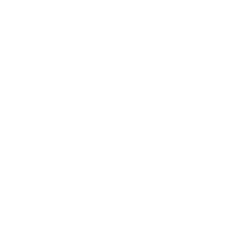 AllGrace to you and peace.orRomans 1:7AllThe grace of the Lord Jesus Christ, the love of God and the fellowship of the Holy Spiritbe with you all.And also with you.2 Corinthians 13:13All have sinned and fall short of the glory of God.Romans 3:23If we say that we have no sin, we deceive ourselves,and the truth is not in us.If we confess our sins, God who is faithful and just,will forgive us our sins.1 John 1:8-9aJesus says:I have come to call not the righteous but sinners.Mark 2:17Let us confess our sins togetherand seek God’s forgiveness.AllAlmighty God, we confess before you our own sin, the sin of the Churchand the sin of the world, in which we share. We have not loved you with our whole being; we have not loved our neighbour as ourselves. In your mercy,forgive us when we turn from you; release us from the burden of our past,and remake us in your image and likenessthrough Jesus Christ our Lord.Amen.SilenceThe Lord says: See, I am making all things new.Revelation 21:5AllIf anyone is in Christ, there is a new creation.2 Corinthians 5:17In Christ God was reconciling the world to himself2 Corinthians 5:19AllThrough him your sins are forgiven.Amen. Thanks be to God.The Lord also says:If any want to become my followers, let them deny themselvesand take up their cross and follow me.Mark 8:34orAllMay the God of mercywho forgives you all your sins through Jesus Christ strengthen you in all goodnessby the power of the Holy Spirit and keep you in eternal life.Amen.AllPraise the Lord, all you nations!Praise the Lord, all you nations!Psalm 117AllExtol him, all you peoples!Extol him, all you peoples!AllFor great is his steadfast love toward us,For great is his steadfast love toward us,Alland the faithfulness of the Lord endures for ever.and the faithfulness of the Lord endures for ever.AllPraise the Lord!Praise the Lord!A reading from a Gospel (and/or other New Testament book)AllLet anyone with ears to hear listen!Let anyone with ears to hear listen!Mark 4:9 (7) BlessingsAllMay the God of hopefill you with all joy and peace in believing,so that you may abound in hope by the power of the Holy Spirit. Amen.Romans 15:13orAllThe blessing of God, Father, Son and Holy Spirit,be with you, now and forever.Amen.orAllMay the God whose longing is for justice and whose passion is for the freedom of allstrengthen us to work for all that makes for peace; and the blessing of the living God,Creator, Redeemer and Spirit be with us all, now and always. Amen.orAllLet us go out into the world as bringers of loveas makers of peaceas messengers of hopeknowing that the blessing of God, the source of life, of Jesus Christ, the way to life,and of the Holy Spirit, the sustainer of life, is with us today, tomorrow and forever.Amen.(after silence, a third candle is lit)AllBlessed be the name of the Lord.Come bless the Lord, all you servants of the Lord, who stand by night in the house of the Lord!Lift up your hands to the holy place, and bless the Lord.May the Lord, maker of heaven and earth, bless you from Zion.Psalm 134 Hymn or songAll All AllFor the wonders of creation and the beauty of this earthCreator God, we praise you.For your gift beyond words in Jesus Christredeeming God, we praise you.For the call to follow and the grace to serveliving God, we praise you.All All AllLet us confess our sin:for our abuse of your creationLord, forgive us;for our divisions within the one body of ChristLord, forgive us;for our neglect of the gifts of the SpiritLord, forgive us.orAllGracious God,you call us to be the body of Christ, yet we often fail in our vocation.While Christ proclaimed truth, we obscure it.Though Christ prayed for the unity of all, we remain divided. While Christ touched the sick and blessed the poor,we shrink from the demands of justice. Forgive us. Conform us to Christ.May all that we do arise from our unity in him, and may his Spirit renew us,so that the world might come to believe.Amen.In repentance and in faith hear the promise of grace and the assurance of pardon:Through Christ, God was pleased to reconcile to himself all things, whether on earth or in heaven,by making peace through the blood of his cross.Colossians 1:20Jesus says: Your sins are forgiven.Mark 2:5bHe also says: Feed my lambs. Tend my sheep. Follow me.